T.C.SAĞLIK BAKANLIĞIÇANKIRI İL SAĞLIK MÜDÜRLÜĞÜKURŞUNLU DEVLET HASTANESİYANGIN EMNİYET TALİMATI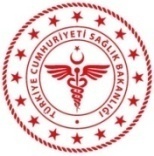 T.C.SAĞLIK BAKANLIĞIÇANKIRI İL SAĞLIK MÜDÜRLÜĞÜKURŞUNLU DEVLET HASTANESİYANGIN EMNİYET TALİMATIT.C.SAĞLIK BAKANLIĞIÇANKIRI İL SAĞLIK MÜDÜRLÜĞÜKURŞUNLU DEVLET HASTANESİYANGIN EMNİYET TALİMATIT.C.SAĞLIK BAKANLIĞIÇANKIRI İL SAĞLIK MÜDÜRLÜĞÜKURŞUNLU DEVLET HASTANESİYANGIN EMNİYET TALİMATIT.C.SAĞLIK BAKANLIĞIÇANKIRI İL SAĞLIK MÜDÜRLÜĞÜKURŞUNLU DEVLET HASTANESİYANGIN EMNİYET TALİMATIT.C.SAĞLIK BAKANLIĞIÇANKIRI İL SAĞLIK MÜDÜRLÜĞÜKURŞUNLU DEVLET HASTANESİYANGIN EMNİYET TALİMATIT.C.SAĞLIK BAKANLIĞIÇANKIRI İL SAĞLIK MÜDÜRLÜĞÜKURŞUNLU DEVLET HASTANESİYANGIN EMNİYET TALİMATIT.C.SAĞLIK BAKANLIĞIÇANKIRI İL SAĞLIK MÜDÜRLÜĞÜKURŞUNLU DEVLET HASTANESİYANGIN EMNİYET TALİMATIT.C.SAĞLIK BAKANLIĞIÇANKIRI İL SAĞLIK MÜDÜRLÜĞÜKURŞUNLU DEVLET HASTANESİYANGIN EMNİYET TALİMATIT.C.SAĞLIK BAKANLIĞIÇANKIRI İL SAĞLIK MÜDÜRLÜĞÜKURŞUNLU DEVLET HASTANESİYANGIN EMNİYET TALİMATIT.C.SAĞLIK BAKANLIĞIÇANKIRI İL SAĞLIK MÜDÜRLÜĞÜKURŞUNLU DEVLET HASTANESİYANGIN EMNİYET TALİMATIDÖK.KODU:AD.TL.57DÖK.KODU:AD.TL.57DÖK.KODU:AD.TL.57YAYIN TARİHİ:02.01.2018REV.NO: 3REV.NO: 3REV.NO: 3REV.NO: 3REV.TARİHİ: 08.12.2021SAYFA NO :SAYFA NO :YANGIN ANINDA HAREKET TARZIYANGIN ANINDA HAREKET TARZIYANGIN ANINDA HAREKET TARZIYANGIN ANINDA HAREKET TARZIYANGIN ANINDA HAREKET TARZIYANGIN ANINDA HAREKET TARZIYANGINLARA KARŞI ALINACAK ÖNLEMLERYANGINLARA KARŞI ALINACAK ÖNLEMLERYANGINLARA KARŞI ALINACAK ÖNLEMLERYANGINLARA KARŞI ALINACAK ÖNLEMLERYANGINLARA KARŞI ALINACAK ÖNLEMLERA) YANGIN ÇIKAN BİNADA:1)Yangını ilk gören kişi telaşlanmadan sesli olarak yangını birim içine duyurur. (….. Odası kırmızı kod)  Eğer yangın alarm sistemi devreye girmemiş ise, yangın alarm butonuna basar. Telefona en yakın kişi 4444 arayarak Kırmızı Kod uygulamasını başlatılır.2)Kırmızı Kod uygulamasının başlatılması üzerine;güvenlik görevlisi/santral görevlisi tarafındantelsiz / merkezi anons sistemi   ile Kırmız Kod uygulamasını  tüm hastaneye duyurulur.3) Güvenlik Biriminden yangın çıkan binanın/birimin anahtarları alınarak olay yerine gidilir ve tahliye kapıları açılır. 4) Mesai dışında ve  kimsenin olmadığı yerler için yangın alarmı çalışırsa; güvenlik personeli yangın panelini susturur ve yangın olduğu gösterilen yere gidilerek kontrol edilir. Eğer yangın çıkmışsa Kırmızı Koduygulaması başlatılarak tüm hastaneye duyurulur. Yangın çıkmamış ise panelden yangın alarmısusturulur ve panel resetlenir.5) Kırmızı kod uygulamasından sonra teknik personel yangın çıkan binanın elektrik ve doğalgazını ile gerekirse tıbbi gazı kesilir.6) Personel ve yangın söndürme ekipleri,  itfaiye ekipleri gelinceye kadar yangını söndürmek için uygun yangın söndürme cihazı  ve gerekirse yangın dolaplarını kullanarak yangını söndürmeye çalışır. Yangın Başlangıç Halinde Söndürülememiş veya Duman Yayılmış İse;1) Güvenlik Birimi tarafından Acil Durum Merkezi / İtfaiyeye  (112 / 110)  haber verilir. Hastanenin adresi ve yangının cinsi açık dolarak belirtilir.2) Yangın çıkan odanın kapısı kilitlemeden kapatılır ve  olay yerinden uzaklaşır. 3)Yanıcı maddeler var ise  yangın yerinden uzaklaştırılır.4) Hasta Servislerinde personel, tahliye için hastaları hazırlar.5) Güvenlik personeli tarafından tahliye için kullanılacak kapılar  ve tahliye yolları ile Toplanma  Alanı kontrol edilir.6)Servis sorumlusu veya nöbetçi sağlık personeli tahliye emrini vererek tahliye triajına (T0,T1,T2, T3) göre yatay veya dikey tahliyeyi başlatır.7) Hasta servisleri dışında ise; personel hızlı bir şekilde panik yapmadan binayı terk ederek, Toplanma Alanında toplanır.  8)Tahliye yangının çıktığı merkezden başlamak üzere üstten alta doğru öncelik vererek gerçekleşir. Tahliye sırasında koridor ve merdivenlerin sağ tarafı kullanılır. 9)Tahliye bittikten sonra  güvenlik personeli tarafından tüm odalar kontrol edilir, yangın veya dumanın yayılmasını önlemek için tüm kapı ve pencereler kilitlemeden kapatılır. 10)Hastalar ve personel tahliye edildikten sonra da, tehlike yok ise kıymetli evrak, eşya ve malzeme kurtarılır.  11)Tahliye edilen hastaların ve personelin yoklamaları yapılır. 12) Servis / birim sorumlusu tarafından HAP B1 – B2 – B3 Formları doldurularak İdareye verilir. 13) Yangın söndürme ekipleri  itfaiye geldikten sonra onların emrine girer. 14 Gerekirse hasta ve yaralılara ilkyardım yapılır, Mavi Kod verilerek tıbbi müdahale  yapılır. 15) Tüm bunlar yaparken kendi ve başkaları riske atılmaz.B)YAKINBİNA, BİRİM, KAT VE SERVİS YAKININDAKİ YANGINLARDA:1)Kırmızı Kod haberi alınınca servis, birim, kat  veya binada gerekli önlemler alınır. Yangın çıkan yere yardıma gidilir.2)Pencere ve kapılar kilitlenmeden kapatılır.3)Çevredeki kolay tutuşucu malzemeler uzaklaştırılır ve / veya kapalı ortamlara alınır.4)Gerekirsehastalar tahliye edilir vetehdit alanına yakın bölümlerdeki odaların içindeki kıymetli eşya ve malzemeler gerekiyorsa emniyetli alanlara taşınır.5)Çatıda ve bina çevresinde koruma tedbirleri arttırılır. Düşen kıvılcımlar söndürülür. Ahşap kısımlar ve çatı bol su ile ıslatılır. 6)Yangın söndürülene kadar teyakkuz halinde bulunulur.A) YANGIN ÇIKAN BİNADA:1)Yangını ilk gören kişi telaşlanmadan sesli olarak yangını birim içine duyurur. (….. Odası kırmızı kod)  Eğer yangın alarm sistemi devreye girmemiş ise, yangın alarm butonuna basar. Telefona en yakın kişi 4444 arayarak Kırmızı Kod uygulamasını başlatılır.2)Kırmızı Kod uygulamasının başlatılması üzerine;güvenlik görevlisi/santral görevlisi tarafındantelsiz / merkezi anons sistemi   ile Kırmız Kod uygulamasını  tüm hastaneye duyurulur.3) Güvenlik Biriminden yangın çıkan binanın/birimin anahtarları alınarak olay yerine gidilir ve tahliye kapıları açılır. 4) Mesai dışında ve  kimsenin olmadığı yerler için yangın alarmı çalışırsa; güvenlik personeli yangın panelini susturur ve yangın olduğu gösterilen yere gidilerek kontrol edilir. Eğer yangın çıkmışsa Kırmızı Koduygulaması başlatılarak tüm hastaneye duyurulur. Yangın çıkmamış ise panelden yangın alarmısusturulur ve panel resetlenir.5) Kırmızı kod uygulamasından sonra teknik personel yangın çıkan binanın elektrik ve doğalgazını ile gerekirse tıbbi gazı kesilir.6) Personel ve yangın söndürme ekipleri,  itfaiye ekipleri gelinceye kadar yangını söndürmek için uygun yangın söndürme cihazı  ve gerekirse yangın dolaplarını kullanarak yangını söndürmeye çalışır. Yangın Başlangıç Halinde Söndürülememiş veya Duman Yayılmış İse;1) Güvenlik Birimi tarafından Acil Durum Merkezi / İtfaiyeye  (112 / 110)  haber verilir. Hastanenin adresi ve yangının cinsi açık dolarak belirtilir.2) Yangın çıkan odanın kapısı kilitlemeden kapatılır ve  olay yerinden uzaklaşır. 3)Yanıcı maddeler var ise  yangın yerinden uzaklaştırılır.4) Hasta Servislerinde personel, tahliye için hastaları hazırlar.5) Güvenlik personeli tarafından tahliye için kullanılacak kapılar  ve tahliye yolları ile Toplanma  Alanı kontrol edilir.6)Servis sorumlusu veya nöbetçi sağlık personeli tahliye emrini vererek tahliye triajına (T0,T1,T2, T3) göre yatay veya dikey tahliyeyi başlatır.7) Hasta servisleri dışında ise; personel hızlı bir şekilde panik yapmadan binayı terk ederek, Toplanma Alanında toplanır.  8)Tahliye yangının çıktığı merkezden başlamak üzere üstten alta doğru öncelik vererek gerçekleşir. Tahliye sırasında koridor ve merdivenlerin sağ tarafı kullanılır. 9)Tahliye bittikten sonra  güvenlik personeli tarafından tüm odalar kontrol edilir, yangın veya dumanın yayılmasını önlemek için tüm kapı ve pencereler kilitlemeden kapatılır. 10)Hastalar ve personel tahliye edildikten sonra da, tehlike yok ise kıymetli evrak, eşya ve malzeme kurtarılır.  11)Tahliye edilen hastaların ve personelin yoklamaları yapılır. 12) Servis / birim sorumlusu tarafından HAP B1 – B2 – B3 Formları doldurularak İdareye verilir. 13) Yangın söndürme ekipleri  itfaiye geldikten sonra onların emrine girer. 14 Gerekirse hasta ve yaralılara ilkyardım yapılır, Mavi Kod verilerek tıbbi müdahale  yapılır. 15) Tüm bunlar yaparken kendi ve başkaları riske atılmaz.B)YAKINBİNA, BİRİM, KAT VE SERVİS YAKININDAKİ YANGINLARDA:1)Kırmızı Kod haberi alınınca servis, birim, kat  veya binada gerekli önlemler alınır. Yangın çıkan yere yardıma gidilir.2)Pencere ve kapılar kilitlenmeden kapatılır.3)Çevredeki kolay tutuşucu malzemeler uzaklaştırılır ve / veya kapalı ortamlara alınır.4)Gerekirsehastalar tahliye edilir vetehdit alanına yakın bölümlerdeki odaların içindeki kıymetli eşya ve malzemeler gerekiyorsa emniyetli alanlara taşınır.5)Çatıda ve bina çevresinde koruma tedbirleri arttırılır. Düşen kıvılcımlar söndürülür. Ahşap kısımlar ve çatı bol su ile ıslatılır. 6)Yangın söndürülene kadar teyakkuz halinde bulunulur.A) YANGIN ÇIKAN BİNADA:1)Yangını ilk gören kişi telaşlanmadan sesli olarak yangını birim içine duyurur. (….. Odası kırmızı kod)  Eğer yangın alarm sistemi devreye girmemiş ise, yangın alarm butonuna basar. Telefona en yakın kişi 4444 arayarak Kırmızı Kod uygulamasını başlatılır.2)Kırmızı Kod uygulamasının başlatılması üzerine;güvenlik görevlisi/santral görevlisi tarafındantelsiz / merkezi anons sistemi   ile Kırmız Kod uygulamasını  tüm hastaneye duyurulur.3) Güvenlik Biriminden yangın çıkan binanın/birimin anahtarları alınarak olay yerine gidilir ve tahliye kapıları açılır. 4) Mesai dışında ve  kimsenin olmadığı yerler için yangın alarmı çalışırsa; güvenlik personeli yangın panelini susturur ve yangın olduğu gösterilen yere gidilerek kontrol edilir. Eğer yangın çıkmışsa Kırmızı Koduygulaması başlatılarak tüm hastaneye duyurulur. Yangın çıkmamış ise panelden yangın alarmısusturulur ve panel resetlenir.5) Kırmızı kod uygulamasından sonra teknik personel yangın çıkan binanın elektrik ve doğalgazını ile gerekirse tıbbi gazı kesilir.6) Personel ve yangın söndürme ekipleri,  itfaiye ekipleri gelinceye kadar yangını söndürmek için uygun yangın söndürme cihazı  ve gerekirse yangın dolaplarını kullanarak yangını söndürmeye çalışır. Yangın Başlangıç Halinde Söndürülememiş veya Duman Yayılmış İse;1) Güvenlik Birimi tarafından Acil Durum Merkezi / İtfaiyeye  (112 / 110)  haber verilir. Hastanenin adresi ve yangının cinsi açık dolarak belirtilir.2) Yangın çıkan odanın kapısı kilitlemeden kapatılır ve  olay yerinden uzaklaşır. 3)Yanıcı maddeler var ise  yangın yerinden uzaklaştırılır.4) Hasta Servislerinde personel, tahliye için hastaları hazırlar.5) Güvenlik personeli tarafından tahliye için kullanılacak kapılar  ve tahliye yolları ile Toplanma  Alanı kontrol edilir.6)Servis sorumlusu veya nöbetçi sağlık personeli tahliye emrini vererek tahliye triajına (T0,T1,T2, T3) göre yatay veya dikey tahliyeyi başlatır.7) Hasta servisleri dışında ise; personel hızlı bir şekilde panik yapmadan binayı terk ederek, Toplanma Alanında toplanır.  8)Tahliye yangının çıktığı merkezden başlamak üzere üstten alta doğru öncelik vererek gerçekleşir. Tahliye sırasında koridor ve merdivenlerin sağ tarafı kullanılır. 9)Tahliye bittikten sonra  güvenlik personeli tarafından tüm odalar kontrol edilir, yangın veya dumanın yayılmasını önlemek için tüm kapı ve pencereler kilitlemeden kapatılır. 10)Hastalar ve personel tahliye edildikten sonra da, tehlike yok ise kıymetli evrak, eşya ve malzeme kurtarılır.  11)Tahliye edilen hastaların ve personelin yoklamaları yapılır. 12) Servis / birim sorumlusu tarafından HAP B1 – B2 – B3 Formları doldurularak İdareye verilir. 13) Yangın söndürme ekipleri  itfaiye geldikten sonra onların emrine girer. 14 Gerekirse hasta ve yaralılara ilkyardım yapılır, Mavi Kod verilerek tıbbi müdahale  yapılır. 15) Tüm bunlar yaparken kendi ve başkaları riske atılmaz.B)YAKINBİNA, BİRİM, KAT VE SERVİS YAKININDAKİ YANGINLARDA:1)Kırmızı Kod haberi alınınca servis, birim, kat  veya binada gerekli önlemler alınır. Yangın çıkan yere yardıma gidilir.2)Pencere ve kapılar kilitlenmeden kapatılır.3)Çevredeki kolay tutuşucu malzemeler uzaklaştırılır ve / veya kapalı ortamlara alınır.4)Gerekirsehastalar tahliye edilir vetehdit alanına yakın bölümlerdeki odaların içindeki kıymetli eşya ve malzemeler gerekiyorsa emniyetli alanlara taşınır.5)Çatıda ve bina çevresinde koruma tedbirleri arttırılır. Düşen kıvılcımlar söndürülür. Ahşap kısımlar ve çatı bol su ile ıslatılır. 6)Yangın söndürülene kadar teyakkuz halinde bulunulur.A) YANGIN ÇIKAN BİNADA:1)Yangını ilk gören kişi telaşlanmadan sesli olarak yangını birim içine duyurur. (….. Odası kırmızı kod)  Eğer yangın alarm sistemi devreye girmemiş ise, yangın alarm butonuna basar. Telefona en yakın kişi 4444 arayarak Kırmızı Kod uygulamasını başlatılır.2)Kırmızı Kod uygulamasının başlatılması üzerine;güvenlik görevlisi/santral görevlisi tarafındantelsiz / merkezi anons sistemi   ile Kırmız Kod uygulamasını  tüm hastaneye duyurulur.3) Güvenlik Biriminden yangın çıkan binanın/birimin anahtarları alınarak olay yerine gidilir ve tahliye kapıları açılır. 4) Mesai dışında ve  kimsenin olmadığı yerler için yangın alarmı çalışırsa; güvenlik personeli yangın panelini susturur ve yangın olduğu gösterilen yere gidilerek kontrol edilir. Eğer yangın çıkmışsa Kırmızı Koduygulaması başlatılarak tüm hastaneye duyurulur. Yangın çıkmamış ise panelden yangın alarmısusturulur ve panel resetlenir.5) Kırmızı kod uygulamasından sonra teknik personel yangın çıkan binanın elektrik ve doğalgazını ile gerekirse tıbbi gazı kesilir.6) Personel ve yangın söndürme ekipleri,  itfaiye ekipleri gelinceye kadar yangını söndürmek için uygun yangın söndürme cihazı  ve gerekirse yangın dolaplarını kullanarak yangını söndürmeye çalışır. Yangın Başlangıç Halinde Söndürülememiş veya Duman Yayılmış İse;1) Güvenlik Birimi tarafından Acil Durum Merkezi / İtfaiyeye  (112 / 110)  haber verilir. Hastanenin adresi ve yangının cinsi açık dolarak belirtilir.2) Yangın çıkan odanın kapısı kilitlemeden kapatılır ve  olay yerinden uzaklaşır. 3)Yanıcı maddeler var ise  yangın yerinden uzaklaştırılır.4) Hasta Servislerinde personel, tahliye için hastaları hazırlar.5) Güvenlik personeli tarafından tahliye için kullanılacak kapılar  ve tahliye yolları ile Toplanma  Alanı kontrol edilir.6)Servis sorumlusu veya nöbetçi sağlık personeli tahliye emrini vererek tahliye triajına (T0,T1,T2, T3) göre yatay veya dikey tahliyeyi başlatır.7) Hasta servisleri dışında ise; personel hızlı bir şekilde panik yapmadan binayı terk ederek, Toplanma Alanında toplanır.  8)Tahliye yangının çıktığı merkezden başlamak üzere üstten alta doğru öncelik vererek gerçekleşir. Tahliye sırasında koridor ve merdivenlerin sağ tarafı kullanılır. 9)Tahliye bittikten sonra  güvenlik personeli tarafından tüm odalar kontrol edilir, yangın veya dumanın yayılmasını önlemek için tüm kapı ve pencereler kilitlemeden kapatılır. 10)Hastalar ve personel tahliye edildikten sonra da, tehlike yok ise kıymetli evrak, eşya ve malzeme kurtarılır.  11)Tahliye edilen hastaların ve personelin yoklamaları yapılır. 12) Servis / birim sorumlusu tarafından HAP B1 – B2 – B3 Formları doldurularak İdareye verilir. 13) Yangın söndürme ekipleri  itfaiye geldikten sonra onların emrine girer. 14 Gerekirse hasta ve yaralılara ilkyardım yapılır, Mavi Kod verilerek tıbbi müdahale  yapılır. 15) Tüm bunlar yaparken kendi ve başkaları riske atılmaz.B)YAKINBİNA, BİRİM, KAT VE SERVİS YAKININDAKİ YANGINLARDA:1)Kırmızı Kod haberi alınınca servis, birim, kat  veya binada gerekli önlemler alınır. Yangın çıkan yere yardıma gidilir.2)Pencere ve kapılar kilitlenmeden kapatılır.3)Çevredeki kolay tutuşucu malzemeler uzaklaştırılır ve / veya kapalı ortamlara alınır.4)Gerekirsehastalar tahliye edilir vetehdit alanına yakın bölümlerdeki odaların içindeki kıymetli eşya ve malzemeler gerekiyorsa emniyetli alanlara taşınır.5)Çatıda ve bina çevresinde koruma tedbirleri arttırılır. Düşen kıvılcımlar söndürülür. Ahşap kısımlar ve çatı bol su ile ıslatılır. 6)Yangın söndürülene kadar teyakkuz halinde bulunulur.A) YANGIN ÇIKAN BİNADA:1)Yangını ilk gören kişi telaşlanmadan sesli olarak yangını birim içine duyurur. (….. Odası kırmızı kod)  Eğer yangın alarm sistemi devreye girmemiş ise, yangın alarm butonuna basar. Telefona en yakın kişi 4444 arayarak Kırmızı Kod uygulamasını başlatılır.2)Kırmızı Kod uygulamasının başlatılması üzerine;güvenlik görevlisi/santral görevlisi tarafındantelsiz / merkezi anons sistemi   ile Kırmız Kod uygulamasını  tüm hastaneye duyurulur.3) Güvenlik Biriminden yangın çıkan binanın/birimin anahtarları alınarak olay yerine gidilir ve tahliye kapıları açılır. 4) Mesai dışında ve  kimsenin olmadığı yerler için yangın alarmı çalışırsa; güvenlik personeli yangın panelini susturur ve yangın olduğu gösterilen yere gidilerek kontrol edilir. Eğer yangın çıkmışsa Kırmızı Koduygulaması başlatılarak tüm hastaneye duyurulur. Yangın çıkmamış ise panelden yangın alarmısusturulur ve panel resetlenir.5) Kırmızı kod uygulamasından sonra teknik personel yangın çıkan binanın elektrik ve doğalgazını ile gerekirse tıbbi gazı kesilir.6) Personel ve yangın söndürme ekipleri,  itfaiye ekipleri gelinceye kadar yangını söndürmek için uygun yangın söndürme cihazı  ve gerekirse yangın dolaplarını kullanarak yangını söndürmeye çalışır. Yangın Başlangıç Halinde Söndürülememiş veya Duman Yayılmış İse;1) Güvenlik Birimi tarafından Acil Durum Merkezi / İtfaiyeye  (112 / 110)  haber verilir. Hastanenin adresi ve yangının cinsi açık dolarak belirtilir.2) Yangın çıkan odanın kapısı kilitlemeden kapatılır ve  olay yerinden uzaklaşır. 3)Yanıcı maddeler var ise  yangın yerinden uzaklaştırılır.4) Hasta Servislerinde personel, tahliye için hastaları hazırlar.5) Güvenlik personeli tarafından tahliye için kullanılacak kapılar  ve tahliye yolları ile Toplanma  Alanı kontrol edilir.6)Servis sorumlusu veya nöbetçi sağlık personeli tahliye emrini vererek tahliye triajına (T0,T1,T2, T3) göre yatay veya dikey tahliyeyi başlatır.7) Hasta servisleri dışında ise; personel hızlı bir şekilde panik yapmadan binayı terk ederek, Toplanma Alanında toplanır.  8)Tahliye yangının çıktığı merkezden başlamak üzere üstten alta doğru öncelik vererek gerçekleşir. Tahliye sırasında koridor ve merdivenlerin sağ tarafı kullanılır. 9)Tahliye bittikten sonra  güvenlik personeli tarafından tüm odalar kontrol edilir, yangın veya dumanın yayılmasını önlemek için tüm kapı ve pencereler kilitlemeden kapatılır. 10)Hastalar ve personel tahliye edildikten sonra da, tehlike yok ise kıymetli evrak, eşya ve malzeme kurtarılır.  11)Tahliye edilen hastaların ve personelin yoklamaları yapılır. 12) Servis / birim sorumlusu tarafından HAP B1 – B2 – B3 Formları doldurularak İdareye verilir. 13) Yangın söndürme ekipleri  itfaiye geldikten sonra onların emrine girer. 14 Gerekirse hasta ve yaralılara ilkyardım yapılır, Mavi Kod verilerek tıbbi müdahale  yapılır. 15) Tüm bunlar yaparken kendi ve başkaları riske atılmaz.B)YAKINBİNA, BİRİM, KAT VE SERVİS YAKININDAKİ YANGINLARDA:1)Kırmızı Kod haberi alınınca servis, birim, kat  veya binada gerekli önlemler alınır. Yangın çıkan yere yardıma gidilir.2)Pencere ve kapılar kilitlenmeden kapatılır.3)Çevredeki kolay tutuşucu malzemeler uzaklaştırılır ve / veya kapalı ortamlara alınır.4)Gerekirsehastalar tahliye edilir vetehdit alanına yakın bölümlerdeki odaların içindeki kıymetli eşya ve malzemeler gerekiyorsa emniyetli alanlara taşınır.5)Çatıda ve bina çevresinde koruma tedbirleri arttırılır. Düşen kıvılcımlar söndürülür. Ahşap kısımlar ve çatı bol su ile ıslatılır. 6)Yangın söndürülene kadar teyakkuz halinde bulunulur.A) YANGIN ÇIKAN BİNADA:1)Yangını ilk gören kişi telaşlanmadan sesli olarak yangını birim içine duyurur. (….. Odası kırmızı kod)  Eğer yangın alarm sistemi devreye girmemiş ise, yangın alarm butonuna basar. Telefona en yakın kişi 4444 arayarak Kırmızı Kod uygulamasını başlatılır.2)Kırmızı Kod uygulamasının başlatılması üzerine;güvenlik görevlisi/santral görevlisi tarafındantelsiz / merkezi anons sistemi   ile Kırmız Kod uygulamasını  tüm hastaneye duyurulur.3) Güvenlik Biriminden yangın çıkan binanın/birimin anahtarları alınarak olay yerine gidilir ve tahliye kapıları açılır. 4) Mesai dışında ve  kimsenin olmadığı yerler için yangın alarmı çalışırsa; güvenlik personeli yangın panelini susturur ve yangın olduğu gösterilen yere gidilerek kontrol edilir. Eğer yangın çıkmışsa Kırmızı Koduygulaması başlatılarak tüm hastaneye duyurulur. Yangın çıkmamış ise panelden yangın alarmısusturulur ve panel resetlenir.5) Kırmızı kod uygulamasından sonra teknik personel yangın çıkan binanın elektrik ve doğalgazını ile gerekirse tıbbi gazı kesilir.6) Personel ve yangın söndürme ekipleri,  itfaiye ekipleri gelinceye kadar yangını söndürmek için uygun yangın söndürme cihazı  ve gerekirse yangın dolaplarını kullanarak yangını söndürmeye çalışır. Yangın Başlangıç Halinde Söndürülememiş veya Duman Yayılmış İse;1) Güvenlik Birimi tarafından Acil Durum Merkezi / İtfaiyeye  (112 / 110)  haber verilir. Hastanenin adresi ve yangının cinsi açık dolarak belirtilir.2) Yangın çıkan odanın kapısı kilitlemeden kapatılır ve  olay yerinden uzaklaşır. 3)Yanıcı maddeler var ise  yangın yerinden uzaklaştırılır.4) Hasta Servislerinde personel, tahliye için hastaları hazırlar.5) Güvenlik personeli tarafından tahliye için kullanılacak kapılar  ve tahliye yolları ile Toplanma  Alanı kontrol edilir.6)Servis sorumlusu veya nöbetçi sağlık personeli tahliye emrini vererek tahliye triajına (T0,T1,T2, T3) göre yatay veya dikey tahliyeyi başlatır.7) Hasta servisleri dışında ise; personel hızlı bir şekilde panik yapmadan binayı terk ederek, Toplanma Alanında toplanır.  8)Tahliye yangının çıktığı merkezden başlamak üzere üstten alta doğru öncelik vererek gerçekleşir. Tahliye sırasında koridor ve merdivenlerin sağ tarafı kullanılır. 9)Tahliye bittikten sonra  güvenlik personeli tarafından tüm odalar kontrol edilir, yangın veya dumanın yayılmasını önlemek için tüm kapı ve pencereler kilitlemeden kapatılır. 10)Hastalar ve personel tahliye edildikten sonra da, tehlike yok ise kıymetli evrak, eşya ve malzeme kurtarılır.  11)Tahliye edilen hastaların ve personelin yoklamaları yapılır. 12) Servis / birim sorumlusu tarafından HAP B1 – B2 – B3 Formları doldurularak İdareye verilir. 13) Yangın söndürme ekipleri  itfaiye geldikten sonra onların emrine girer. 14 Gerekirse hasta ve yaralılara ilkyardım yapılır, Mavi Kod verilerek tıbbi müdahale  yapılır. 15) Tüm bunlar yaparken kendi ve başkaları riske atılmaz.B)YAKINBİNA, BİRİM, KAT VE SERVİS YAKININDAKİ YANGINLARDA:1)Kırmızı Kod haberi alınınca servis, birim, kat  veya binada gerekli önlemler alınır. Yangın çıkan yere yardıma gidilir.2)Pencere ve kapılar kilitlenmeden kapatılır.3)Çevredeki kolay tutuşucu malzemeler uzaklaştırılır ve / veya kapalı ortamlara alınır.4)Gerekirsehastalar tahliye edilir vetehdit alanına yakın bölümlerdeki odaların içindeki kıymetli eşya ve malzemeler gerekiyorsa emniyetli alanlara taşınır.5)Çatıda ve bina çevresinde koruma tedbirleri arttırılır. Düşen kıvılcımlar söndürülür. Ahşap kısımlar ve çatı bol su ile ıslatılır. 6)Yangın söndürülene kadar teyakkuz halinde bulunulur.1)Elektrik tesisatı üzerinde izinsiz değişiklik yapılmaz.2)İzinsiz elektrikli ocaklar kullanılmaz.3)Grup priz kullanılmaz.4)Bina içerisinde sigara içilmez.5)Çatı aralarında yanıcı, patlayıcı ve parlayıcı maddeler bulundurulmaz. Depo olarak kullanılmaz.6)Arşiv veya depolarda depolama kurallarına uyulur. Isı yayan ve ateş çıkaran cihazlar kullanılmaz.7)Yangın söndürme malzemelerinin kontrolü yapılır ve her an kullanıma hazır tutulur.8)Mesai bitimi bütün odalar kontrol edilir ve odadan ayrılmadan; — Işıklar söndürülür.— Prize takılı fişler çıkarılır.         — Kullanılmayan elektrik ve doğalgaz sisteminin şalter ve vanaları kapatılır.         — Pencere ve kapılar kapatılır.9)Tehlikeli maddeler kapalı kaplarda emniyete alınır.10)Tahliye güzergâhları ve çıkış kapıları iptal edilemez. Çıkışı engelleyecek malzemeler konulamaz veya sabitlenir.  Bu bölümlerdeki kapı anahtarları Anahtar Dolabında muhafaza edilir.1)Elektrik tesisatı üzerinde izinsiz değişiklik yapılmaz.2)İzinsiz elektrikli ocaklar kullanılmaz.3)Grup priz kullanılmaz.4)Bina içerisinde sigara içilmez.5)Çatı aralarında yanıcı, patlayıcı ve parlayıcı maddeler bulundurulmaz. Depo olarak kullanılmaz.6)Arşiv veya depolarda depolama kurallarına uyulur. Isı yayan ve ateş çıkaran cihazlar kullanılmaz.7)Yangın söndürme malzemelerinin kontrolü yapılır ve her an kullanıma hazır tutulur.8)Mesai bitimi bütün odalar kontrol edilir ve odadan ayrılmadan; — Işıklar söndürülür.— Prize takılı fişler çıkarılır.         — Kullanılmayan elektrik ve doğalgaz sisteminin şalter ve vanaları kapatılır.         — Pencere ve kapılar kapatılır.9)Tehlikeli maddeler kapalı kaplarda emniyete alınır.10)Tahliye güzergâhları ve çıkış kapıları iptal edilemez. Çıkışı engelleyecek malzemeler konulamaz veya sabitlenir.  Bu bölümlerdeki kapı anahtarları Anahtar Dolabında muhafaza edilir.1)Elektrik tesisatı üzerinde izinsiz değişiklik yapılmaz.2)İzinsiz elektrikli ocaklar kullanılmaz.3)Grup priz kullanılmaz.4)Bina içerisinde sigara içilmez.5)Çatı aralarında yanıcı, patlayıcı ve parlayıcı maddeler bulundurulmaz. Depo olarak kullanılmaz.6)Arşiv veya depolarda depolama kurallarına uyulur. Isı yayan ve ateş çıkaran cihazlar kullanılmaz.7)Yangın söndürme malzemelerinin kontrolü yapılır ve her an kullanıma hazır tutulur.8)Mesai bitimi bütün odalar kontrol edilir ve odadan ayrılmadan; — Işıklar söndürülür.— Prize takılı fişler çıkarılır.         — Kullanılmayan elektrik ve doğalgaz sisteminin şalter ve vanaları kapatılır.         — Pencere ve kapılar kapatılır.9)Tehlikeli maddeler kapalı kaplarda emniyete alınır.10)Tahliye güzergâhları ve çıkış kapıları iptal edilemez. Çıkışı engelleyecek malzemeler konulamaz veya sabitlenir.  Bu bölümlerdeki kapı anahtarları Anahtar Dolabında muhafaza edilir.1)Elektrik tesisatı üzerinde izinsiz değişiklik yapılmaz.2)İzinsiz elektrikli ocaklar kullanılmaz.3)Grup priz kullanılmaz.4)Bina içerisinde sigara içilmez.5)Çatı aralarında yanıcı, patlayıcı ve parlayıcı maddeler bulundurulmaz. Depo olarak kullanılmaz.6)Arşiv veya depolarda depolama kurallarına uyulur. Isı yayan ve ateş çıkaran cihazlar kullanılmaz.7)Yangın söndürme malzemelerinin kontrolü yapılır ve her an kullanıma hazır tutulur.8)Mesai bitimi bütün odalar kontrol edilir ve odadan ayrılmadan; — Işıklar söndürülür.— Prize takılı fişler çıkarılır.         — Kullanılmayan elektrik ve doğalgaz sisteminin şalter ve vanaları kapatılır.         — Pencere ve kapılar kapatılır.9)Tehlikeli maddeler kapalı kaplarda emniyete alınır.10)Tahliye güzergâhları ve çıkış kapıları iptal edilemez. Çıkışı engelleyecek malzemeler konulamaz veya sabitlenir.  Bu bölümlerdeki kapı anahtarları Anahtar Dolabında muhafaza edilir.1)Elektrik tesisatı üzerinde izinsiz değişiklik yapılmaz.2)İzinsiz elektrikli ocaklar kullanılmaz.3)Grup priz kullanılmaz.4)Bina içerisinde sigara içilmez.5)Çatı aralarında yanıcı, patlayıcı ve parlayıcı maddeler bulundurulmaz. Depo olarak kullanılmaz.6)Arşiv veya depolarda depolama kurallarına uyulur. Isı yayan ve ateş çıkaran cihazlar kullanılmaz.7)Yangın söndürme malzemelerinin kontrolü yapılır ve her an kullanıma hazır tutulur.8)Mesai bitimi bütün odalar kontrol edilir ve odadan ayrılmadan; — Işıklar söndürülür.— Prize takılı fişler çıkarılır.         — Kullanılmayan elektrik ve doğalgaz sisteminin şalter ve vanaları kapatılır.         — Pencere ve kapılar kapatılır.9)Tehlikeli maddeler kapalı kaplarda emniyete alınır.10)Tahliye güzergâhları ve çıkış kapıları iptal edilemez. Çıkışı engelleyecek malzemeler konulamaz veya sabitlenir.  Bu bölümlerdeki kapı anahtarları Anahtar Dolabında muhafaza edilir.A) YANGIN ÇIKAN BİNADA:1)Yangını ilk gören kişi telaşlanmadan sesli olarak yangını birim içine duyurur. (….. Odası kırmızı kod)  Eğer yangın alarm sistemi devreye girmemiş ise, yangın alarm butonuna basar. Telefona en yakın kişi 4444 arayarak Kırmızı Kod uygulamasını başlatılır.2)Kırmızı Kod uygulamasının başlatılması üzerine;güvenlik görevlisi/santral görevlisi tarafındantelsiz / merkezi anons sistemi   ile Kırmız Kod uygulamasını  tüm hastaneye duyurulur.3) Güvenlik Biriminden yangın çıkan binanın/birimin anahtarları alınarak olay yerine gidilir ve tahliye kapıları açılır. 4) Mesai dışında ve  kimsenin olmadığı yerler için yangın alarmı çalışırsa; güvenlik personeli yangın panelini susturur ve yangın olduğu gösterilen yere gidilerek kontrol edilir. Eğer yangın çıkmışsa Kırmızı Koduygulaması başlatılarak tüm hastaneye duyurulur. Yangın çıkmamış ise panelden yangın alarmısusturulur ve panel resetlenir.5) Kırmızı kod uygulamasından sonra teknik personel yangın çıkan binanın elektrik ve doğalgazını ile gerekirse tıbbi gazı kesilir.6) Personel ve yangın söndürme ekipleri,  itfaiye ekipleri gelinceye kadar yangını söndürmek için uygun yangın söndürme cihazı  ve gerekirse yangın dolaplarını kullanarak yangını söndürmeye çalışır. Yangın Başlangıç Halinde Söndürülememiş veya Duman Yayılmış İse;1) Güvenlik Birimi tarafından Acil Durum Merkezi / İtfaiyeye  (112 / 110)  haber verilir. Hastanenin adresi ve yangının cinsi açık dolarak belirtilir.2) Yangın çıkan odanın kapısı kilitlemeden kapatılır ve  olay yerinden uzaklaşır. 3)Yanıcı maddeler var ise  yangın yerinden uzaklaştırılır.4) Hasta Servislerinde personel, tahliye için hastaları hazırlar.5) Güvenlik personeli tarafından tahliye için kullanılacak kapılar  ve tahliye yolları ile Toplanma  Alanı kontrol edilir.6)Servis sorumlusu veya nöbetçi sağlık personeli tahliye emrini vererek tahliye triajına (T0,T1,T2, T3) göre yatay veya dikey tahliyeyi başlatır.7) Hasta servisleri dışında ise; personel hızlı bir şekilde panik yapmadan binayı terk ederek, Toplanma Alanında toplanır.  8)Tahliye yangının çıktığı merkezden başlamak üzere üstten alta doğru öncelik vererek gerçekleşir. Tahliye sırasında koridor ve merdivenlerin sağ tarafı kullanılır. 9)Tahliye bittikten sonra  güvenlik personeli tarafından tüm odalar kontrol edilir, yangın veya dumanın yayılmasını önlemek için tüm kapı ve pencereler kilitlemeden kapatılır. 10)Hastalar ve personel tahliye edildikten sonra da, tehlike yok ise kıymetli evrak, eşya ve malzeme kurtarılır.  11)Tahliye edilen hastaların ve personelin yoklamaları yapılır. 12) Servis / birim sorumlusu tarafından HAP B1 – B2 – B3 Formları doldurularak İdareye verilir. 13) Yangın söndürme ekipleri  itfaiye geldikten sonra onların emrine girer. 14 Gerekirse hasta ve yaralılara ilkyardım yapılır, Mavi Kod verilerek tıbbi müdahale  yapılır. 15) Tüm bunlar yaparken kendi ve başkaları riske atılmaz.B)YAKINBİNA, BİRİM, KAT VE SERVİS YAKININDAKİ YANGINLARDA:1)Kırmızı Kod haberi alınınca servis, birim, kat  veya binada gerekli önlemler alınır. Yangın çıkan yere yardıma gidilir.2)Pencere ve kapılar kilitlenmeden kapatılır.3)Çevredeki kolay tutuşucu malzemeler uzaklaştırılır ve / veya kapalı ortamlara alınır.4)Gerekirsehastalar tahliye edilir vetehdit alanına yakın bölümlerdeki odaların içindeki kıymetli eşya ve malzemeler gerekiyorsa emniyetli alanlara taşınır.5)Çatıda ve bina çevresinde koruma tedbirleri arttırılır. Düşen kıvılcımlar söndürülür. Ahşap kısımlar ve çatı bol su ile ıslatılır. 6)Yangın söndürülene kadar teyakkuz halinde bulunulur.A) YANGIN ÇIKAN BİNADA:1)Yangını ilk gören kişi telaşlanmadan sesli olarak yangını birim içine duyurur. (….. Odası kırmızı kod)  Eğer yangın alarm sistemi devreye girmemiş ise, yangın alarm butonuna basar. Telefona en yakın kişi 4444 arayarak Kırmızı Kod uygulamasını başlatılır.2)Kırmızı Kod uygulamasının başlatılması üzerine;güvenlik görevlisi/santral görevlisi tarafındantelsiz / merkezi anons sistemi   ile Kırmız Kod uygulamasını  tüm hastaneye duyurulur.3) Güvenlik Biriminden yangın çıkan binanın/birimin anahtarları alınarak olay yerine gidilir ve tahliye kapıları açılır. 4) Mesai dışında ve  kimsenin olmadığı yerler için yangın alarmı çalışırsa; güvenlik personeli yangın panelini susturur ve yangın olduğu gösterilen yere gidilerek kontrol edilir. Eğer yangın çıkmışsa Kırmızı Koduygulaması başlatılarak tüm hastaneye duyurulur. Yangın çıkmamış ise panelden yangın alarmısusturulur ve panel resetlenir.5) Kırmızı kod uygulamasından sonra teknik personel yangın çıkan binanın elektrik ve doğalgazını ile gerekirse tıbbi gazı kesilir.6) Personel ve yangın söndürme ekipleri,  itfaiye ekipleri gelinceye kadar yangını söndürmek için uygun yangın söndürme cihazı  ve gerekirse yangın dolaplarını kullanarak yangını söndürmeye çalışır. Yangın Başlangıç Halinde Söndürülememiş veya Duman Yayılmış İse;1) Güvenlik Birimi tarafından Acil Durum Merkezi / İtfaiyeye  (112 / 110)  haber verilir. Hastanenin adresi ve yangının cinsi açık dolarak belirtilir.2) Yangın çıkan odanın kapısı kilitlemeden kapatılır ve  olay yerinden uzaklaşır. 3)Yanıcı maddeler var ise  yangın yerinden uzaklaştırılır.4) Hasta Servislerinde personel, tahliye için hastaları hazırlar.5) Güvenlik personeli tarafından tahliye için kullanılacak kapılar  ve tahliye yolları ile Toplanma  Alanı kontrol edilir.6)Servis sorumlusu veya nöbetçi sağlık personeli tahliye emrini vererek tahliye triajına (T0,T1,T2, T3) göre yatay veya dikey tahliyeyi başlatır.7) Hasta servisleri dışında ise; personel hızlı bir şekilde panik yapmadan binayı terk ederek, Toplanma Alanında toplanır.  8)Tahliye yangının çıktığı merkezden başlamak üzere üstten alta doğru öncelik vererek gerçekleşir. Tahliye sırasında koridor ve merdivenlerin sağ tarafı kullanılır. 9)Tahliye bittikten sonra  güvenlik personeli tarafından tüm odalar kontrol edilir, yangın veya dumanın yayılmasını önlemek için tüm kapı ve pencereler kilitlemeden kapatılır. 10)Hastalar ve personel tahliye edildikten sonra da, tehlike yok ise kıymetli evrak, eşya ve malzeme kurtarılır.  11)Tahliye edilen hastaların ve personelin yoklamaları yapılır. 12) Servis / birim sorumlusu tarafından HAP B1 – B2 – B3 Formları doldurularak İdareye verilir. 13) Yangın söndürme ekipleri  itfaiye geldikten sonra onların emrine girer. 14 Gerekirse hasta ve yaralılara ilkyardım yapılır, Mavi Kod verilerek tıbbi müdahale  yapılır. 15) Tüm bunlar yaparken kendi ve başkaları riske atılmaz.B)YAKINBİNA, BİRİM, KAT VE SERVİS YAKININDAKİ YANGINLARDA:1)Kırmızı Kod haberi alınınca servis, birim, kat  veya binada gerekli önlemler alınır. Yangın çıkan yere yardıma gidilir.2)Pencere ve kapılar kilitlenmeden kapatılır.3)Çevredeki kolay tutuşucu malzemeler uzaklaştırılır ve / veya kapalı ortamlara alınır.4)Gerekirsehastalar tahliye edilir vetehdit alanına yakın bölümlerdeki odaların içindeki kıymetli eşya ve malzemeler gerekiyorsa emniyetli alanlara taşınır.5)Çatıda ve bina çevresinde koruma tedbirleri arttırılır. Düşen kıvılcımlar söndürülür. Ahşap kısımlar ve çatı bol su ile ıslatılır. 6)Yangın söndürülene kadar teyakkuz halinde bulunulur.A) YANGIN ÇIKAN BİNADA:1)Yangını ilk gören kişi telaşlanmadan sesli olarak yangını birim içine duyurur. (….. Odası kırmızı kod)  Eğer yangın alarm sistemi devreye girmemiş ise, yangın alarm butonuna basar. Telefona en yakın kişi 4444 arayarak Kırmızı Kod uygulamasını başlatılır.2)Kırmızı Kod uygulamasının başlatılması üzerine;güvenlik görevlisi/santral görevlisi tarafındantelsiz / merkezi anons sistemi   ile Kırmız Kod uygulamasını  tüm hastaneye duyurulur.3) Güvenlik Biriminden yangın çıkan binanın/birimin anahtarları alınarak olay yerine gidilir ve tahliye kapıları açılır. 4) Mesai dışında ve  kimsenin olmadığı yerler için yangın alarmı çalışırsa; güvenlik personeli yangın panelini susturur ve yangın olduğu gösterilen yere gidilerek kontrol edilir. Eğer yangın çıkmışsa Kırmızı Koduygulaması başlatılarak tüm hastaneye duyurulur. Yangın çıkmamış ise panelden yangın alarmısusturulur ve panel resetlenir.5) Kırmızı kod uygulamasından sonra teknik personel yangın çıkan binanın elektrik ve doğalgazını ile gerekirse tıbbi gazı kesilir.6) Personel ve yangın söndürme ekipleri,  itfaiye ekipleri gelinceye kadar yangını söndürmek için uygun yangın söndürme cihazı  ve gerekirse yangın dolaplarını kullanarak yangını söndürmeye çalışır. Yangın Başlangıç Halinde Söndürülememiş veya Duman Yayılmış İse;1) Güvenlik Birimi tarafından Acil Durum Merkezi / İtfaiyeye  (112 / 110)  haber verilir. Hastanenin adresi ve yangının cinsi açık dolarak belirtilir.2) Yangın çıkan odanın kapısı kilitlemeden kapatılır ve  olay yerinden uzaklaşır. 3)Yanıcı maddeler var ise  yangın yerinden uzaklaştırılır.4) Hasta Servislerinde personel, tahliye için hastaları hazırlar.5) Güvenlik personeli tarafından tahliye için kullanılacak kapılar  ve tahliye yolları ile Toplanma  Alanı kontrol edilir.6)Servis sorumlusu veya nöbetçi sağlık personeli tahliye emrini vererek tahliye triajına (T0,T1,T2, T3) göre yatay veya dikey tahliyeyi başlatır.7) Hasta servisleri dışında ise; personel hızlı bir şekilde panik yapmadan binayı terk ederek, Toplanma Alanında toplanır.  8)Tahliye yangının çıktığı merkezden başlamak üzere üstten alta doğru öncelik vererek gerçekleşir. Tahliye sırasında koridor ve merdivenlerin sağ tarafı kullanılır. 9)Tahliye bittikten sonra  güvenlik personeli tarafından tüm odalar kontrol edilir, yangın veya dumanın yayılmasını önlemek için tüm kapı ve pencereler kilitlemeden kapatılır. 10)Hastalar ve personel tahliye edildikten sonra da, tehlike yok ise kıymetli evrak, eşya ve malzeme kurtarılır.  11)Tahliye edilen hastaların ve personelin yoklamaları yapılır. 12) Servis / birim sorumlusu tarafından HAP B1 – B2 – B3 Formları doldurularak İdareye verilir. 13) Yangın söndürme ekipleri  itfaiye geldikten sonra onların emrine girer. 14 Gerekirse hasta ve yaralılara ilkyardım yapılır, Mavi Kod verilerek tıbbi müdahale  yapılır. 15) Tüm bunlar yaparken kendi ve başkaları riske atılmaz.B)YAKINBİNA, BİRİM, KAT VE SERVİS YAKININDAKİ YANGINLARDA:1)Kırmızı Kod haberi alınınca servis, birim, kat  veya binada gerekli önlemler alınır. Yangın çıkan yere yardıma gidilir.2)Pencere ve kapılar kilitlenmeden kapatılır.3)Çevredeki kolay tutuşucu malzemeler uzaklaştırılır ve / veya kapalı ortamlara alınır.4)Gerekirsehastalar tahliye edilir vetehdit alanına yakın bölümlerdeki odaların içindeki kıymetli eşya ve malzemeler gerekiyorsa emniyetli alanlara taşınır.5)Çatıda ve bina çevresinde koruma tedbirleri arttırılır. Düşen kıvılcımlar söndürülür. Ahşap kısımlar ve çatı bol su ile ıslatılır. 6)Yangın söndürülene kadar teyakkuz halinde bulunulur.A) YANGIN ÇIKAN BİNADA:1)Yangını ilk gören kişi telaşlanmadan sesli olarak yangını birim içine duyurur. (….. Odası kırmızı kod)  Eğer yangın alarm sistemi devreye girmemiş ise, yangın alarm butonuna basar. Telefona en yakın kişi 4444 arayarak Kırmızı Kod uygulamasını başlatılır.2)Kırmızı Kod uygulamasının başlatılması üzerine;güvenlik görevlisi/santral görevlisi tarafındantelsiz / merkezi anons sistemi   ile Kırmız Kod uygulamasını  tüm hastaneye duyurulur.3) Güvenlik Biriminden yangın çıkan binanın/birimin anahtarları alınarak olay yerine gidilir ve tahliye kapıları açılır. 4) Mesai dışında ve  kimsenin olmadığı yerler için yangın alarmı çalışırsa; güvenlik personeli yangın panelini susturur ve yangın olduğu gösterilen yere gidilerek kontrol edilir. Eğer yangın çıkmışsa Kırmızı Koduygulaması başlatılarak tüm hastaneye duyurulur. Yangın çıkmamış ise panelden yangın alarmısusturulur ve panel resetlenir.5) Kırmızı kod uygulamasından sonra teknik personel yangın çıkan binanın elektrik ve doğalgazını ile gerekirse tıbbi gazı kesilir.6) Personel ve yangın söndürme ekipleri,  itfaiye ekipleri gelinceye kadar yangını söndürmek için uygun yangın söndürme cihazı  ve gerekirse yangın dolaplarını kullanarak yangını söndürmeye çalışır. Yangın Başlangıç Halinde Söndürülememiş veya Duman Yayılmış İse;1) Güvenlik Birimi tarafından Acil Durum Merkezi / İtfaiyeye  (112 / 110)  haber verilir. Hastanenin adresi ve yangının cinsi açık dolarak belirtilir.2) Yangın çıkan odanın kapısı kilitlemeden kapatılır ve  olay yerinden uzaklaşır. 3)Yanıcı maddeler var ise  yangın yerinden uzaklaştırılır.4) Hasta Servislerinde personel, tahliye için hastaları hazırlar.5) Güvenlik personeli tarafından tahliye için kullanılacak kapılar  ve tahliye yolları ile Toplanma  Alanı kontrol edilir.6)Servis sorumlusu veya nöbetçi sağlık personeli tahliye emrini vererek tahliye triajına (T0,T1,T2, T3) göre yatay veya dikey tahliyeyi başlatır.7) Hasta servisleri dışında ise; personel hızlı bir şekilde panik yapmadan binayı terk ederek, Toplanma Alanında toplanır.  8)Tahliye yangının çıktığı merkezden başlamak üzere üstten alta doğru öncelik vererek gerçekleşir. Tahliye sırasında koridor ve merdivenlerin sağ tarafı kullanılır. 9)Tahliye bittikten sonra  güvenlik personeli tarafından tüm odalar kontrol edilir, yangın veya dumanın yayılmasını önlemek için tüm kapı ve pencereler kilitlemeden kapatılır. 10)Hastalar ve personel tahliye edildikten sonra da, tehlike yok ise kıymetli evrak, eşya ve malzeme kurtarılır.  11)Tahliye edilen hastaların ve personelin yoklamaları yapılır. 12) Servis / birim sorumlusu tarafından HAP B1 – B2 – B3 Formları doldurularak İdareye verilir. 13) Yangın söndürme ekipleri  itfaiye geldikten sonra onların emrine girer. 14 Gerekirse hasta ve yaralılara ilkyardım yapılır, Mavi Kod verilerek tıbbi müdahale  yapılır. 15) Tüm bunlar yaparken kendi ve başkaları riske atılmaz.B)YAKINBİNA, BİRİM, KAT VE SERVİS YAKININDAKİ YANGINLARDA:1)Kırmızı Kod haberi alınınca servis, birim, kat  veya binada gerekli önlemler alınır. Yangın çıkan yere yardıma gidilir.2)Pencere ve kapılar kilitlenmeden kapatılır.3)Çevredeki kolay tutuşucu malzemeler uzaklaştırılır ve / veya kapalı ortamlara alınır.4)Gerekirsehastalar tahliye edilir vetehdit alanına yakın bölümlerdeki odaların içindeki kıymetli eşya ve malzemeler gerekiyorsa emniyetli alanlara taşınır.5)Çatıda ve bina çevresinde koruma tedbirleri arttırılır. Düşen kıvılcımlar söndürülür. Ahşap kısımlar ve çatı bol su ile ıslatılır. 6)Yangın söndürülene kadar teyakkuz halinde bulunulur.A) YANGIN ÇIKAN BİNADA:1)Yangını ilk gören kişi telaşlanmadan sesli olarak yangını birim içine duyurur. (….. Odası kırmızı kod)  Eğer yangın alarm sistemi devreye girmemiş ise, yangın alarm butonuna basar. Telefona en yakın kişi 4444 arayarak Kırmızı Kod uygulamasını başlatılır.2)Kırmızı Kod uygulamasının başlatılması üzerine;güvenlik görevlisi/santral görevlisi tarafındantelsiz / merkezi anons sistemi   ile Kırmız Kod uygulamasını  tüm hastaneye duyurulur.3) Güvenlik Biriminden yangın çıkan binanın/birimin anahtarları alınarak olay yerine gidilir ve tahliye kapıları açılır. 4) Mesai dışında ve  kimsenin olmadığı yerler için yangın alarmı çalışırsa; güvenlik personeli yangın panelini susturur ve yangın olduğu gösterilen yere gidilerek kontrol edilir. Eğer yangın çıkmışsa Kırmızı Koduygulaması başlatılarak tüm hastaneye duyurulur. Yangın çıkmamış ise panelden yangın alarmısusturulur ve panel resetlenir.5) Kırmızı kod uygulamasından sonra teknik personel yangın çıkan binanın elektrik ve doğalgazını ile gerekirse tıbbi gazı kesilir.6) Personel ve yangın söndürme ekipleri,  itfaiye ekipleri gelinceye kadar yangını söndürmek için uygun yangın söndürme cihazı  ve gerekirse yangın dolaplarını kullanarak yangını söndürmeye çalışır. Yangın Başlangıç Halinde Söndürülememiş veya Duman Yayılmış İse;1) Güvenlik Birimi tarafından Acil Durum Merkezi / İtfaiyeye  (112 / 110)  haber verilir. Hastanenin adresi ve yangının cinsi açık dolarak belirtilir.2) Yangın çıkan odanın kapısı kilitlemeden kapatılır ve  olay yerinden uzaklaşır. 3)Yanıcı maddeler var ise  yangın yerinden uzaklaştırılır.4) Hasta Servislerinde personel, tahliye için hastaları hazırlar.5) Güvenlik personeli tarafından tahliye için kullanılacak kapılar  ve tahliye yolları ile Toplanma  Alanı kontrol edilir.6)Servis sorumlusu veya nöbetçi sağlık personeli tahliye emrini vererek tahliye triajına (T0,T1,T2, T3) göre yatay veya dikey tahliyeyi başlatır.7) Hasta servisleri dışında ise; personel hızlı bir şekilde panik yapmadan binayı terk ederek, Toplanma Alanında toplanır.  8)Tahliye yangının çıktığı merkezden başlamak üzere üstten alta doğru öncelik vererek gerçekleşir. Tahliye sırasında koridor ve merdivenlerin sağ tarafı kullanılır. 9)Tahliye bittikten sonra  güvenlik personeli tarafından tüm odalar kontrol edilir, yangın veya dumanın yayılmasını önlemek için tüm kapı ve pencereler kilitlemeden kapatılır. 10)Hastalar ve personel tahliye edildikten sonra da, tehlike yok ise kıymetli evrak, eşya ve malzeme kurtarılır.  11)Tahliye edilen hastaların ve personelin yoklamaları yapılır. 12) Servis / birim sorumlusu tarafından HAP B1 – B2 – B3 Formları doldurularak İdareye verilir. 13) Yangın söndürme ekipleri  itfaiye geldikten sonra onların emrine girer. 14 Gerekirse hasta ve yaralılara ilkyardım yapılır, Mavi Kod verilerek tıbbi müdahale  yapılır. 15) Tüm bunlar yaparken kendi ve başkaları riske atılmaz.B)YAKINBİNA, BİRİM, KAT VE SERVİS YAKININDAKİ YANGINLARDA:1)Kırmızı Kod haberi alınınca servis, birim, kat  veya binada gerekli önlemler alınır. Yangın çıkan yere yardıma gidilir.2)Pencere ve kapılar kilitlenmeden kapatılır.3)Çevredeki kolay tutuşucu malzemeler uzaklaştırılır ve / veya kapalı ortamlara alınır.4)Gerekirsehastalar tahliye edilir vetehdit alanına yakın bölümlerdeki odaların içindeki kıymetli eşya ve malzemeler gerekiyorsa emniyetli alanlara taşınır.5)Çatıda ve bina çevresinde koruma tedbirleri arttırılır. Düşen kıvılcımlar söndürülür. Ahşap kısımlar ve çatı bol su ile ıslatılır. 6)Yangın söndürülene kadar teyakkuz halinde bulunulur.A) YANGIN ÇIKAN BİNADA:1)Yangını ilk gören kişi telaşlanmadan sesli olarak yangını birim içine duyurur. (….. Odası kırmızı kod)  Eğer yangın alarm sistemi devreye girmemiş ise, yangın alarm butonuna basar. Telefona en yakın kişi 4444 arayarak Kırmızı Kod uygulamasını başlatılır.2)Kırmızı Kod uygulamasının başlatılması üzerine;güvenlik görevlisi/santral görevlisi tarafındantelsiz / merkezi anons sistemi   ile Kırmız Kod uygulamasını  tüm hastaneye duyurulur.3) Güvenlik Biriminden yangın çıkan binanın/birimin anahtarları alınarak olay yerine gidilir ve tahliye kapıları açılır. 4) Mesai dışında ve  kimsenin olmadığı yerler için yangın alarmı çalışırsa; güvenlik personeli yangın panelini susturur ve yangın olduğu gösterilen yere gidilerek kontrol edilir. Eğer yangın çıkmışsa Kırmızı Koduygulaması başlatılarak tüm hastaneye duyurulur. Yangın çıkmamış ise panelden yangın alarmısusturulur ve panel resetlenir.5) Kırmızı kod uygulamasından sonra teknik personel yangın çıkan binanın elektrik ve doğalgazını ile gerekirse tıbbi gazı kesilir.6) Personel ve yangın söndürme ekipleri,  itfaiye ekipleri gelinceye kadar yangını söndürmek için uygun yangın söndürme cihazı  ve gerekirse yangın dolaplarını kullanarak yangını söndürmeye çalışır. Yangın Başlangıç Halinde Söndürülememiş veya Duman Yayılmış İse;1) Güvenlik Birimi tarafından Acil Durum Merkezi / İtfaiyeye  (112 / 110)  haber verilir. Hastanenin adresi ve yangının cinsi açık dolarak belirtilir.2) Yangın çıkan odanın kapısı kilitlemeden kapatılır ve  olay yerinden uzaklaşır. 3)Yanıcı maddeler var ise  yangın yerinden uzaklaştırılır.4) Hasta Servislerinde personel, tahliye için hastaları hazırlar.5) Güvenlik personeli tarafından tahliye için kullanılacak kapılar  ve tahliye yolları ile Toplanma  Alanı kontrol edilir.6)Servis sorumlusu veya nöbetçi sağlık personeli tahliye emrini vererek tahliye triajına (T0,T1,T2, T3) göre yatay veya dikey tahliyeyi başlatır.7) Hasta servisleri dışında ise; personel hızlı bir şekilde panik yapmadan binayı terk ederek, Toplanma Alanında toplanır.  8)Tahliye yangının çıktığı merkezden başlamak üzere üstten alta doğru öncelik vererek gerçekleşir. Tahliye sırasında koridor ve merdivenlerin sağ tarafı kullanılır. 9)Tahliye bittikten sonra  güvenlik personeli tarafından tüm odalar kontrol edilir, yangın veya dumanın yayılmasını önlemek için tüm kapı ve pencereler kilitlemeden kapatılır. 10)Hastalar ve personel tahliye edildikten sonra da, tehlike yok ise kıymetli evrak, eşya ve malzeme kurtarılır.  11)Tahliye edilen hastaların ve personelin yoklamaları yapılır. 12) Servis / birim sorumlusu tarafından HAP B1 – B2 – B3 Formları doldurularak İdareye verilir. 13) Yangın söndürme ekipleri  itfaiye geldikten sonra onların emrine girer. 14 Gerekirse hasta ve yaralılara ilkyardım yapılır, Mavi Kod verilerek tıbbi müdahale  yapılır. 15) Tüm bunlar yaparken kendi ve başkaları riske atılmaz.B)YAKINBİNA, BİRİM, KAT VE SERVİS YAKININDAKİ YANGINLARDA:1)Kırmızı Kod haberi alınınca servis, birim, kat  veya binada gerekli önlemler alınır. Yangın çıkan yere yardıma gidilir.2)Pencere ve kapılar kilitlenmeden kapatılır.3)Çevredeki kolay tutuşucu malzemeler uzaklaştırılır ve / veya kapalı ortamlara alınır.4)Gerekirsehastalar tahliye edilir vetehdit alanına yakın bölümlerdeki odaların içindeki kıymetli eşya ve malzemeler gerekiyorsa emniyetli alanlara taşınır.5)Çatıda ve bina çevresinde koruma tedbirleri arttırılır. Düşen kıvılcımlar söndürülür. Ahşap kısımlar ve çatı bol su ile ıslatılır. 6)Yangın söndürülene kadar teyakkuz halinde bulunulur.YANGIN ÇEŞİTLERİ VE KULLANILAN SÖNDÜRÜCÜLERYANGIN ÇEŞİTLERİ VE KULLANILAN SÖNDÜRÜCÜLERYANGIN ÇEŞİTLERİ VE KULLANILAN SÖNDÜRÜCÜLERYANGIN ÇEŞİTLERİ VE KULLANILAN SÖNDÜRÜCÜLERYANGIN ÇEŞİTLERİ VE KULLANILAN SÖNDÜRÜCÜLERA) YANGIN ÇIKAN BİNADA:1)Yangını ilk gören kişi telaşlanmadan sesli olarak yangını birim içine duyurur. (….. Odası kırmızı kod)  Eğer yangın alarm sistemi devreye girmemiş ise, yangın alarm butonuna basar. Telefona en yakın kişi 4444 arayarak Kırmızı Kod uygulamasını başlatılır.2)Kırmızı Kod uygulamasının başlatılması üzerine;güvenlik görevlisi/santral görevlisi tarafındantelsiz / merkezi anons sistemi   ile Kırmız Kod uygulamasını  tüm hastaneye duyurulur.3) Güvenlik Biriminden yangın çıkan binanın/birimin anahtarları alınarak olay yerine gidilir ve tahliye kapıları açılır. 4) Mesai dışında ve  kimsenin olmadığı yerler için yangın alarmı çalışırsa; güvenlik personeli yangın panelini susturur ve yangın olduğu gösterilen yere gidilerek kontrol edilir. Eğer yangın çıkmışsa Kırmızı Koduygulaması başlatılarak tüm hastaneye duyurulur. Yangın çıkmamış ise panelden yangın alarmısusturulur ve panel resetlenir.5) Kırmızı kod uygulamasından sonra teknik personel yangın çıkan binanın elektrik ve doğalgazını ile gerekirse tıbbi gazı kesilir.6) Personel ve yangın söndürme ekipleri,  itfaiye ekipleri gelinceye kadar yangını söndürmek için uygun yangın söndürme cihazı  ve gerekirse yangın dolaplarını kullanarak yangını söndürmeye çalışır. Yangın Başlangıç Halinde Söndürülememiş veya Duman Yayılmış İse;1) Güvenlik Birimi tarafından Acil Durum Merkezi / İtfaiyeye  (112 / 110)  haber verilir. Hastanenin adresi ve yangının cinsi açık dolarak belirtilir.2) Yangın çıkan odanın kapısı kilitlemeden kapatılır ve  olay yerinden uzaklaşır. 3)Yanıcı maddeler var ise  yangın yerinden uzaklaştırılır.4) Hasta Servislerinde personel, tahliye için hastaları hazırlar.5) Güvenlik personeli tarafından tahliye için kullanılacak kapılar  ve tahliye yolları ile Toplanma  Alanı kontrol edilir.6)Servis sorumlusu veya nöbetçi sağlık personeli tahliye emrini vererek tahliye triajına (T0,T1,T2, T3) göre yatay veya dikey tahliyeyi başlatır.7) Hasta servisleri dışında ise; personel hızlı bir şekilde panik yapmadan binayı terk ederek, Toplanma Alanında toplanır.  8)Tahliye yangının çıktığı merkezden başlamak üzere üstten alta doğru öncelik vererek gerçekleşir. Tahliye sırasında koridor ve merdivenlerin sağ tarafı kullanılır. 9)Tahliye bittikten sonra  güvenlik personeli tarafından tüm odalar kontrol edilir, yangın veya dumanın yayılmasını önlemek için tüm kapı ve pencereler kilitlemeden kapatılır. 10)Hastalar ve personel tahliye edildikten sonra da, tehlike yok ise kıymetli evrak, eşya ve malzeme kurtarılır.  11)Tahliye edilen hastaların ve personelin yoklamaları yapılır. 12) Servis / birim sorumlusu tarafından HAP B1 – B2 – B3 Formları doldurularak İdareye verilir. 13) Yangın söndürme ekipleri  itfaiye geldikten sonra onların emrine girer. 14 Gerekirse hasta ve yaralılara ilkyardım yapılır, Mavi Kod verilerek tıbbi müdahale  yapılır. 15) Tüm bunlar yaparken kendi ve başkaları riske atılmaz.B)YAKINBİNA, BİRİM, KAT VE SERVİS YAKININDAKİ YANGINLARDA:1)Kırmızı Kod haberi alınınca servis, birim, kat  veya binada gerekli önlemler alınır. Yangın çıkan yere yardıma gidilir.2)Pencere ve kapılar kilitlenmeden kapatılır.3)Çevredeki kolay tutuşucu malzemeler uzaklaştırılır ve / veya kapalı ortamlara alınır.4)Gerekirsehastalar tahliye edilir vetehdit alanına yakın bölümlerdeki odaların içindeki kıymetli eşya ve malzemeler gerekiyorsa emniyetli alanlara taşınır.5)Çatıda ve bina çevresinde koruma tedbirleri arttırılır. Düşen kıvılcımlar söndürülür. Ahşap kısımlar ve çatı bol su ile ıslatılır. 6)Yangın söndürülene kadar teyakkuz halinde bulunulur.A) YANGIN ÇIKAN BİNADA:1)Yangını ilk gören kişi telaşlanmadan sesli olarak yangını birim içine duyurur. (….. Odası kırmızı kod)  Eğer yangın alarm sistemi devreye girmemiş ise, yangın alarm butonuna basar. Telefona en yakın kişi 4444 arayarak Kırmızı Kod uygulamasını başlatılır.2)Kırmızı Kod uygulamasının başlatılması üzerine;güvenlik görevlisi/santral görevlisi tarafındantelsiz / merkezi anons sistemi   ile Kırmız Kod uygulamasını  tüm hastaneye duyurulur.3) Güvenlik Biriminden yangın çıkan binanın/birimin anahtarları alınarak olay yerine gidilir ve tahliye kapıları açılır. 4) Mesai dışında ve  kimsenin olmadığı yerler için yangın alarmı çalışırsa; güvenlik personeli yangın panelini susturur ve yangın olduğu gösterilen yere gidilerek kontrol edilir. Eğer yangın çıkmışsa Kırmızı Koduygulaması başlatılarak tüm hastaneye duyurulur. Yangın çıkmamış ise panelden yangın alarmısusturulur ve panel resetlenir.5) Kırmızı kod uygulamasından sonra teknik personel yangın çıkan binanın elektrik ve doğalgazını ile gerekirse tıbbi gazı kesilir.6) Personel ve yangın söndürme ekipleri,  itfaiye ekipleri gelinceye kadar yangını söndürmek için uygun yangın söndürme cihazı  ve gerekirse yangın dolaplarını kullanarak yangını söndürmeye çalışır. Yangın Başlangıç Halinde Söndürülememiş veya Duman Yayılmış İse;1) Güvenlik Birimi tarafından Acil Durum Merkezi / İtfaiyeye  (112 / 110)  haber verilir. Hastanenin adresi ve yangının cinsi açık dolarak belirtilir.2) Yangın çıkan odanın kapısı kilitlemeden kapatılır ve  olay yerinden uzaklaşır. 3)Yanıcı maddeler var ise  yangın yerinden uzaklaştırılır.4) Hasta Servislerinde personel, tahliye için hastaları hazırlar.5) Güvenlik personeli tarafından tahliye için kullanılacak kapılar  ve tahliye yolları ile Toplanma  Alanı kontrol edilir.6)Servis sorumlusu veya nöbetçi sağlık personeli tahliye emrini vererek tahliye triajına (T0,T1,T2, T3) göre yatay veya dikey tahliyeyi başlatır.7) Hasta servisleri dışında ise; personel hızlı bir şekilde panik yapmadan binayı terk ederek, Toplanma Alanında toplanır.  8)Tahliye yangının çıktığı merkezden başlamak üzere üstten alta doğru öncelik vererek gerçekleşir. Tahliye sırasında koridor ve merdivenlerin sağ tarafı kullanılır. 9)Tahliye bittikten sonra  güvenlik personeli tarafından tüm odalar kontrol edilir, yangın veya dumanın yayılmasını önlemek için tüm kapı ve pencereler kilitlemeden kapatılır. 10)Hastalar ve personel tahliye edildikten sonra da, tehlike yok ise kıymetli evrak, eşya ve malzeme kurtarılır.  11)Tahliye edilen hastaların ve personelin yoklamaları yapılır. 12) Servis / birim sorumlusu tarafından HAP B1 – B2 – B3 Formları doldurularak İdareye verilir. 13) Yangın söndürme ekipleri  itfaiye geldikten sonra onların emrine girer. 14 Gerekirse hasta ve yaralılara ilkyardım yapılır, Mavi Kod verilerek tıbbi müdahale  yapılır. 15) Tüm bunlar yaparken kendi ve başkaları riske atılmaz.B)YAKINBİNA, BİRİM, KAT VE SERVİS YAKININDAKİ YANGINLARDA:1)Kırmızı Kod haberi alınınca servis, birim, kat  veya binada gerekli önlemler alınır. Yangın çıkan yere yardıma gidilir.2)Pencere ve kapılar kilitlenmeden kapatılır.3)Çevredeki kolay tutuşucu malzemeler uzaklaştırılır ve / veya kapalı ortamlara alınır.4)Gerekirsehastalar tahliye edilir vetehdit alanına yakın bölümlerdeki odaların içindeki kıymetli eşya ve malzemeler gerekiyorsa emniyetli alanlara taşınır.5)Çatıda ve bina çevresinde koruma tedbirleri arttırılır. Düşen kıvılcımlar söndürülür. Ahşap kısımlar ve çatı bol su ile ıslatılır. 6)Yangın söndürülene kadar teyakkuz halinde bulunulur.A) YANGIN ÇIKAN BİNADA:1)Yangını ilk gören kişi telaşlanmadan sesli olarak yangını birim içine duyurur. (….. Odası kırmızı kod)  Eğer yangın alarm sistemi devreye girmemiş ise, yangın alarm butonuna basar. Telefona en yakın kişi 4444 arayarak Kırmızı Kod uygulamasını başlatılır.2)Kırmızı Kod uygulamasının başlatılması üzerine;güvenlik görevlisi/santral görevlisi tarafındantelsiz / merkezi anons sistemi   ile Kırmız Kod uygulamasını  tüm hastaneye duyurulur.3) Güvenlik Biriminden yangın çıkan binanın/birimin anahtarları alınarak olay yerine gidilir ve tahliye kapıları açılır. 4) Mesai dışında ve  kimsenin olmadığı yerler için yangın alarmı çalışırsa; güvenlik personeli yangın panelini susturur ve yangın olduğu gösterilen yere gidilerek kontrol edilir. Eğer yangın çıkmışsa Kırmızı Koduygulaması başlatılarak tüm hastaneye duyurulur. Yangın çıkmamış ise panelden yangın alarmısusturulur ve panel resetlenir.5) Kırmızı kod uygulamasından sonra teknik personel yangın çıkan binanın elektrik ve doğalgazını ile gerekirse tıbbi gazı kesilir.6) Personel ve yangın söndürme ekipleri,  itfaiye ekipleri gelinceye kadar yangını söndürmek için uygun yangın söndürme cihazı  ve gerekirse yangın dolaplarını kullanarak yangını söndürmeye çalışır. Yangın Başlangıç Halinde Söndürülememiş veya Duman Yayılmış İse;1) Güvenlik Birimi tarafından Acil Durum Merkezi / İtfaiyeye  (112 / 110)  haber verilir. Hastanenin adresi ve yangının cinsi açık dolarak belirtilir.2) Yangın çıkan odanın kapısı kilitlemeden kapatılır ve  olay yerinden uzaklaşır. 3)Yanıcı maddeler var ise  yangın yerinden uzaklaştırılır.4) Hasta Servislerinde personel, tahliye için hastaları hazırlar.5) Güvenlik personeli tarafından tahliye için kullanılacak kapılar  ve tahliye yolları ile Toplanma  Alanı kontrol edilir.6)Servis sorumlusu veya nöbetçi sağlık personeli tahliye emrini vererek tahliye triajına (T0,T1,T2, T3) göre yatay veya dikey tahliyeyi başlatır.7) Hasta servisleri dışında ise; personel hızlı bir şekilde panik yapmadan binayı terk ederek, Toplanma Alanında toplanır.  8)Tahliye yangının çıktığı merkezden başlamak üzere üstten alta doğru öncelik vererek gerçekleşir. Tahliye sırasında koridor ve merdivenlerin sağ tarafı kullanılır. 9)Tahliye bittikten sonra  güvenlik personeli tarafından tüm odalar kontrol edilir, yangın veya dumanın yayılmasını önlemek için tüm kapı ve pencereler kilitlemeden kapatılır. 10)Hastalar ve personel tahliye edildikten sonra da, tehlike yok ise kıymetli evrak, eşya ve malzeme kurtarılır.  11)Tahliye edilen hastaların ve personelin yoklamaları yapılır. 12) Servis / birim sorumlusu tarafından HAP B1 – B2 – B3 Formları doldurularak İdareye verilir. 13) Yangın söndürme ekipleri  itfaiye geldikten sonra onların emrine girer. 14 Gerekirse hasta ve yaralılara ilkyardım yapılır, Mavi Kod verilerek tıbbi müdahale  yapılır. 15) Tüm bunlar yaparken kendi ve başkaları riske atılmaz.B)YAKINBİNA, BİRİM, KAT VE SERVİS YAKININDAKİ YANGINLARDA:1)Kırmızı Kod haberi alınınca servis, birim, kat  veya binada gerekli önlemler alınır. Yangın çıkan yere yardıma gidilir.2)Pencere ve kapılar kilitlenmeden kapatılır.3)Çevredeki kolay tutuşucu malzemeler uzaklaştırılır ve / veya kapalı ortamlara alınır.4)Gerekirsehastalar tahliye edilir vetehdit alanına yakın bölümlerdeki odaların içindeki kıymetli eşya ve malzemeler gerekiyorsa emniyetli alanlara taşınır.5)Çatıda ve bina çevresinde koruma tedbirleri arttırılır. Düşen kıvılcımlar söndürülür. Ahşap kısımlar ve çatı bol su ile ıslatılır. 6)Yangın söndürülene kadar teyakkuz halinde bulunulur.A) YANGIN ÇIKAN BİNADA:1)Yangını ilk gören kişi telaşlanmadan sesli olarak yangını birim içine duyurur. (….. Odası kırmızı kod)  Eğer yangın alarm sistemi devreye girmemiş ise, yangın alarm butonuna basar. Telefona en yakın kişi 4444 arayarak Kırmızı Kod uygulamasını başlatılır.2)Kırmızı Kod uygulamasının başlatılması üzerine;güvenlik görevlisi/santral görevlisi tarafındantelsiz / merkezi anons sistemi   ile Kırmız Kod uygulamasını  tüm hastaneye duyurulur.3) Güvenlik Biriminden yangın çıkan binanın/birimin anahtarları alınarak olay yerine gidilir ve tahliye kapıları açılır. 4) Mesai dışında ve  kimsenin olmadığı yerler için yangın alarmı çalışırsa; güvenlik personeli yangın panelini susturur ve yangın olduğu gösterilen yere gidilerek kontrol edilir. Eğer yangın çıkmışsa Kırmızı Koduygulaması başlatılarak tüm hastaneye duyurulur. Yangın çıkmamış ise panelden yangın alarmısusturulur ve panel resetlenir.5) Kırmızı kod uygulamasından sonra teknik personel yangın çıkan binanın elektrik ve doğalgazını ile gerekirse tıbbi gazı kesilir.6) Personel ve yangın söndürme ekipleri,  itfaiye ekipleri gelinceye kadar yangını söndürmek için uygun yangın söndürme cihazı  ve gerekirse yangın dolaplarını kullanarak yangını söndürmeye çalışır. Yangın Başlangıç Halinde Söndürülememiş veya Duman Yayılmış İse;1) Güvenlik Birimi tarafından Acil Durum Merkezi / İtfaiyeye  (112 / 110)  haber verilir. Hastanenin adresi ve yangının cinsi açık dolarak belirtilir.2) Yangın çıkan odanın kapısı kilitlemeden kapatılır ve  olay yerinden uzaklaşır. 3)Yanıcı maddeler var ise  yangın yerinden uzaklaştırılır.4) Hasta Servislerinde personel, tahliye için hastaları hazırlar.5) Güvenlik personeli tarafından tahliye için kullanılacak kapılar  ve tahliye yolları ile Toplanma  Alanı kontrol edilir.6)Servis sorumlusu veya nöbetçi sağlık personeli tahliye emrini vererek tahliye triajına (T0,T1,T2, T3) göre yatay veya dikey tahliyeyi başlatır.7) Hasta servisleri dışında ise; personel hızlı bir şekilde panik yapmadan binayı terk ederek, Toplanma Alanında toplanır.  8)Tahliye yangının çıktığı merkezden başlamak üzere üstten alta doğru öncelik vererek gerçekleşir. Tahliye sırasında koridor ve merdivenlerin sağ tarafı kullanılır. 9)Tahliye bittikten sonra  güvenlik personeli tarafından tüm odalar kontrol edilir, yangın veya dumanın yayılmasını önlemek için tüm kapı ve pencereler kilitlemeden kapatılır. 10)Hastalar ve personel tahliye edildikten sonra da, tehlike yok ise kıymetli evrak, eşya ve malzeme kurtarılır.  11)Tahliye edilen hastaların ve personelin yoklamaları yapılır. 12) Servis / birim sorumlusu tarafından HAP B1 – B2 – B3 Formları doldurularak İdareye verilir. 13) Yangın söndürme ekipleri  itfaiye geldikten sonra onların emrine girer. 14 Gerekirse hasta ve yaralılara ilkyardım yapılır, Mavi Kod verilerek tıbbi müdahale  yapılır. 15) Tüm bunlar yaparken kendi ve başkaları riske atılmaz.B)YAKINBİNA, BİRİM, KAT VE SERVİS YAKININDAKİ YANGINLARDA:1)Kırmızı Kod haberi alınınca servis, birim, kat  veya binada gerekli önlemler alınır. Yangın çıkan yere yardıma gidilir.2)Pencere ve kapılar kilitlenmeden kapatılır.3)Çevredeki kolay tutuşucu malzemeler uzaklaştırılır ve / veya kapalı ortamlara alınır.4)Gerekirsehastalar tahliye edilir vetehdit alanına yakın bölümlerdeki odaların içindeki kıymetli eşya ve malzemeler gerekiyorsa emniyetli alanlara taşınır.5)Çatıda ve bina çevresinde koruma tedbirleri arttırılır. Düşen kıvılcımlar söndürülür. Ahşap kısımlar ve çatı bol su ile ıslatılır. 6)Yangın söndürülene kadar teyakkuz halinde bulunulur.A) YANGIN ÇIKAN BİNADA:1)Yangını ilk gören kişi telaşlanmadan sesli olarak yangını birim içine duyurur. (….. Odası kırmızı kod)  Eğer yangın alarm sistemi devreye girmemiş ise, yangın alarm butonuna basar. Telefona en yakın kişi 4444 arayarak Kırmızı Kod uygulamasını başlatılır.2)Kırmızı Kod uygulamasının başlatılması üzerine;güvenlik görevlisi/santral görevlisi tarafındantelsiz / merkezi anons sistemi   ile Kırmız Kod uygulamasını  tüm hastaneye duyurulur.3) Güvenlik Biriminden yangın çıkan binanın/birimin anahtarları alınarak olay yerine gidilir ve tahliye kapıları açılır. 4) Mesai dışında ve  kimsenin olmadığı yerler için yangın alarmı çalışırsa; güvenlik personeli yangın panelini susturur ve yangın olduğu gösterilen yere gidilerek kontrol edilir. Eğer yangın çıkmışsa Kırmızı Koduygulaması başlatılarak tüm hastaneye duyurulur. Yangın çıkmamış ise panelden yangın alarmısusturulur ve panel resetlenir.5) Kırmızı kod uygulamasından sonra teknik personel yangın çıkan binanın elektrik ve doğalgazını ile gerekirse tıbbi gazı kesilir.6) Personel ve yangın söndürme ekipleri,  itfaiye ekipleri gelinceye kadar yangını söndürmek için uygun yangın söndürme cihazı  ve gerekirse yangın dolaplarını kullanarak yangını söndürmeye çalışır. Yangın Başlangıç Halinde Söndürülememiş veya Duman Yayılmış İse;1) Güvenlik Birimi tarafından Acil Durum Merkezi / İtfaiyeye  (112 / 110)  haber verilir. Hastanenin adresi ve yangının cinsi açık dolarak belirtilir.2) Yangın çıkan odanın kapısı kilitlemeden kapatılır ve  olay yerinden uzaklaşır. 3)Yanıcı maddeler var ise  yangın yerinden uzaklaştırılır.4) Hasta Servislerinde personel, tahliye için hastaları hazırlar.5) Güvenlik personeli tarafından tahliye için kullanılacak kapılar  ve tahliye yolları ile Toplanma  Alanı kontrol edilir.6)Servis sorumlusu veya nöbetçi sağlık personeli tahliye emrini vererek tahliye triajına (T0,T1,T2, T3) göre yatay veya dikey tahliyeyi başlatır.7) Hasta servisleri dışında ise; personel hızlı bir şekilde panik yapmadan binayı terk ederek, Toplanma Alanında toplanır.  8)Tahliye yangının çıktığı merkezden başlamak üzere üstten alta doğru öncelik vererek gerçekleşir. Tahliye sırasında koridor ve merdivenlerin sağ tarafı kullanılır. 9)Tahliye bittikten sonra  güvenlik personeli tarafından tüm odalar kontrol edilir, yangın veya dumanın yayılmasını önlemek için tüm kapı ve pencereler kilitlemeden kapatılır. 10)Hastalar ve personel tahliye edildikten sonra da, tehlike yok ise kıymetli evrak, eşya ve malzeme kurtarılır.  11)Tahliye edilen hastaların ve personelin yoklamaları yapılır. 12) Servis / birim sorumlusu tarafından HAP B1 – B2 – B3 Formları doldurularak İdareye verilir. 13) Yangın söndürme ekipleri  itfaiye geldikten sonra onların emrine girer. 14 Gerekirse hasta ve yaralılara ilkyardım yapılır, Mavi Kod verilerek tıbbi müdahale  yapılır. 15) Tüm bunlar yaparken kendi ve başkaları riske atılmaz.B)YAKINBİNA, BİRİM, KAT VE SERVİS YAKININDAKİ YANGINLARDA:1)Kırmızı Kod haberi alınınca servis, birim, kat  veya binada gerekli önlemler alınır. Yangın çıkan yere yardıma gidilir.2)Pencere ve kapılar kilitlenmeden kapatılır.3)Çevredeki kolay tutuşucu malzemeler uzaklaştırılır ve / veya kapalı ortamlara alınır.4)Gerekirsehastalar tahliye edilir vetehdit alanına yakın bölümlerdeki odaların içindeki kıymetli eşya ve malzemeler gerekiyorsa emniyetli alanlara taşınır.5)Çatıda ve bina çevresinde koruma tedbirleri arttırılır. Düşen kıvılcımlar söndürülür. Ahşap kısımlar ve çatı bol su ile ıslatılır. 6)Yangın söndürülene kadar teyakkuz halinde bulunulur.A) YANGIN ÇIKAN BİNADA:1)Yangını ilk gören kişi telaşlanmadan sesli olarak yangını birim içine duyurur. (….. Odası kırmızı kod)  Eğer yangın alarm sistemi devreye girmemiş ise, yangın alarm butonuna basar. Telefona en yakın kişi 4444 arayarak Kırmızı Kod uygulamasını başlatılır.2)Kırmızı Kod uygulamasının başlatılması üzerine;güvenlik görevlisi/santral görevlisi tarafındantelsiz / merkezi anons sistemi   ile Kırmız Kod uygulamasını  tüm hastaneye duyurulur.3) Güvenlik Biriminden yangın çıkan binanın/birimin anahtarları alınarak olay yerine gidilir ve tahliye kapıları açılır. 4) Mesai dışında ve  kimsenin olmadığı yerler için yangın alarmı çalışırsa; güvenlik personeli yangın panelini susturur ve yangın olduğu gösterilen yere gidilerek kontrol edilir. Eğer yangın çıkmışsa Kırmızı Koduygulaması başlatılarak tüm hastaneye duyurulur. Yangın çıkmamış ise panelden yangın alarmısusturulur ve panel resetlenir.5) Kırmızı kod uygulamasından sonra teknik personel yangın çıkan binanın elektrik ve doğalgazını ile gerekirse tıbbi gazı kesilir.6) Personel ve yangın söndürme ekipleri,  itfaiye ekipleri gelinceye kadar yangını söndürmek için uygun yangın söndürme cihazı  ve gerekirse yangın dolaplarını kullanarak yangını söndürmeye çalışır. Yangın Başlangıç Halinde Söndürülememiş veya Duman Yayılmış İse;1) Güvenlik Birimi tarafından Acil Durum Merkezi / İtfaiyeye  (112 / 110)  haber verilir. Hastanenin adresi ve yangının cinsi açık dolarak belirtilir.2) Yangın çıkan odanın kapısı kilitlemeden kapatılır ve  olay yerinden uzaklaşır. 3)Yanıcı maddeler var ise  yangın yerinden uzaklaştırılır.4) Hasta Servislerinde personel, tahliye için hastaları hazırlar.5) Güvenlik personeli tarafından tahliye için kullanılacak kapılar  ve tahliye yolları ile Toplanma  Alanı kontrol edilir.6)Servis sorumlusu veya nöbetçi sağlık personeli tahliye emrini vererek tahliye triajına (T0,T1,T2, T3) göre yatay veya dikey tahliyeyi başlatır.7) Hasta servisleri dışında ise; personel hızlı bir şekilde panik yapmadan binayı terk ederek, Toplanma Alanında toplanır.  8)Tahliye yangının çıktığı merkezden başlamak üzere üstten alta doğru öncelik vererek gerçekleşir. Tahliye sırasında koridor ve merdivenlerin sağ tarafı kullanılır. 9)Tahliye bittikten sonra  güvenlik personeli tarafından tüm odalar kontrol edilir, yangın veya dumanın yayılmasını önlemek için tüm kapı ve pencereler kilitlemeden kapatılır. 10)Hastalar ve personel tahliye edildikten sonra da, tehlike yok ise kıymetli evrak, eşya ve malzeme kurtarılır.  11)Tahliye edilen hastaların ve personelin yoklamaları yapılır. 12) Servis / birim sorumlusu tarafından HAP B1 – B2 – B3 Formları doldurularak İdareye verilir. 13) Yangın söndürme ekipleri  itfaiye geldikten sonra onların emrine girer. 14 Gerekirse hasta ve yaralılara ilkyardım yapılır, Mavi Kod verilerek tıbbi müdahale  yapılır. 15) Tüm bunlar yaparken kendi ve başkaları riske atılmaz.B)YAKINBİNA, BİRİM, KAT VE SERVİS YAKININDAKİ YANGINLARDA:1)Kırmızı Kod haberi alınınca servis, birim, kat  veya binada gerekli önlemler alınır. Yangın çıkan yere yardıma gidilir.2)Pencere ve kapılar kilitlenmeden kapatılır.3)Çevredeki kolay tutuşucu malzemeler uzaklaştırılır ve / veya kapalı ortamlara alınır.4)Gerekirsehastalar tahliye edilir vetehdit alanına yakın bölümlerdeki odaların içindeki kıymetli eşya ve malzemeler gerekiyorsa emniyetli alanlara taşınır.5)Çatıda ve bina çevresinde koruma tedbirleri arttırılır. Düşen kıvılcımlar söndürülür. Ahşap kısımlar ve çatı bol su ile ıslatılır. 6)Yangın söndürülene kadar teyakkuz halinde bulunulur.SINIFIYANICILARYANICILARYANICILARSÖNDÜRÜCÜLERA) YANGIN ÇIKAN BİNADA:1)Yangını ilk gören kişi telaşlanmadan sesli olarak yangını birim içine duyurur. (….. Odası kırmızı kod)  Eğer yangın alarm sistemi devreye girmemiş ise, yangın alarm butonuna basar. Telefona en yakın kişi 4444 arayarak Kırmızı Kod uygulamasını başlatılır.2)Kırmızı Kod uygulamasının başlatılması üzerine;güvenlik görevlisi/santral görevlisi tarafındantelsiz / merkezi anons sistemi   ile Kırmız Kod uygulamasını  tüm hastaneye duyurulur.3) Güvenlik Biriminden yangın çıkan binanın/birimin anahtarları alınarak olay yerine gidilir ve tahliye kapıları açılır. 4) Mesai dışında ve  kimsenin olmadığı yerler için yangın alarmı çalışırsa; güvenlik personeli yangın panelini susturur ve yangın olduğu gösterilen yere gidilerek kontrol edilir. Eğer yangın çıkmışsa Kırmızı Koduygulaması başlatılarak tüm hastaneye duyurulur. Yangın çıkmamış ise panelden yangın alarmısusturulur ve panel resetlenir.5) Kırmızı kod uygulamasından sonra teknik personel yangın çıkan binanın elektrik ve doğalgazını ile gerekirse tıbbi gazı kesilir.6) Personel ve yangın söndürme ekipleri,  itfaiye ekipleri gelinceye kadar yangını söndürmek için uygun yangın söndürme cihazı  ve gerekirse yangın dolaplarını kullanarak yangını söndürmeye çalışır. Yangın Başlangıç Halinde Söndürülememiş veya Duman Yayılmış İse;1) Güvenlik Birimi tarafından Acil Durum Merkezi / İtfaiyeye  (112 / 110)  haber verilir. Hastanenin adresi ve yangının cinsi açık dolarak belirtilir.2) Yangın çıkan odanın kapısı kilitlemeden kapatılır ve  olay yerinden uzaklaşır. 3)Yanıcı maddeler var ise  yangın yerinden uzaklaştırılır.4) Hasta Servislerinde personel, tahliye için hastaları hazırlar.5) Güvenlik personeli tarafından tahliye için kullanılacak kapılar  ve tahliye yolları ile Toplanma  Alanı kontrol edilir.6)Servis sorumlusu veya nöbetçi sağlık personeli tahliye emrini vererek tahliye triajına (T0,T1,T2, T3) göre yatay veya dikey tahliyeyi başlatır.7) Hasta servisleri dışında ise; personel hızlı bir şekilde panik yapmadan binayı terk ederek, Toplanma Alanında toplanır.  8)Tahliye yangının çıktığı merkezden başlamak üzere üstten alta doğru öncelik vererek gerçekleşir. Tahliye sırasında koridor ve merdivenlerin sağ tarafı kullanılır. 9)Tahliye bittikten sonra  güvenlik personeli tarafından tüm odalar kontrol edilir, yangın veya dumanın yayılmasını önlemek için tüm kapı ve pencereler kilitlemeden kapatılır. 10)Hastalar ve personel tahliye edildikten sonra da, tehlike yok ise kıymetli evrak, eşya ve malzeme kurtarılır.  11)Tahliye edilen hastaların ve personelin yoklamaları yapılır. 12) Servis / birim sorumlusu tarafından HAP B1 – B2 – B3 Formları doldurularak İdareye verilir. 13) Yangın söndürme ekipleri  itfaiye geldikten sonra onların emrine girer. 14 Gerekirse hasta ve yaralılara ilkyardım yapılır, Mavi Kod verilerek tıbbi müdahale  yapılır. 15) Tüm bunlar yaparken kendi ve başkaları riske atılmaz.B)YAKINBİNA, BİRİM, KAT VE SERVİS YAKININDAKİ YANGINLARDA:1)Kırmızı Kod haberi alınınca servis, birim, kat  veya binada gerekli önlemler alınır. Yangın çıkan yere yardıma gidilir.2)Pencere ve kapılar kilitlenmeden kapatılır.3)Çevredeki kolay tutuşucu malzemeler uzaklaştırılır ve / veya kapalı ortamlara alınır.4)Gerekirsehastalar tahliye edilir vetehdit alanına yakın bölümlerdeki odaların içindeki kıymetli eşya ve malzemeler gerekiyorsa emniyetli alanlara taşınır.5)Çatıda ve bina çevresinde koruma tedbirleri arttırılır. Düşen kıvılcımlar söndürülür. Ahşap kısımlar ve çatı bol su ile ıslatılır. 6)Yangın söndürülene kadar teyakkuz halinde bulunulur.A) YANGIN ÇIKAN BİNADA:1)Yangını ilk gören kişi telaşlanmadan sesli olarak yangını birim içine duyurur. (….. Odası kırmızı kod)  Eğer yangın alarm sistemi devreye girmemiş ise, yangın alarm butonuna basar. Telefona en yakın kişi 4444 arayarak Kırmızı Kod uygulamasını başlatılır.2)Kırmızı Kod uygulamasının başlatılması üzerine;güvenlik görevlisi/santral görevlisi tarafındantelsiz / merkezi anons sistemi   ile Kırmız Kod uygulamasını  tüm hastaneye duyurulur.3) Güvenlik Biriminden yangın çıkan binanın/birimin anahtarları alınarak olay yerine gidilir ve tahliye kapıları açılır. 4) Mesai dışında ve  kimsenin olmadığı yerler için yangın alarmı çalışırsa; güvenlik personeli yangın panelini susturur ve yangın olduğu gösterilen yere gidilerek kontrol edilir. Eğer yangın çıkmışsa Kırmızı Koduygulaması başlatılarak tüm hastaneye duyurulur. Yangın çıkmamış ise panelden yangın alarmısusturulur ve panel resetlenir.5) Kırmızı kod uygulamasından sonra teknik personel yangın çıkan binanın elektrik ve doğalgazını ile gerekirse tıbbi gazı kesilir.6) Personel ve yangın söndürme ekipleri,  itfaiye ekipleri gelinceye kadar yangını söndürmek için uygun yangın söndürme cihazı  ve gerekirse yangın dolaplarını kullanarak yangını söndürmeye çalışır. Yangın Başlangıç Halinde Söndürülememiş veya Duman Yayılmış İse;1) Güvenlik Birimi tarafından Acil Durum Merkezi / İtfaiyeye  (112 / 110)  haber verilir. Hastanenin adresi ve yangının cinsi açık dolarak belirtilir.2) Yangın çıkan odanın kapısı kilitlemeden kapatılır ve  olay yerinden uzaklaşır. 3)Yanıcı maddeler var ise  yangın yerinden uzaklaştırılır.4) Hasta Servislerinde personel, tahliye için hastaları hazırlar.5) Güvenlik personeli tarafından tahliye için kullanılacak kapılar  ve tahliye yolları ile Toplanma  Alanı kontrol edilir.6)Servis sorumlusu veya nöbetçi sağlık personeli tahliye emrini vererek tahliye triajına (T0,T1,T2, T3) göre yatay veya dikey tahliyeyi başlatır.7) Hasta servisleri dışında ise; personel hızlı bir şekilde panik yapmadan binayı terk ederek, Toplanma Alanında toplanır.  8)Tahliye yangının çıktığı merkezden başlamak üzere üstten alta doğru öncelik vererek gerçekleşir. Tahliye sırasında koridor ve merdivenlerin sağ tarafı kullanılır. 9)Tahliye bittikten sonra  güvenlik personeli tarafından tüm odalar kontrol edilir, yangın veya dumanın yayılmasını önlemek için tüm kapı ve pencereler kilitlemeden kapatılır. 10)Hastalar ve personel tahliye edildikten sonra da, tehlike yok ise kıymetli evrak, eşya ve malzeme kurtarılır.  11)Tahliye edilen hastaların ve personelin yoklamaları yapılır. 12) Servis / birim sorumlusu tarafından HAP B1 – B2 – B3 Formları doldurularak İdareye verilir. 13) Yangın söndürme ekipleri  itfaiye geldikten sonra onların emrine girer. 14 Gerekirse hasta ve yaralılara ilkyardım yapılır, Mavi Kod verilerek tıbbi müdahale  yapılır. 15) Tüm bunlar yaparken kendi ve başkaları riske atılmaz.B)YAKINBİNA, BİRİM, KAT VE SERVİS YAKININDAKİ YANGINLARDA:1)Kırmızı Kod haberi alınınca servis, birim, kat  veya binada gerekli önlemler alınır. Yangın çıkan yere yardıma gidilir.2)Pencere ve kapılar kilitlenmeden kapatılır.3)Çevredeki kolay tutuşucu malzemeler uzaklaştırılır ve / veya kapalı ortamlara alınır.4)Gerekirsehastalar tahliye edilir vetehdit alanına yakın bölümlerdeki odaların içindeki kıymetli eşya ve malzemeler gerekiyorsa emniyetli alanlara taşınır.5)Çatıda ve bina çevresinde koruma tedbirleri arttırılır. Düşen kıvılcımlar söndürülür. Ahşap kısımlar ve çatı bol su ile ıslatılır. 6)Yangın söndürülene kadar teyakkuz halinde bulunulur.A) YANGIN ÇIKAN BİNADA:1)Yangını ilk gören kişi telaşlanmadan sesli olarak yangını birim içine duyurur. (….. Odası kırmızı kod)  Eğer yangın alarm sistemi devreye girmemiş ise, yangın alarm butonuna basar. Telefona en yakın kişi 4444 arayarak Kırmızı Kod uygulamasını başlatılır.2)Kırmızı Kod uygulamasının başlatılması üzerine;güvenlik görevlisi/santral görevlisi tarafındantelsiz / merkezi anons sistemi   ile Kırmız Kod uygulamasını  tüm hastaneye duyurulur.3) Güvenlik Biriminden yangın çıkan binanın/birimin anahtarları alınarak olay yerine gidilir ve tahliye kapıları açılır. 4) Mesai dışında ve  kimsenin olmadığı yerler için yangın alarmı çalışırsa; güvenlik personeli yangın panelini susturur ve yangın olduğu gösterilen yere gidilerek kontrol edilir. Eğer yangın çıkmışsa Kırmızı Koduygulaması başlatılarak tüm hastaneye duyurulur. Yangın çıkmamış ise panelden yangın alarmısusturulur ve panel resetlenir.5) Kırmızı kod uygulamasından sonra teknik personel yangın çıkan binanın elektrik ve doğalgazını ile gerekirse tıbbi gazı kesilir.6) Personel ve yangın söndürme ekipleri,  itfaiye ekipleri gelinceye kadar yangını söndürmek için uygun yangın söndürme cihazı  ve gerekirse yangın dolaplarını kullanarak yangını söndürmeye çalışır. Yangın Başlangıç Halinde Söndürülememiş veya Duman Yayılmış İse;1) Güvenlik Birimi tarafından Acil Durum Merkezi / İtfaiyeye  (112 / 110)  haber verilir. Hastanenin adresi ve yangının cinsi açık dolarak belirtilir.2) Yangın çıkan odanın kapısı kilitlemeden kapatılır ve  olay yerinden uzaklaşır. 3)Yanıcı maddeler var ise  yangın yerinden uzaklaştırılır.4) Hasta Servislerinde personel, tahliye için hastaları hazırlar.5) Güvenlik personeli tarafından tahliye için kullanılacak kapılar  ve tahliye yolları ile Toplanma  Alanı kontrol edilir.6)Servis sorumlusu veya nöbetçi sağlık personeli tahliye emrini vererek tahliye triajına (T0,T1,T2, T3) göre yatay veya dikey tahliyeyi başlatır.7) Hasta servisleri dışında ise; personel hızlı bir şekilde panik yapmadan binayı terk ederek, Toplanma Alanında toplanır.  8)Tahliye yangının çıktığı merkezden başlamak üzere üstten alta doğru öncelik vererek gerçekleşir. Tahliye sırasında koridor ve merdivenlerin sağ tarafı kullanılır. 9)Tahliye bittikten sonra  güvenlik personeli tarafından tüm odalar kontrol edilir, yangın veya dumanın yayılmasını önlemek için tüm kapı ve pencereler kilitlemeden kapatılır. 10)Hastalar ve personel tahliye edildikten sonra da, tehlike yok ise kıymetli evrak, eşya ve malzeme kurtarılır.  11)Tahliye edilen hastaların ve personelin yoklamaları yapılır. 12) Servis / birim sorumlusu tarafından HAP B1 – B2 – B3 Formları doldurularak İdareye verilir. 13) Yangın söndürme ekipleri  itfaiye geldikten sonra onların emrine girer. 14 Gerekirse hasta ve yaralılara ilkyardım yapılır, Mavi Kod verilerek tıbbi müdahale  yapılır. 15) Tüm bunlar yaparken kendi ve başkaları riske atılmaz.B)YAKINBİNA, BİRİM, KAT VE SERVİS YAKININDAKİ YANGINLARDA:1)Kırmızı Kod haberi alınınca servis, birim, kat  veya binada gerekli önlemler alınır. Yangın çıkan yere yardıma gidilir.2)Pencere ve kapılar kilitlenmeden kapatılır.3)Çevredeki kolay tutuşucu malzemeler uzaklaştırılır ve / veya kapalı ortamlara alınır.4)Gerekirsehastalar tahliye edilir vetehdit alanına yakın bölümlerdeki odaların içindeki kıymetli eşya ve malzemeler gerekiyorsa emniyetli alanlara taşınır.5)Çatıda ve bina çevresinde koruma tedbirleri arttırılır. Düşen kıvılcımlar söndürülür. Ahşap kısımlar ve çatı bol su ile ıslatılır. 6)Yangın söndürülene kadar teyakkuz halinde bulunulur.A) YANGIN ÇIKAN BİNADA:1)Yangını ilk gören kişi telaşlanmadan sesli olarak yangını birim içine duyurur. (….. Odası kırmızı kod)  Eğer yangın alarm sistemi devreye girmemiş ise, yangın alarm butonuna basar. Telefona en yakın kişi 4444 arayarak Kırmızı Kod uygulamasını başlatılır.2)Kırmızı Kod uygulamasının başlatılması üzerine;güvenlik görevlisi/santral görevlisi tarafındantelsiz / merkezi anons sistemi   ile Kırmız Kod uygulamasını  tüm hastaneye duyurulur.3) Güvenlik Biriminden yangın çıkan binanın/birimin anahtarları alınarak olay yerine gidilir ve tahliye kapıları açılır. 4) Mesai dışında ve  kimsenin olmadığı yerler için yangın alarmı çalışırsa; güvenlik personeli yangın panelini susturur ve yangın olduğu gösterilen yere gidilerek kontrol edilir. Eğer yangın çıkmışsa Kırmızı Koduygulaması başlatılarak tüm hastaneye duyurulur. Yangın çıkmamış ise panelden yangın alarmısusturulur ve panel resetlenir.5) Kırmızı kod uygulamasından sonra teknik personel yangın çıkan binanın elektrik ve doğalgazını ile gerekirse tıbbi gazı kesilir.6) Personel ve yangın söndürme ekipleri,  itfaiye ekipleri gelinceye kadar yangını söndürmek için uygun yangın söndürme cihazı  ve gerekirse yangın dolaplarını kullanarak yangını söndürmeye çalışır. Yangın Başlangıç Halinde Söndürülememiş veya Duman Yayılmış İse;1) Güvenlik Birimi tarafından Acil Durum Merkezi / İtfaiyeye  (112 / 110)  haber verilir. Hastanenin adresi ve yangının cinsi açık dolarak belirtilir.2) Yangın çıkan odanın kapısı kilitlemeden kapatılır ve  olay yerinden uzaklaşır. 3)Yanıcı maddeler var ise  yangın yerinden uzaklaştırılır.4) Hasta Servislerinde personel, tahliye için hastaları hazırlar.5) Güvenlik personeli tarafından tahliye için kullanılacak kapılar  ve tahliye yolları ile Toplanma  Alanı kontrol edilir.6)Servis sorumlusu veya nöbetçi sağlık personeli tahliye emrini vererek tahliye triajına (T0,T1,T2, T3) göre yatay veya dikey tahliyeyi başlatır.7) Hasta servisleri dışında ise; personel hızlı bir şekilde panik yapmadan binayı terk ederek, Toplanma Alanında toplanır.  8)Tahliye yangının çıktığı merkezden başlamak üzere üstten alta doğru öncelik vererek gerçekleşir. Tahliye sırasında koridor ve merdivenlerin sağ tarafı kullanılır. 9)Tahliye bittikten sonra  güvenlik personeli tarafından tüm odalar kontrol edilir, yangın veya dumanın yayılmasını önlemek için tüm kapı ve pencereler kilitlemeden kapatılır. 10)Hastalar ve personel tahliye edildikten sonra da, tehlike yok ise kıymetli evrak, eşya ve malzeme kurtarılır.  11)Tahliye edilen hastaların ve personelin yoklamaları yapılır. 12) Servis / birim sorumlusu tarafından HAP B1 – B2 – B3 Formları doldurularak İdareye verilir. 13) Yangın söndürme ekipleri  itfaiye geldikten sonra onların emrine girer. 14 Gerekirse hasta ve yaralılara ilkyardım yapılır, Mavi Kod verilerek tıbbi müdahale  yapılır. 15) Tüm bunlar yaparken kendi ve başkaları riske atılmaz.B)YAKINBİNA, BİRİM, KAT VE SERVİS YAKININDAKİ YANGINLARDA:1)Kırmızı Kod haberi alınınca servis, birim, kat  veya binada gerekli önlemler alınır. Yangın çıkan yere yardıma gidilir.2)Pencere ve kapılar kilitlenmeden kapatılır.3)Çevredeki kolay tutuşucu malzemeler uzaklaştırılır ve / veya kapalı ortamlara alınır.4)Gerekirsehastalar tahliye edilir vetehdit alanına yakın bölümlerdeki odaların içindeki kıymetli eşya ve malzemeler gerekiyorsa emniyetli alanlara taşınır.5)Çatıda ve bina çevresinde koruma tedbirleri arttırılır. Düşen kıvılcımlar söndürülür. Ahşap kısımlar ve çatı bol su ile ıslatılır. 6)Yangın söndürülene kadar teyakkuz halinde bulunulur.A) YANGIN ÇIKAN BİNADA:1)Yangını ilk gören kişi telaşlanmadan sesli olarak yangını birim içine duyurur. (….. Odası kırmızı kod)  Eğer yangın alarm sistemi devreye girmemiş ise, yangın alarm butonuna basar. Telefona en yakın kişi 4444 arayarak Kırmızı Kod uygulamasını başlatılır.2)Kırmızı Kod uygulamasının başlatılması üzerine;güvenlik görevlisi/santral görevlisi tarafındantelsiz / merkezi anons sistemi   ile Kırmız Kod uygulamasını  tüm hastaneye duyurulur.3) Güvenlik Biriminden yangın çıkan binanın/birimin anahtarları alınarak olay yerine gidilir ve tahliye kapıları açılır. 4) Mesai dışında ve  kimsenin olmadığı yerler için yangın alarmı çalışırsa; güvenlik personeli yangın panelini susturur ve yangın olduğu gösterilen yere gidilerek kontrol edilir. Eğer yangın çıkmışsa Kırmızı Koduygulaması başlatılarak tüm hastaneye duyurulur. Yangın çıkmamış ise panelden yangın alarmısusturulur ve panel resetlenir.5) Kırmızı kod uygulamasından sonra teknik personel yangın çıkan binanın elektrik ve doğalgazını ile gerekirse tıbbi gazı kesilir.6) Personel ve yangın söndürme ekipleri,  itfaiye ekipleri gelinceye kadar yangını söndürmek için uygun yangın söndürme cihazı  ve gerekirse yangın dolaplarını kullanarak yangını söndürmeye çalışır. Yangın Başlangıç Halinde Söndürülememiş veya Duman Yayılmış İse;1) Güvenlik Birimi tarafından Acil Durum Merkezi / İtfaiyeye  (112 / 110)  haber verilir. Hastanenin adresi ve yangının cinsi açık dolarak belirtilir.2) Yangın çıkan odanın kapısı kilitlemeden kapatılır ve  olay yerinden uzaklaşır. 3)Yanıcı maddeler var ise  yangın yerinden uzaklaştırılır.4) Hasta Servislerinde personel, tahliye için hastaları hazırlar.5) Güvenlik personeli tarafından tahliye için kullanılacak kapılar  ve tahliye yolları ile Toplanma  Alanı kontrol edilir.6)Servis sorumlusu veya nöbetçi sağlık personeli tahliye emrini vererek tahliye triajına (T0,T1,T2, T3) göre yatay veya dikey tahliyeyi başlatır.7) Hasta servisleri dışında ise; personel hızlı bir şekilde panik yapmadan binayı terk ederek, Toplanma Alanında toplanır.  8)Tahliye yangının çıktığı merkezden başlamak üzere üstten alta doğru öncelik vererek gerçekleşir. Tahliye sırasında koridor ve merdivenlerin sağ tarafı kullanılır. 9)Tahliye bittikten sonra  güvenlik personeli tarafından tüm odalar kontrol edilir, yangın veya dumanın yayılmasını önlemek için tüm kapı ve pencereler kilitlemeden kapatılır. 10)Hastalar ve personel tahliye edildikten sonra da, tehlike yok ise kıymetli evrak, eşya ve malzeme kurtarılır.  11)Tahliye edilen hastaların ve personelin yoklamaları yapılır. 12) Servis / birim sorumlusu tarafından HAP B1 – B2 – B3 Formları doldurularak İdareye verilir. 13) Yangın söndürme ekipleri  itfaiye geldikten sonra onların emrine girer. 14 Gerekirse hasta ve yaralılara ilkyardım yapılır, Mavi Kod verilerek tıbbi müdahale  yapılır. 15) Tüm bunlar yaparken kendi ve başkaları riske atılmaz.B)YAKINBİNA, BİRİM, KAT VE SERVİS YAKININDAKİ YANGINLARDA:1)Kırmızı Kod haberi alınınca servis, birim, kat  veya binada gerekli önlemler alınır. Yangın çıkan yere yardıma gidilir.2)Pencere ve kapılar kilitlenmeden kapatılır.3)Çevredeki kolay tutuşucu malzemeler uzaklaştırılır ve / veya kapalı ortamlara alınır.4)Gerekirsehastalar tahliye edilir vetehdit alanına yakın bölümlerdeki odaların içindeki kıymetli eşya ve malzemeler gerekiyorsa emniyetli alanlara taşınır.5)Çatıda ve bina çevresinde koruma tedbirleri arttırılır. Düşen kıvılcımlar söndürülür. Ahşap kısımlar ve çatı bol su ile ıslatılır. 6)Yangın söndürülene kadar teyakkuz halinde bulunulur.A) YANGIN ÇIKAN BİNADA:1)Yangını ilk gören kişi telaşlanmadan sesli olarak yangını birim içine duyurur. (….. Odası kırmızı kod)  Eğer yangın alarm sistemi devreye girmemiş ise, yangın alarm butonuna basar. Telefona en yakın kişi 4444 arayarak Kırmızı Kod uygulamasını başlatılır.2)Kırmızı Kod uygulamasının başlatılması üzerine;güvenlik görevlisi/santral görevlisi tarafındantelsiz / merkezi anons sistemi   ile Kırmız Kod uygulamasını  tüm hastaneye duyurulur.3) Güvenlik Biriminden yangın çıkan binanın/birimin anahtarları alınarak olay yerine gidilir ve tahliye kapıları açılır. 4) Mesai dışında ve  kimsenin olmadığı yerler için yangın alarmı çalışırsa; güvenlik personeli yangın panelini susturur ve yangın olduğu gösterilen yere gidilerek kontrol edilir. Eğer yangın çıkmışsa Kırmızı Koduygulaması başlatılarak tüm hastaneye duyurulur. Yangın çıkmamış ise panelden yangın alarmısusturulur ve panel resetlenir.5) Kırmızı kod uygulamasından sonra teknik personel yangın çıkan binanın elektrik ve doğalgazını ile gerekirse tıbbi gazı kesilir.6) Personel ve yangın söndürme ekipleri,  itfaiye ekipleri gelinceye kadar yangını söndürmek için uygun yangın söndürme cihazı  ve gerekirse yangın dolaplarını kullanarak yangını söndürmeye çalışır. Yangın Başlangıç Halinde Söndürülememiş veya Duman Yayılmış İse;1) Güvenlik Birimi tarafından Acil Durum Merkezi / İtfaiyeye  (112 / 110)  haber verilir. Hastanenin adresi ve yangının cinsi açık dolarak belirtilir.2) Yangın çıkan odanın kapısı kilitlemeden kapatılır ve  olay yerinden uzaklaşır. 3)Yanıcı maddeler var ise  yangın yerinden uzaklaştırılır.4) Hasta Servislerinde personel, tahliye için hastaları hazırlar.5) Güvenlik personeli tarafından tahliye için kullanılacak kapılar  ve tahliye yolları ile Toplanma  Alanı kontrol edilir.6)Servis sorumlusu veya nöbetçi sağlık personeli tahliye emrini vererek tahliye triajına (T0,T1,T2, T3) göre yatay veya dikey tahliyeyi başlatır.7) Hasta servisleri dışında ise; personel hızlı bir şekilde panik yapmadan binayı terk ederek, Toplanma Alanında toplanır.  8)Tahliye yangının çıktığı merkezden başlamak üzere üstten alta doğru öncelik vererek gerçekleşir. Tahliye sırasında koridor ve merdivenlerin sağ tarafı kullanılır. 9)Tahliye bittikten sonra  güvenlik personeli tarafından tüm odalar kontrol edilir, yangın veya dumanın yayılmasını önlemek için tüm kapı ve pencereler kilitlemeden kapatılır. 10)Hastalar ve personel tahliye edildikten sonra da, tehlike yok ise kıymetli evrak, eşya ve malzeme kurtarılır.  11)Tahliye edilen hastaların ve personelin yoklamaları yapılır. 12) Servis / birim sorumlusu tarafından HAP B1 – B2 – B3 Formları doldurularak İdareye verilir. 13) Yangın söndürme ekipleri  itfaiye geldikten sonra onların emrine girer. 14 Gerekirse hasta ve yaralılara ilkyardım yapılır, Mavi Kod verilerek tıbbi müdahale  yapılır. 15) Tüm bunlar yaparken kendi ve başkaları riske atılmaz.B)YAKINBİNA, BİRİM, KAT VE SERVİS YAKININDAKİ YANGINLARDA:1)Kırmızı Kod haberi alınınca servis, birim, kat  veya binada gerekli önlemler alınır. Yangın çıkan yere yardıma gidilir.2)Pencere ve kapılar kilitlenmeden kapatılır.3)Çevredeki kolay tutuşucu malzemeler uzaklaştırılır ve / veya kapalı ortamlara alınır.4)Gerekirsehastalar tahliye edilir vetehdit alanına yakın bölümlerdeki odaların içindeki kıymetli eşya ve malzemeler gerekiyorsa emniyetli alanlara taşınır.5)Çatıda ve bina çevresinde koruma tedbirleri arttırılır. Düşen kıvılcımlar söndürülür. Ahşap kısımlar ve çatı bol su ile ıslatılır. 6)Yangın söndürülene kadar teyakkuz halinde bulunulur.AKatı yanıcılar (Ağaç,Pamuk, Tahta, Kâğıt, Yün vs.)Katı yanıcılar (Ağaç,Pamuk, Tahta, Kâğıt, Yün vs.)Katı yanıcılar (Ağaç,Pamuk, Tahta, Kâğıt, Yün vs.)SUK.K.T A) YANGIN ÇIKAN BİNADA:1)Yangını ilk gören kişi telaşlanmadan sesli olarak yangını birim içine duyurur. (….. Odası kırmızı kod)  Eğer yangın alarm sistemi devreye girmemiş ise, yangın alarm butonuna basar. Telefona en yakın kişi 4444 arayarak Kırmızı Kod uygulamasını başlatılır.2)Kırmızı Kod uygulamasının başlatılması üzerine;güvenlik görevlisi/santral görevlisi tarafındantelsiz / merkezi anons sistemi   ile Kırmız Kod uygulamasını  tüm hastaneye duyurulur.3) Güvenlik Biriminden yangın çıkan binanın/birimin anahtarları alınarak olay yerine gidilir ve tahliye kapıları açılır. 4) Mesai dışında ve  kimsenin olmadığı yerler için yangın alarmı çalışırsa; güvenlik personeli yangın panelini susturur ve yangın olduğu gösterilen yere gidilerek kontrol edilir. Eğer yangın çıkmışsa Kırmızı Koduygulaması başlatılarak tüm hastaneye duyurulur. Yangın çıkmamış ise panelden yangın alarmısusturulur ve panel resetlenir.5) Kırmızı kod uygulamasından sonra teknik personel yangın çıkan binanın elektrik ve doğalgazını ile gerekirse tıbbi gazı kesilir.6) Personel ve yangın söndürme ekipleri,  itfaiye ekipleri gelinceye kadar yangını söndürmek için uygun yangın söndürme cihazı  ve gerekirse yangın dolaplarını kullanarak yangını söndürmeye çalışır. Yangın Başlangıç Halinde Söndürülememiş veya Duman Yayılmış İse;1) Güvenlik Birimi tarafından Acil Durum Merkezi / İtfaiyeye  (112 / 110)  haber verilir. Hastanenin adresi ve yangının cinsi açık dolarak belirtilir.2) Yangın çıkan odanın kapısı kilitlemeden kapatılır ve  olay yerinden uzaklaşır. 3)Yanıcı maddeler var ise  yangın yerinden uzaklaştırılır.4) Hasta Servislerinde personel, tahliye için hastaları hazırlar.5) Güvenlik personeli tarafından tahliye için kullanılacak kapılar  ve tahliye yolları ile Toplanma  Alanı kontrol edilir.6)Servis sorumlusu veya nöbetçi sağlık personeli tahliye emrini vererek tahliye triajına (T0,T1,T2, T3) göre yatay veya dikey tahliyeyi başlatır.7) Hasta servisleri dışında ise; personel hızlı bir şekilde panik yapmadan binayı terk ederek, Toplanma Alanında toplanır.  8)Tahliye yangının çıktığı merkezden başlamak üzere üstten alta doğru öncelik vererek gerçekleşir. Tahliye sırasında koridor ve merdivenlerin sağ tarafı kullanılır. 9)Tahliye bittikten sonra  güvenlik personeli tarafından tüm odalar kontrol edilir, yangın veya dumanın yayılmasını önlemek için tüm kapı ve pencereler kilitlemeden kapatılır. 10)Hastalar ve personel tahliye edildikten sonra da, tehlike yok ise kıymetli evrak, eşya ve malzeme kurtarılır.  11)Tahliye edilen hastaların ve personelin yoklamaları yapılır. 12) Servis / birim sorumlusu tarafından HAP B1 – B2 – B3 Formları doldurularak İdareye verilir. 13) Yangın söndürme ekipleri  itfaiye geldikten sonra onların emrine girer. 14 Gerekirse hasta ve yaralılara ilkyardım yapılır, Mavi Kod verilerek tıbbi müdahale  yapılır. 15) Tüm bunlar yaparken kendi ve başkaları riske atılmaz.B)YAKINBİNA, BİRİM, KAT VE SERVİS YAKININDAKİ YANGINLARDA:1)Kırmızı Kod haberi alınınca servis, birim, kat  veya binada gerekli önlemler alınır. Yangın çıkan yere yardıma gidilir.2)Pencere ve kapılar kilitlenmeden kapatılır.3)Çevredeki kolay tutuşucu malzemeler uzaklaştırılır ve / veya kapalı ortamlara alınır.4)Gerekirsehastalar tahliye edilir vetehdit alanına yakın bölümlerdeki odaların içindeki kıymetli eşya ve malzemeler gerekiyorsa emniyetli alanlara taşınır.5)Çatıda ve bina çevresinde koruma tedbirleri arttırılır. Düşen kıvılcımlar söndürülür. Ahşap kısımlar ve çatı bol su ile ıslatılır. 6)Yangın söndürülene kadar teyakkuz halinde bulunulur.A) YANGIN ÇIKAN BİNADA:1)Yangını ilk gören kişi telaşlanmadan sesli olarak yangını birim içine duyurur. (….. Odası kırmızı kod)  Eğer yangın alarm sistemi devreye girmemiş ise, yangın alarm butonuna basar. Telefona en yakın kişi 4444 arayarak Kırmızı Kod uygulamasını başlatılır.2)Kırmızı Kod uygulamasının başlatılması üzerine;güvenlik görevlisi/santral görevlisi tarafındantelsiz / merkezi anons sistemi   ile Kırmız Kod uygulamasını  tüm hastaneye duyurulur.3) Güvenlik Biriminden yangın çıkan binanın/birimin anahtarları alınarak olay yerine gidilir ve tahliye kapıları açılır. 4) Mesai dışında ve  kimsenin olmadığı yerler için yangın alarmı çalışırsa; güvenlik personeli yangın panelini susturur ve yangın olduğu gösterilen yere gidilerek kontrol edilir. Eğer yangın çıkmışsa Kırmızı Koduygulaması başlatılarak tüm hastaneye duyurulur. Yangın çıkmamış ise panelden yangın alarmısusturulur ve panel resetlenir.5) Kırmızı kod uygulamasından sonra teknik personel yangın çıkan binanın elektrik ve doğalgazını ile gerekirse tıbbi gazı kesilir.6) Personel ve yangın söndürme ekipleri,  itfaiye ekipleri gelinceye kadar yangını söndürmek için uygun yangın söndürme cihazı  ve gerekirse yangın dolaplarını kullanarak yangını söndürmeye çalışır. Yangın Başlangıç Halinde Söndürülememiş veya Duman Yayılmış İse;1) Güvenlik Birimi tarafından Acil Durum Merkezi / İtfaiyeye  (112 / 110)  haber verilir. Hastanenin adresi ve yangının cinsi açık dolarak belirtilir.2) Yangın çıkan odanın kapısı kilitlemeden kapatılır ve  olay yerinden uzaklaşır. 3)Yanıcı maddeler var ise  yangın yerinden uzaklaştırılır.4) Hasta Servislerinde personel, tahliye için hastaları hazırlar.5) Güvenlik personeli tarafından tahliye için kullanılacak kapılar  ve tahliye yolları ile Toplanma  Alanı kontrol edilir.6)Servis sorumlusu veya nöbetçi sağlık personeli tahliye emrini vererek tahliye triajına (T0,T1,T2, T3) göre yatay veya dikey tahliyeyi başlatır.7) Hasta servisleri dışında ise; personel hızlı bir şekilde panik yapmadan binayı terk ederek, Toplanma Alanında toplanır.  8)Tahliye yangının çıktığı merkezden başlamak üzere üstten alta doğru öncelik vererek gerçekleşir. Tahliye sırasında koridor ve merdivenlerin sağ tarafı kullanılır. 9)Tahliye bittikten sonra  güvenlik personeli tarafından tüm odalar kontrol edilir, yangın veya dumanın yayılmasını önlemek için tüm kapı ve pencereler kilitlemeden kapatılır. 10)Hastalar ve personel tahliye edildikten sonra da, tehlike yok ise kıymetli evrak, eşya ve malzeme kurtarılır.  11)Tahliye edilen hastaların ve personelin yoklamaları yapılır. 12) Servis / birim sorumlusu tarafından HAP B1 – B2 – B3 Formları doldurularak İdareye verilir. 13) Yangın söndürme ekipleri  itfaiye geldikten sonra onların emrine girer. 14 Gerekirse hasta ve yaralılara ilkyardım yapılır, Mavi Kod verilerek tıbbi müdahale  yapılır. 15) Tüm bunlar yaparken kendi ve başkaları riske atılmaz.B)YAKINBİNA, BİRİM, KAT VE SERVİS YAKININDAKİ YANGINLARDA:1)Kırmızı Kod haberi alınınca servis, birim, kat  veya binada gerekli önlemler alınır. Yangın çıkan yere yardıma gidilir.2)Pencere ve kapılar kilitlenmeden kapatılır.3)Çevredeki kolay tutuşucu malzemeler uzaklaştırılır ve / veya kapalı ortamlara alınır.4)Gerekirsehastalar tahliye edilir vetehdit alanına yakın bölümlerdeki odaların içindeki kıymetli eşya ve malzemeler gerekiyorsa emniyetli alanlara taşınır.5)Çatıda ve bina çevresinde koruma tedbirleri arttırılır. Düşen kıvılcımlar söndürülür. Ahşap kısımlar ve çatı bol su ile ıslatılır. 6)Yangın söndürülene kadar teyakkuz halinde bulunulur.A) YANGIN ÇIKAN BİNADA:1)Yangını ilk gören kişi telaşlanmadan sesli olarak yangını birim içine duyurur. (….. Odası kırmızı kod)  Eğer yangın alarm sistemi devreye girmemiş ise, yangın alarm butonuna basar. Telefona en yakın kişi 4444 arayarak Kırmızı Kod uygulamasını başlatılır.2)Kırmızı Kod uygulamasının başlatılması üzerine;güvenlik görevlisi/santral görevlisi tarafındantelsiz / merkezi anons sistemi   ile Kırmız Kod uygulamasını  tüm hastaneye duyurulur.3) Güvenlik Biriminden yangın çıkan binanın/birimin anahtarları alınarak olay yerine gidilir ve tahliye kapıları açılır. 4) Mesai dışında ve  kimsenin olmadığı yerler için yangın alarmı çalışırsa; güvenlik personeli yangın panelini susturur ve yangın olduğu gösterilen yere gidilerek kontrol edilir. Eğer yangın çıkmışsa Kırmızı Koduygulaması başlatılarak tüm hastaneye duyurulur. Yangın çıkmamış ise panelden yangın alarmısusturulur ve panel resetlenir.5) Kırmızı kod uygulamasından sonra teknik personel yangın çıkan binanın elektrik ve doğalgazını ile gerekirse tıbbi gazı kesilir.6) Personel ve yangın söndürme ekipleri,  itfaiye ekipleri gelinceye kadar yangını söndürmek için uygun yangın söndürme cihazı  ve gerekirse yangın dolaplarını kullanarak yangını söndürmeye çalışır. Yangın Başlangıç Halinde Söndürülememiş veya Duman Yayılmış İse;1) Güvenlik Birimi tarafından Acil Durum Merkezi / İtfaiyeye  (112 / 110)  haber verilir. Hastanenin adresi ve yangının cinsi açık dolarak belirtilir.2) Yangın çıkan odanın kapısı kilitlemeden kapatılır ve  olay yerinden uzaklaşır. 3)Yanıcı maddeler var ise  yangın yerinden uzaklaştırılır.4) Hasta Servislerinde personel, tahliye için hastaları hazırlar.5) Güvenlik personeli tarafından tahliye için kullanılacak kapılar  ve tahliye yolları ile Toplanma  Alanı kontrol edilir.6)Servis sorumlusu veya nöbetçi sağlık personeli tahliye emrini vererek tahliye triajına (T0,T1,T2, T3) göre yatay veya dikey tahliyeyi başlatır.7) Hasta servisleri dışında ise; personel hızlı bir şekilde panik yapmadan binayı terk ederek, Toplanma Alanında toplanır.  8)Tahliye yangının çıktığı merkezden başlamak üzere üstten alta doğru öncelik vererek gerçekleşir. Tahliye sırasında koridor ve merdivenlerin sağ tarafı kullanılır. 9)Tahliye bittikten sonra  güvenlik personeli tarafından tüm odalar kontrol edilir, yangın veya dumanın yayılmasını önlemek için tüm kapı ve pencereler kilitlemeden kapatılır. 10)Hastalar ve personel tahliye edildikten sonra da, tehlike yok ise kıymetli evrak, eşya ve malzeme kurtarılır.  11)Tahliye edilen hastaların ve personelin yoklamaları yapılır. 12) Servis / birim sorumlusu tarafından HAP B1 – B2 – B3 Formları doldurularak İdareye verilir. 13) Yangın söndürme ekipleri  itfaiye geldikten sonra onların emrine girer. 14 Gerekirse hasta ve yaralılara ilkyardım yapılır, Mavi Kod verilerek tıbbi müdahale  yapılır. 15) Tüm bunlar yaparken kendi ve başkaları riske atılmaz.B)YAKINBİNA, BİRİM, KAT VE SERVİS YAKININDAKİ YANGINLARDA:1)Kırmızı Kod haberi alınınca servis, birim, kat  veya binada gerekli önlemler alınır. Yangın çıkan yere yardıma gidilir.2)Pencere ve kapılar kilitlenmeden kapatılır.3)Çevredeki kolay tutuşucu malzemeler uzaklaştırılır ve / veya kapalı ortamlara alınır.4)Gerekirsehastalar tahliye edilir vetehdit alanına yakın bölümlerdeki odaların içindeki kıymetli eşya ve malzemeler gerekiyorsa emniyetli alanlara taşınır.5)Çatıda ve bina çevresinde koruma tedbirleri arttırılır. Düşen kıvılcımlar söndürülür. Ahşap kısımlar ve çatı bol su ile ıslatılır. 6)Yangın söndürülene kadar teyakkuz halinde bulunulur.A) YANGIN ÇIKAN BİNADA:1)Yangını ilk gören kişi telaşlanmadan sesli olarak yangını birim içine duyurur. (….. Odası kırmızı kod)  Eğer yangın alarm sistemi devreye girmemiş ise, yangın alarm butonuna basar. Telefona en yakın kişi 4444 arayarak Kırmızı Kod uygulamasını başlatılır.2)Kırmızı Kod uygulamasının başlatılması üzerine;güvenlik görevlisi/santral görevlisi tarafındantelsiz / merkezi anons sistemi   ile Kırmız Kod uygulamasını  tüm hastaneye duyurulur.3) Güvenlik Biriminden yangın çıkan binanın/birimin anahtarları alınarak olay yerine gidilir ve tahliye kapıları açılır. 4) Mesai dışında ve  kimsenin olmadığı yerler için yangın alarmı çalışırsa; güvenlik personeli yangın panelini susturur ve yangın olduğu gösterilen yere gidilerek kontrol edilir. Eğer yangın çıkmışsa Kırmızı Koduygulaması başlatılarak tüm hastaneye duyurulur. Yangın çıkmamış ise panelden yangın alarmısusturulur ve panel resetlenir.5) Kırmızı kod uygulamasından sonra teknik personel yangın çıkan binanın elektrik ve doğalgazını ile gerekirse tıbbi gazı kesilir.6) Personel ve yangın söndürme ekipleri,  itfaiye ekipleri gelinceye kadar yangını söndürmek için uygun yangın söndürme cihazı  ve gerekirse yangın dolaplarını kullanarak yangını söndürmeye çalışır. Yangın Başlangıç Halinde Söndürülememiş veya Duman Yayılmış İse;1) Güvenlik Birimi tarafından Acil Durum Merkezi / İtfaiyeye  (112 / 110)  haber verilir. Hastanenin adresi ve yangının cinsi açık dolarak belirtilir.2) Yangın çıkan odanın kapısı kilitlemeden kapatılır ve  olay yerinden uzaklaşır. 3)Yanıcı maddeler var ise  yangın yerinden uzaklaştırılır.4) Hasta Servislerinde personel, tahliye için hastaları hazırlar.5) Güvenlik personeli tarafından tahliye için kullanılacak kapılar  ve tahliye yolları ile Toplanma  Alanı kontrol edilir.6)Servis sorumlusu veya nöbetçi sağlık personeli tahliye emrini vererek tahliye triajına (T0,T1,T2, T3) göre yatay veya dikey tahliyeyi başlatır.7) Hasta servisleri dışında ise; personel hızlı bir şekilde panik yapmadan binayı terk ederek, Toplanma Alanında toplanır.  8)Tahliye yangının çıktığı merkezden başlamak üzere üstten alta doğru öncelik vererek gerçekleşir. Tahliye sırasında koridor ve merdivenlerin sağ tarafı kullanılır. 9)Tahliye bittikten sonra  güvenlik personeli tarafından tüm odalar kontrol edilir, yangın veya dumanın yayılmasını önlemek için tüm kapı ve pencereler kilitlemeden kapatılır. 10)Hastalar ve personel tahliye edildikten sonra da, tehlike yok ise kıymetli evrak, eşya ve malzeme kurtarılır.  11)Tahliye edilen hastaların ve personelin yoklamaları yapılır. 12) Servis / birim sorumlusu tarafından HAP B1 – B2 – B3 Formları doldurularak İdareye verilir. 13) Yangın söndürme ekipleri  itfaiye geldikten sonra onların emrine girer. 14 Gerekirse hasta ve yaralılara ilkyardım yapılır, Mavi Kod verilerek tıbbi müdahale  yapılır. 15) Tüm bunlar yaparken kendi ve başkaları riske atılmaz.B)YAKINBİNA, BİRİM, KAT VE SERVİS YAKININDAKİ YANGINLARDA:1)Kırmızı Kod haberi alınınca servis, birim, kat  veya binada gerekli önlemler alınır. Yangın çıkan yere yardıma gidilir.2)Pencere ve kapılar kilitlenmeden kapatılır.3)Çevredeki kolay tutuşucu malzemeler uzaklaştırılır ve / veya kapalı ortamlara alınır.4)Gerekirsehastalar tahliye edilir vetehdit alanına yakın bölümlerdeki odaların içindeki kıymetli eşya ve malzemeler gerekiyorsa emniyetli alanlara taşınır.5)Çatıda ve bina çevresinde koruma tedbirleri arttırılır. Düşen kıvılcımlar söndürülür. Ahşap kısımlar ve çatı bol su ile ıslatılır. 6)Yangın söndürülene kadar teyakkuz halinde bulunulur.A) YANGIN ÇIKAN BİNADA:1)Yangını ilk gören kişi telaşlanmadan sesli olarak yangını birim içine duyurur. (….. Odası kırmızı kod)  Eğer yangın alarm sistemi devreye girmemiş ise, yangın alarm butonuna basar. Telefona en yakın kişi 4444 arayarak Kırmızı Kod uygulamasını başlatılır.2)Kırmızı Kod uygulamasının başlatılması üzerine;güvenlik görevlisi/santral görevlisi tarafındantelsiz / merkezi anons sistemi   ile Kırmız Kod uygulamasını  tüm hastaneye duyurulur.3) Güvenlik Biriminden yangın çıkan binanın/birimin anahtarları alınarak olay yerine gidilir ve tahliye kapıları açılır. 4) Mesai dışında ve  kimsenin olmadığı yerler için yangın alarmı çalışırsa; güvenlik personeli yangın panelini susturur ve yangın olduğu gösterilen yere gidilerek kontrol edilir. Eğer yangın çıkmışsa Kırmızı Koduygulaması başlatılarak tüm hastaneye duyurulur. Yangın çıkmamış ise panelden yangın alarmısusturulur ve panel resetlenir.5) Kırmızı kod uygulamasından sonra teknik personel yangın çıkan binanın elektrik ve doğalgazını ile gerekirse tıbbi gazı kesilir.6) Personel ve yangın söndürme ekipleri,  itfaiye ekipleri gelinceye kadar yangını söndürmek için uygun yangın söndürme cihazı  ve gerekirse yangın dolaplarını kullanarak yangını söndürmeye çalışır. Yangın Başlangıç Halinde Söndürülememiş veya Duman Yayılmış İse;1) Güvenlik Birimi tarafından Acil Durum Merkezi / İtfaiyeye  (112 / 110)  haber verilir. Hastanenin adresi ve yangının cinsi açık dolarak belirtilir.2) Yangın çıkan odanın kapısı kilitlemeden kapatılır ve  olay yerinden uzaklaşır. 3)Yanıcı maddeler var ise  yangın yerinden uzaklaştırılır.4) Hasta Servislerinde personel, tahliye için hastaları hazırlar.5) Güvenlik personeli tarafından tahliye için kullanılacak kapılar  ve tahliye yolları ile Toplanma  Alanı kontrol edilir.6)Servis sorumlusu veya nöbetçi sağlık personeli tahliye emrini vererek tahliye triajına (T0,T1,T2, T3) göre yatay veya dikey tahliyeyi başlatır.7) Hasta servisleri dışında ise; personel hızlı bir şekilde panik yapmadan binayı terk ederek, Toplanma Alanında toplanır.  8)Tahliye yangının çıktığı merkezden başlamak üzere üstten alta doğru öncelik vererek gerçekleşir. Tahliye sırasında koridor ve merdivenlerin sağ tarafı kullanılır. 9)Tahliye bittikten sonra  güvenlik personeli tarafından tüm odalar kontrol edilir, yangın veya dumanın yayılmasını önlemek için tüm kapı ve pencereler kilitlemeden kapatılır. 10)Hastalar ve personel tahliye edildikten sonra da, tehlike yok ise kıymetli evrak, eşya ve malzeme kurtarılır.  11)Tahliye edilen hastaların ve personelin yoklamaları yapılır. 12) Servis / birim sorumlusu tarafından HAP B1 – B2 – B3 Formları doldurularak İdareye verilir. 13) Yangın söndürme ekipleri  itfaiye geldikten sonra onların emrine girer. 14 Gerekirse hasta ve yaralılara ilkyardım yapılır, Mavi Kod verilerek tıbbi müdahale  yapılır. 15) Tüm bunlar yaparken kendi ve başkaları riske atılmaz.B)YAKINBİNA, BİRİM, KAT VE SERVİS YAKININDAKİ YANGINLARDA:1)Kırmızı Kod haberi alınınca servis, birim, kat  veya binada gerekli önlemler alınır. Yangın çıkan yere yardıma gidilir.2)Pencere ve kapılar kilitlenmeden kapatılır.3)Çevredeki kolay tutuşucu malzemeler uzaklaştırılır ve / veya kapalı ortamlara alınır.4)Gerekirsehastalar tahliye edilir vetehdit alanına yakın bölümlerdeki odaların içindeki kıymetli eşya ve malzemeler gerekiyorsa emniyetli alanlara taşınır.5)Çatıda ve bina çevresinde koruma tedbirleri arttırılır. Düşen kıvılcımlar söndürülür. Ahşap kısımlar ve çatı bol su ile ıslatılır. 6)Yangın söndürülene kadar teyakkuz halinde bulunulur.A) YANGIN ÇIKAN BİNADA:1)Yangını ilk gören kişi telaşlanmadan sesli olarak yangını birim içine duyurur. (….. Odası kırmızı kod)  Eğer yangın alarm sistemi devreye girmemiş ise, yangın alarm butonuna basar. Telefona en yakın kişi 4444 arayarak Kırmızı Kod uygulamasını başlatılır.2)Kırmızı Kod uygulamasının başlatılması üzerine;güvenlik görevlisi/santral görevlisi tarafındantelsiz / merkezi anons sistemi   ile Kırmız Kod uygulamasını  tüm hastaneye duyurulur.3) Güvenlik Biriminden yangın çıkan binanın/birimin anahtarları alınarak olay yerine gidilir ve tahliye kapıları açılır. 4) Mesai dışında ve  kimsenin olmadığı yerler için yangın alarmı çalışırsa; güvenlik personeli yangın panelini susturur ve yangın olduğu gösterilen yere gidilerek kontrol edilir. Eğer yangın çıkmışsa Kırmızı Koduygulaması başlatılarak tüm hastaneye duyurulur. Yangın çıkmamış ise panelden yangın alarmısusturulur ve panel resetlenir.5) Kırmızı kod uygulamasından sonra teknik personel yangın çıkan binanın elektrik ve doğalgazını ile gerekirse tıbbi gazı kesilir.6) Personel ve yangın söndürme ekipleri,  itfaiye ekipleri gelinceye kadar yangını söndürmek için uygun yangın söndürme cihazı  ve gerekirse yangın dolaplarını kullanarak yangını söndürmeye çalışır. Yangın Başlangıç Halinde Söndürülememiş veya Duman Yayılmış İse;1) Güvenlik Birimi tarafından Acil Durum Merkezi / İtfaiyeye  (112 / 110)  haber verilir. Hastanenin adresi ve yangının cinsi açık dolarak belirtilir.2) Yangın çıkan odanın kapısı kilitlemeden kapatılır ve  olay yerinden uzaklaşır. 3)Yanıcı maddeler var ise  yangın yerinden uzaklaştırılır.4) Hasta Servislerinde personel, tahliye için hastaları hazırlar.5) Güvenlik personeli tarafından tahliye için kullanılacak kapılar  ve tahliye yolları ile Toplanma  Alanı kontrol edilir.6)Servis sorumlusu veya nöbetçi sağlık personeli tahliye emrini vererek tahliye triajına (T0,T1,T2, T3) göre yatay veya dikey tahliyeyi başlatır.7) Hasta servisleri dışında ise; personel hızlı bir şekilde panik yapmadan binayı terk ederek, Toplanma Alanında toplanır.  8)Tahliye yangının çıktığı merkezden başlamak üzere üstten alta doğru öncelik vererek gerçekleşir. Tahliye sırasında koridor ve merdivenlerin sağ tarafı kullanılır. 9)Tahliye bittikten sonra  güvenlik personeli tarafından tüm odalar kontrol edilir, yangın veya dumanın yayılmasını önlemek için tüm kapı ve pencereler kilitlemeden kapatılır. 10)Hastalar ve personel tahliye edildikten sonra da, tehlike yok ise kıymetli evrak, eşya ve malzeme kurtarılır.  11)Tahliye edilen hastaların ve personelin yoklamaları yapılır. 12) Servis / birim sorumlusu tarafından HAP B1 – B2 – B3 Formları doldurularak İdareye verilir. 13) Yangın söndürme ekipleri  itfaiye geldikten sonra onların emrine girer. 14 Gerekirse hasta ve yaralılara ilkyardım yapılır, Mavi Kod verilerek tıbbi müdahale  yapılır. 15) Tüm bunlar yaparken kendi ve başkaları riske atılmaz.B)YAKINBİNA, BİRİM, KAT VE SERVİS YAKININDAKİ YANGINLARDA:1)Kırmızı Kod haberi alınınca servis, birim, kat  veya binada gerekli önlemler alınır. Yangın çıkan yere yardıma gidilir.2)Pencere ve kapılar kilitlenmeden kapatılır.3)Çevredeki kolay tutuşucu malzemeler uzaklaştırılır ve / veya kapalı ortamlara alınır.4)Gerekirsehastalar tahliye edilir vetehdit alanına yakın bölümlerdeki odaların içindeki kıymetli eşya ve malzemeler gerekiyorsa emniyetli alanlara taşınır.5)Çatıda ve bina çevresinde koruma tedbirleri arttırılır. Düşen kıvılcımlar söndürülür. Ahşap kısımlar ve çatı bol su ile ıslatılır. 6)Yangın söndürülene kadar teyakkuz halinde bulunulur.BSıvı yanıcılar (Mazot, Benzin, Fuel Oil, Gazyağı, Tiner, Alkol, Boya Vs.)Sıvı yanıcılar (Mazot, Benzin, Fuel Oil, Gazyağı, Tiner, Alkol, Boya Vs.)Sıvı yanıcılar (Mazot, Benzin, Fuel Oil, Gazyağı, Tiner, Alkol, Boya Vs.)K.K.TCO2A) YANGIN ÇIKAN BİNADA:1)Yangını ilk gören kişi telaşlanmadan sesli olarak yangını birim içine duyurur. (….. Odası kırmızı kod)  Eğer yangın alarm sistemi devreye girmemiş ise, yangın alarm butonuna basar. Telefona en yakın kişi 4444 arayarak Kırmızı Kod uygulamasını başlatılır.2)Kırmızı Kod uygulamasının başlatılması üzerine;güvenlik görevlisi/santral görevlisi tarafındantelsiz / merkezi anons sistemi   ile Kırmız Kod uygulamasını  tüm hastaneye duyurulur.3) Güvenlik Biriminden yangın çıkan binanın/birimin anahtarları alınarak olay yerine gidilir ve tahliye kapıları açılır. 4) Mesai dışında ve  kimsenin olmadığı yerler için yangın alarmı çalışırsa; güvenlik personeli yangın panelini susturur ve yangın olduğu gösterilen yere gidilerek kontrol edilir. Eğer yangın çıkmışsa Kırmızı Koduygulaması başlatılarak tüm hastaneye duyurulur. Yangın çıkmamış ise panelden yangın alarmısusturulur ve panel resetlenir.5) Kırmızı kod uygulamasından sonra teknik personel yangın çıkan binanın elektrik ve doğalgazını ile gerekirse tıbbi gazı kesilir.6) Personel ve yangın söndürme ekipleri,  itfaiye ekipleri gelinceye kadar yangını söndürmek için uygun yangın söndürme cihazı  ve gerekirse yangın dolaplarını kullanarak yangını söndürmeye çalışır. Yangın Başlangıç Halinde Söndürülememiş veya Duman Yayılmış İse;1) Güvenlik Birimi tarafından Acil Durum Merkezi / İtfaiyeye  (112 / 110)  haber verilir. Hastanenin adresi ve yangının cinsi açık dolarak belirtilir.2) Yangın çıkan odanın kapısı kilitlemeden kapatılır ve  olay yerinden uzaklaşır. 3)Yanıcı maddeler var ise  yangın yerinden uzaklaştırılır.4) Hasta Servislerinde personel, tahliye için hastaları hazırlar.5) Güvenlik personeli tarafından tahliye için kullanılacak kapılar  ve tahliye yolları ile Toplanma  Alanı kontrol edilir.6)Servis sorumlusu veya nöbetçi sağlık personeli tahliye emrini vererek tahliye triajına (T0,T1,T2, T3) göre yatay veya dikey tahliyeyi başlatır.7) Hasta servisleri dışında ise; personel hızlı bir şekilde panik yapmadan binayı terk ederek, Toplanma Alanında toplanır.  8)Tahliye yangının çıktığı merkezden başlamak üzere üstten alta doğru öncelik vererek gerçekleşir. Tahliye sırasında koridor ve merdivenlerin sağ tarafı kullanılır. 9)Tahliye bittikten sonra  güvenlik personeli tarafından tüm odalar kontrol edilir, yangın veya dumanın yayılmasını önlemek için tüm kapı ve pencereler kilitlemeden kapatılır. 10)Hastalar ve personel tahliye edildikten sonra da, tehlike yok ise kıymetli evrak, eşya ve malzeme kurtarılır.  11)Tahliye edilen hastaların ve personelin yoklamaları yapılır. 12) Servis / birim sorumlusu tarafından HAP B1 – B2 – B3 Formları doldurularak İdareye verilir. 13) Yangın söndürme ekipleri  itfaiye geldikten sonra onların emrine girer. 14 Gerekirse hasta ve yaralılara ilkyardım yapılır, Mavi Kod verilerek tıbbi müdahale  yapılır. 15) Tüm bunlar yaparken kendi ve başkaları riske atılmaz.B)YAKINBİNA, BİRİM, KAT VE SERVİS YAKININDAKİ YANGINLARDA:1)Kırmızı Kod haberi alınınca servis, birim, kat  veya binada gerekli önlemler alınır. Yangın çıkan yere yardıma gidilir.2)Pencere ve kapılar kilitlenmeden kapatılır.3)Çevredeki kolay tutuşucu malzemeler uzaklaştırılır ve / veya kapalı ortamlara alınır.4)Gerekirsehastalar tahliye edilir vetehdit alanına yakın bölümlerdeki odaların içindeki kıymetli eşya ve malzemeler gerekiyorsa emniyetli alanlara taşınır.5)Çatıda ve bina çevresinde koruma tedbirleri arttırılır. Düşen kıvılcımlar söndürülür. Ahşap kısımlar ve çatı bol su ile ıslatılır. 6)Yangın söndürülene kadar teyakkuz halinde bulunulur.A) YANGIN ÇIKAN BİNADA:1)Yangını ilk gören kişi telaşlanmadan sesli olarak yangını birim içine duyurur. (….. Odası kırmızı kod)  Eğer yangın alarm sistemi devreye girmemiş ise, yangın alarm butonuna basar. Telefona en yakın kişi 4444 arayarak Kırmızı Kod uygulamasını başlatılır.2)Kırmızı Kod uygulamasının başlatılması üzerine;güvenlik görevlisi/santral görevlisi tarafındantelsiz / merkezi anons sistemi   ile Kırmız Kod uygulamasını  tüm hastaneye duyurulur.3) Güvenlik Biriminden yangın çıkan binanın/birimin anahtarları alınarak olay yerine gidilir ve tahliye kapıları açılır. 4) Mesai dışında ve  kimsenin olmadığı yerler için yangın alarmı çalışırsa; güvenlik personeli yangın panelini susturur ve yangın olduğu gösterilen yere gidilerek kontrol edilir. Eğer yangın çıkmışsa Kırmızı Koduygulaması başlatılarak tüm hastaneye duyurulur. Yangın çıkmamış ise panelden yangın alarmısusturulur ve panel resetlenir.5) Kırmızı kod uygulamasından sonra teknik personel yangın çıkan binanın elektrik ve doğalgazını ile gerekirse tıbbi gazı kesilir.6) Personel ve yangın söndürme ekipleri,  itfaiye ekipleri gelinceye kadar yangını söndürmek için uygun yangın söndürme cihazı  ve gerekirse yangın dolaplarını kullanarak yangını söndürmeye çalışır. Yangın Başlangıç Halinde Söndürülememiş veya Duman Yayılmış İse;1) Güvenlik Birimi tarafından Acil Durum Merkezi / İtfaiyeye  (112 / 110)  haber verilir. Hastanenin adresi ve yangının cinsi açık dolarak belirtilir.2) Yangın çıkan odanın kapısı kilitlemeden kapatılır ve  olay yerinden uzaklaşır. 3)Yanıcı maddeler var ise  yangın yerinden uzaklaştırılır.4) Hasta Servislerinde personel, tahliye için hastaları hazırlar.5) Güvenlik personeli tarafından tahliye için kullanılacak kapılar  ve tahliye yolları ile Toplanma  Alanı kontrol edilir.6)Servis sorumlusu veya nöbetçi sağlık personeli tahliye emrini vererek tahliye triajına (T0,T1,T2, T3) göre yatay veya dikey tahliyeyi başlatır.7) Hasta servisleri dışında ise; personel hızlı bir şekilde panik yapmadan binayı terk ederek, Toplanma Alanında toplanır.  8)Tahliye yangının çıktığı merkezden başlamak üzere üstten alta doğru öncelik vererek gerçekleşir. Tahliye sırasında koridor ve merdivenlerin sağ tarafı kullanılır. 9)Tahliye bittikten sonra  güvenlik personeli tarafından tüm odalar kontrol edilir, yangın veya dumanın yayılmasını önlemek için tüm kapı ve pencereler kilitlemeden kapatılır. 10)Hastalar ve personel tahliye edildikten sonra da, tehlike yok ise kıymetli evrak, eşya ve malzeme kurtarılır.  11)Tahliye edilen hastaların ve personelin yoklamaları yapılır. 12) Servis / birim sorumlusu tarafından HAP B1 – B2 – B3 Formları doldurularak İdareye verilir. 13) Yangın söndürme ekipleri  itfaiye geldikten sonra onların emrine girer. 14 Gerekirse hasta ve yaralılara ilkyardım yapılır, Mavi Kod verilerek tıbbi müdahale  yapılır. 15) Tüm bunlar yaparken kendi ve başkaları riske atılmaz.B)YAKINBİNA, BİRİM, KAT VE SERVİS YAKININDAKİ YANGINLARDA:1)Kırmızı Kod haberi alınınca servis, birim, kat  veya binada gerekli önlemler alınır. Yangın çıkan yere yardıma gidilir.2)Pencere ve kapılar kilitlenmeden kapatılır.3)Çevredeki kolay tutuşucu malzemeler uzaklaştırılır ve / veya kapalı ortamlara alınır.4)Gerekirsehastalar tahliye edilir vetehdit alanına yakın bölümlerdeki odaların içindeki kıymetli eşya ve malzemeler gerekiyorsa emniyetli alanlara taşınır.5)Çatıda ve bina çevresinde koruma tedbirleri arttırılır. Düşen kıvılcımlar söndürülür. Ahşap kısımlar ve çatı bol su ile ıslatılır. 6)Yangın söndürülene kadar teyakkuz halinde bulunulur.A) YANGIN ÇIKAN BİNADA:1)Yangını ilk gören kişi telaşlanmadan sesli olarak yangını birim içine duyurur. (….. Odası kırmızı kod)  Eğer yangın alarm sistemi devreye girmemiş ise, yangın alarm butonuna basar. Telefona en yakın kişi 4444 arayarak Kırmızı Kod uygulamasını başlatılır.2)Kırmızı Kod uygulamasının başlatılması üzerine;güvenlik görevlisi/santral görevlisi tarafındantelsiz / merkezi anons sistemi   ile Kırmız Kod uygulamasını  tüm hastaneye duyurulur.3) Güvenlik Biriminden yangın çıkan binanın/birimin anahtarları alınarak olay yerine gidilir ve tahliye kapıları açılır. 4) Mesai dışında ve  kimsenin olmadığı yerler için yangın alarmı çalışırsa; güvenlik personeli yangın panelini susturur ve yangın olduğu gösterilen yere gidilerek kontrol edilir. Eğer yangın çıkmışsa Kırmızı Koduygulaması başlatılarak tüm hastaneye duyurulur. Yangın çıkmamış ise panelden yangın alarmısusturulur ve panel resetlenir.5) Kırmızı kod uygulamasından sonra teknik personel yangın çıkan binanın elektrik ve doğalgazını ile gerekirse tıbbi gazı kesilir.6) Personel ve yangın söndürme ekipleri,  itfaiye ekipleri gelinceye kadar yangını söndürmek için uygun yangın söndürme cihazı  ve gerekirse yangın dolaplarını kullanarak yangını söndürmeye çalışır. Yangın Başlangıç Halinde Söndürülememiş veya Duman Yayılmış İse;1) Güvenlik Birimi tarafından Acil Durum Merkezi / İtfaiyeye  (112 / 110)  haber verilir. Hastanenin adresi ve yangının cinsi açık dolarak belirtilir.2) Yangın çıkan odanın kapısı kilitlemeden kapatılır ve  olay yerinden uzaklaşır. 3)Yanıcı maddeler var ise  yangın yerinden uzaklaştırılır.4) Hasta Servislerinde personel, tahliye için hastaları hazırlar.5) Güvenlik personeli tarafından tahliye için kullanılacak kapılar  ve tahliye yolları ile Toplanma  Alanı kontrol edilir.6)Servis sorumlusu veya nöbetçi sağlık personeli tahliye emrini vererek tahliye triajına (T0,T1,T2, T3) göre yatay veya dikey tahliyeyi başlatır.7) Hasta servisleri dışında ise; personel hızlı bir şekilde panik yapmadan binayı terk ederek, Toplanma Alanında toplanır.  8)Tahliye yangının çıktığı merkezden başlamak üzere üstten alta doğru öncelik vererek gerçekleşir. Tahliye sırasında koridor ve merdivenlerin sağ tarafı kullanılır. 9)Tahliye bittikten sonra  güvenlik personeli tarafından tüm odalar kontrol edilir, yangın veya dumanın yayılmasını önlemek için tüm kapı ve pencereler kilitlemeden kapatılır. 10)Hastalar ve personel tahliye edildikten sonra da, tehlike yok ise kıymetli evrak, eşya ve malzeme kurtarılır.  11)Tahliye edilen hastaların ve personelin yoklamaları yapılır. 12) Servis / birim sorumlusu tarafından HAP B1 – B2 – B3 Formları doldurularak İdareye verilir. 13) Yangın söndürme ekipleri  itfaiye geldikten sonra onların emrine girer. 14 Gerekirse hasta ve yaralılara ilkyardım yapılır, Mavi Kod verilerek tıbbi müdahale  yapılır. 15) Tüm bunlar yaparken kendi ve başkaları riske atılmaz.B)YAKINBİNA, BİRİM, KAT VE SERVİS YAKININDAKİ YANGINLARDA:1)Kırmızı Kod haberi alınınca servis, birim, kat  veya binada gerekli önlemler alınır. Yangın çıkan yere yardıma gidilir.2)Pencere ve kapılar kilitlenmeden kapatılır.3)Çevredeki kolay tutuşucu malzemeler uzaklaştırılır ve / veya kapalı ortamlara alınır.4)Gerekirsehastalar tahliye edilir vetehdit alanına yakın bölümlerdeki odaların içindeki kıymetli eşya ve malzemeler gerekiyorsa emniyetli alanlara taşınır.5)Çatıda ve bina çevresinde koruma tedbirleri arttırılır. Düşen kıvılcımlar söndürülür. Ahşap kısımlar ve çatı bol su ile ıslatılır. 6)Yangın söndürülene kadar teyakkuz halinde bulunulur.A) YANGIN ÇIKAN BİNADA:1)Yangını ilk gören kişi telaşlanmadan sesli olarak yangını birim içine duyurur. (….. Odası kırmızı kod)  Eğer yangın alarm sistemi devreye girmemiş ise, yangın alarm butonuna basar. Telefona en yakın kişi 4444 arayarak Kırmızı Kod uygulamasını başlatılır.2)Kırmızı Kod uygulamasının başlatılması üzerine;güvenlik görevlisi/santral görevlisi tarafındantelsiz / merkezi anons sistemi   ile Kırmız Kod uygulamasını  tüm hastaneye duyurulur.3) Güvenlik Biriminden yangın çıkan binanın/birimin anahtarları alınarak olay yerine gidilir ve tahliye kapıları açılır. 4) Mesai dışında ve  kimsenin olmadığı yerler için yangın alarmı çalışırsa; güvenlik personeli yangın panelini susturur ve yangın olduğu gösterilen yere gidilerek kontrol edilir. Eğer yangın çıkmışsa Kırmızı Koduygulaması başlatılarak tüm hastaneye duyurulur. Yangın çıkmamış ise panelden yangın alarmısusturulur ve panel resetlenir.5) Kırmızı kod uygulamasından sonra teknik personel yangın çıkan binanın elektrik ve doğalgazını ile gerekirse tıbbi gazı kesilir.6) Personel ve yangın söndürme ekipleri,  itfaiye ekipleri gelinceye kadar yangını söndürmek için uygun yangın söndürme cihazı  ve gerekirse yangın dolaplarını kullanarak yangını söndürmeye çalışır. Yangın Başlangıç Halinde Söndürülememiş veya Duman Yayılmış İse;1) Güvenlik Birimi tarafından Acil Durum Merkezi / İtfaiyeye  (112 / 110)  haber verilir. Hastanenin adresi ve yangının cinsi açık dolarak belirtilir.2) Yangın çıkan odanın kapısı kilitlemeden kapatılır ve  olay yerinden uzaklaşır. 3)Yanıcı maddeler var ise  yangın yerinden uzaklaştırılır.4) Hasta Servislerinde personel, tahliye için hastaları hazırlar.5) Güvenlik personeli tarafından tahliye için kullanılacak kapılar  ve tahliye yolları ile Toplanma  Alanı kontrol edilir.6)Servis sorumlusu veya nöbetçi sağlık personeli tahliye emrini vererek tahliye triajına (T0,T1,T2, T3) göre yatay veya dikey tahliyeyi başlatır.7) Hasta servisleri dışında ise; personel hızlı bir şekilde panik yapmadan binayı terk ederek, Toplanma Alanında toplanır.  8)Tahliye yangının çıktığı merkezden başlamak üzere üstten alta doğru öncelik vererek gerçekleşir. Tahliye sırasında koridor ve merdivenlerin sağ tarafı kullanılır. 9)Tahliye bittikten sonra  güvenlik personeli tarafından tüm odalar kontrol edilir, yangın veya dumanın yayılmasını önlemek için tüm kapı ve pencereler kilitlemeden kapatılır. 10)Hastalar ve personel tahliye edildikten sonra da, tehlike yok ise kıymetli evrak, eşya ve malzeme kurtarılır.  11)Tahliye edilen hastaların ve personelin yoklamaları yapılır. 12) Servis / birim sorumlusu tarafından HAP B1 – B2 – B3 Formları doldurularak İdareye verilir. 13) Yangın söndürme ekipleri  itfaiye geldikten sonra onların emrine girer. 14 Gerekirse hasta ve yaralılara ilkyardım yapılır, Mavi Kod verilerek tıbbi müdahale  yapılır. 15) Tüm bunlar yaparken kendi ve başkaları riske atılmaz.B)YAKINBİNA, BİRİM, KAT VE SERVİS YAKININDAKİ YANGINLARDA:1)Kırmızı Kod haberi alınınca servis, birim, kat  veya binada gerekli önlemler alınır. Yangın çıkan yere yardıma gidilir.2)Pencere ve kapılar kilitlenmeden kapatılır.3)Çevredeki kolay tutuşucu malzemeler uzaklaştırılır ve / veya kapalı ortamlara alınır.4)Gerekirsehastalar tahliye edilir vetehdit alanına yakın bölümlerdeki odaların içindeki kıymetli eşya ve malzemeler gerekiyorsa emniyetli alanlara taşınır.5)Çatıda ve bina çevresinde koruma tedbirleri arttırılır. Düşen kıvılcımlar söndürülür. Ahşap kısımlar ve çatı bol su ile ıslatılır. 6)Yangın söndürülene kadar teyakkuz halinde bulunulur.A) YANGIN ÇIKAN BİNADA:1)Yangını ilk gören kişi telaşlanmadan sesli olarak yangını birim içine duyurur. (….. Odası kırmızı kod)  Eğer yangın alarm sistemi devreye girmemiş ise, yangın alarm butonuna basar. Telefona en yakın kişi 4444 arayarak Kırmızı Kod uygulamasını başlatılır.2)Kırmızı Kod uygulamasının başlatılması üzerine;güvenlik görevlisi/santral görevlisi tarafındantelsiz / merkezi anons sistemi   ile Kırmız Kod uygulamasını  tüm hastaneye duyurulur.3) Güvenlik Biriminden yangın çıkan binanın/birimin anahtarları alınarak olay yerine gidilir ve tahliye kapıları açılır. 4) Mesai dışında ve  kimsenin olmadığı yerler için yangın alarmı çalışırsa; güvenlik personeli yangın panelini susturur ve yangın olduğu gösterilen yere gidilerek kontrol edilir. Eğer yangın çıkmışsa Kırmızı Koduygulaması başlatılarak tüm hastaneye duyurulur. Yangın çıkmamış ise panelden yangın alarmısusturulur ve panel resetlenir.5) Kırmızı kod uygulamasından sonra teknik personel yangın çıkan binanın elektrik ve doğalgazını ile gerekirse tıbbi gazı kesilir.6) Personel ve yangın söndürme ekipleri,  itfaiye ekipleri gelinceye kadar yangını söndürmek için uygun yangın söndürme cihazı  ve gerekirse yangın dolaplarını kullanarak yangını söndürmeye çalışır. Yangın Başlangıç Halinde Söndürülememiş veya Duman Yayılmış İse;1) Güvenlik Birimi tarafından Acil Durum Merkezi / İtfaiyeye  (112 / 110)  haber verilir. Hastanenin adresi ve yangının cinsi açık dolarak belirtilir.2) Yangın çıkan odanın kapısı kilitlemeden kapatılır ve  olay yerinden uzaklaşır. 3)Yanıcı maddeler var ise  yangın yerinden uzaklaştırılır.4) Hasta Servislerinde personel, tahliye için hastaları hazırlar.5) Güvenlik personeli tarafından tahliye için kullanılacak kapılar  ve tahliye yolları ile Toplanma  Alanı kontrol edilir.6)Servis sorumlusu veya nöbetçi sağlık personeli tahliye emrini vererek tahliye triajına (T0,T1,T2, T3) göre yatay veya dikey tahliyeyi başlatır.7) Hasta servisleri dışında ise; personel hızlı bir şekilde panik yapmadan binayı terk ederek, Toplanma Alanında toplanır.  8)Tahliye yangının çıktığı merkezden başlamak üzere üstten alta doğru öncelik vererek gerçekleşir. Tahliye sırasında koridor ve merdivenlerin sağ tarafı kullanılır. 9)Tahliye bittikten sonra  güvenlik personeli tarafından tüm odalar kontrol edilir, yangın veya dumanın yayılmasını önlemek için tüm kapı ve pencereler kilitlemeden kapatılır. 10)Hastalar ve personel tahliye edildikten sonra da, tehlike yok ise kıymetli evrak, eşya ve malzeme kurtarılır.  11)Tahliye edilen hastaların ve personelin yoklamaları yapılır. 12) Servis / birim sorumlusu tarafından HAP B1 – B2 – B3 Formları doldurularak İdareye verilir. 13) Yangın söndürme ekipleri  itfaiye geldikten sonra onların emrine girer. 14 Gerekirse hasta ve yaralılara ilkyardım yapılır, Mavi Kod verilerek tıbbi müdahale  yapılır. 15) Tüm bunlar yaparken kendi ve başkaları riske atılmaz.B)YAKINBİNA, BİRİM, KAT VE SERVİS YAKININDAKİ YANGINLARDA:1)Kırmızı Kod haberi alınınca servis, birim, kat  veya binada gerekli önlemler alınır. Yangın çıkan yere yardıma gidilir.2)Pencere ve kapılar kilitlenmeden kapatılır.3)Çevredeki kolay tutuşucu malzemeler uzaklaştırılır ve / veya kapalı ortamlara alınır.4)Gerekirsehastalar tahliye edilir vetehdit alanına yakın bölümlerdeki odaların içindeki kıymetli eşya ve malzemeler gerekiyorsa emniyetli alanlara taşınır.5)Çatıda ve bina çevresinde koruma tedbirleri arttırılır. Düşen kıvılcımlar söndürülür. Ahşap kısımlar ve çatı bol su ile ıslatılır. 6)Yangın söndürülene kadar teyakkuz halinde bulunulur.A) YANGIN ÇIKAN BİNADA:1)Yangını ilk gören kişi telaşlanmadan sesli olarak yangını birim içine duyurur. (….. Odası kırmızı kod)  Eğer yangın alarm sistemi devreye girmemiş ise, yangın alarm butonuna basar. Telefona en yakın kişi 4444 arayarak Kırmızı Kod uygulamasını başlatılır.2)Kırmızı Kod uygulamasının başlatılması üzerine;güvenlik görevlisi/santral görevlisi tarafındantelsiz / merkezi anons sistemi   ile Kırmız Kod uygulamasını  tüm hastaneye duyurulur.3) Güvenlik Biriminden yangın çıkan binanın/birimin anahtarları alınarak olay yerine gidilir ve tahliye kapıları açılır. 4) Mesai dışında ve  kimsenin olmadığı yerler için yangın alarmı çalışırsa; güvenlik personeli yangın panelini susturur ve yangın olduğu gösterilen yere gidilerek kontrol edilir. Eğer yangın çıkmışsa Kırmızı Koduygulaması başlatılarak tüm hastaneye duyurulur. Yangın çıkmamış ise panelden yangın alarmısusturulur ve panel resetlenir.5) Kırmızı kod uygulamasından sonra teknik personel yangın çıkan binanın elektrik ve doğalgazını ile gerekirse tıbbi gazı kesilir.6) Personel ve yangın söndürme ekipleri,  itfaiye ekipleri gelinceye kadar yangını söndürmek için uygun yangın söndürme cihazı  ve gerekirse yangın dolaplarını kullanarak yangını söndürmeye çalışır. Yangın Başlangıç Halinde Söndürülememiş veya Duman Yayılmış İse;1) Güvenlik Birimi tarafından Acil Durum Merkezi / İtfaiyeye  (112 / 110)  haber verilir. Hastanenin adresi ve yangının cinsi açık dolarak belirtilir.2) Yangın çıkan odanın kapısı kilitlemeden kapatılır ve  olay yerinden uzaklaşır. 3)Yanıcı maddeler var ise  yangın yerinden uzaklaştırılır.4) Hasta Servislerinde personel, tahliye için hastaları hazırlar.5) Güvenlik personeli tarafından tahliye için kullanılacak kapılar  ve tahliye yolları ile Toplanma  Alanı kontrol edilir.6)Servis sorumlusu veya nöbetçi sağlık personeli tahliye emrini vererek tahliye triajına (T0,T1,T2, T3) göre yatay veya dikey tahliyeyi başlatır.7) Hasta servisleri dışında ise; personel hızlı bir şekilde panik yapmadan binayı terk ederek, Toplanma Alanında toplanır.  8)Tahliye yangının çıktığı merkezden başlamak üzere üstten alta doğru öncelik vererek gerçekleşir. Tahliye sırasında koridor ve merdivenlerin sağ tarafı kullanılır. 9)Tahliye bittikten sonra  güvenlik personeli tarafından tüm odalar kontrol edilir, yangın veya dumanın yayılmasını önlemek için tüm kapı ve pencereler kilitlemeden kapatılır. 10)Hastalar ve personel tahliye edildikten sonra da, tehlike yok ise kıymetli evrak, eşya ve malzeme kurtarılır.  11)Tahliye edilen hastaların ve personelin yoklamaları yapılır. 12) Servis / birim sorumlusu tarafından HAP B1 – B2 – B3 Formları doldurularak İdareye verilir. 13) Yangın söndürme ekipleri  itfaiye geldikten sonra onların emrine girer. 14 Gerekirse hasta ve yaralılara ilkyardım yapılır, Mavi Kod verilerek tıbbi müdahale  yapılır. 15) Tüm bunlar yaparken kendi ve başkaları riske atılmaz.B)YAKINBİNA, BİRİM, KAT VE SERVİS YAKININDAKİ YANGINLARDA:1)Kırmızı Kod haberi alınınca servis, birim, kat  veya binada gerekli önlemler alınır. Yangın çıkan yere yardıma gidilir.2)Pencere ve kapılar kilitlenmeden kapatılır.3)Çevredeki kolay tutuşucu malzemeler uzaklaştırılır ve / veya kapalı ortamlara alınır.4)Gerekirsehastalar tahliye edilir vetehdit alanına yakın bölümlerdeki odaların içindeki kıymetli eşya ve malzemeler gerekiyorsa emniyetli alanlara taşınır.5)Çatıda ve bina çevresinde koruma tedbirleri arttırılır. Düşen kıvılcımlar söndürülür. Ahşap kısımlar ve çatı bol su ile ıslatılır. 6)Yangın söndürülene kadar teyakkuz halinde bulunulur.CGaz yanıcılar (LPG,Doğalgaz, Havagazı Vs.)Gaz yanıcılar (LPG,Doğalgaz, Havagazı Vs.)Gaz yanıcılar (LPG,Doğalgaz, Havagazı Vs.)K.K.TCO2A) YANGIN ÇIKAN BİNADA:1)Yangını ilk gören kişi telaşlanmadan sesli olarak yangını birim içine duyurur. (….. Odası kırmızı kod)  Eğer yangın alarm sistemi devreye girmemiş ise, yangın alarm butonuna basar. Telefona en yakın kişi 4444 arayarak Kırmızı Kod uygulamasını başlatılır.2)Kırmızı Kod uygulamasının başlatılması üzerine;güvenlik görevlisi/santral görevlisi tarafındantelsiz / merkezi anons sistemi   ile Kırmız Kod uygulamasını  tüm hastaneye duyurulur.3) Güvenlik Biriminden yangın çıkan binanın/birimin anahtarları alınarak olay yerine gidilir ve tahliye kapıları açılır. 4) Mesai dışında ve  kimsenin olmadığı yerler için yangın alarmı çalışırsa; güvenlik personeli yangın panelini susturur ve yangın olduğu gösterilen yere gidilerek kontrol edilir. Eğer yangın çıkmışsa Kırmızı Koduygulaması başlatılarak tüm hastaneye duyurulur. Yangın çıkmamış ise panelden yangın alarmısusturulur ve panel resetlenir.5) Kırmızı kod uygulamasından sonra teknik personel yangın çıkan binanın elektrik ve doğalgazını ile gerekirse tıbbi gazı kesilir.6) Personel ve yangın söndürme ekipleri,  itfaiye ekipleri gelinceye kadar yangını söndürmek için uygun yangın söndürme cihazı  ve gerekirse yangın dolaplarını kullanarak yangını söndürmeye çalışır. Yangın Başlangıç Halinde Söndürülememiş veya Duman Yayılmış İse;1) Güvenlik Birimi tarafından Acil Durum Merkezi / İtfaiyeye  (112 / 110)  haber verilir. Hastanenin adresi ve yangının cinsi açık dolarak belirtilir.2) Yangın çıkan odanın kapısı kilitlemeden kapatılır ve  olay yerinden uzaklaşır. 3)Yanıcı maddeler var ise  yangın yerinden uzaklaştırılır.4) Hasta Servislerinde personel, tahliye için hastaları hazırlar.5) Güvenlik personeli tarafından tahliye için kullanılacak kapılar  ve tahliye yolları ile Toplanma  Alanı kontrol edilir.6)Servis sorumlusu veya nöbetçi sağlık personeli tahliye emrini vererek tahliye triajına (T0,T1,T2, T3) göre yatay veya dikey tahliyeyi başlatır.7) Hasta servisleri dışında ise; personel hızlı bir şekilde panik yapmadan binayı terk ederek, Toplanma Alanında toplanır.  8)Tahliye yangının çıktığı merkezden başlamak üzere üstten alta doğru öncelik vererek gerçekleşir. Tahliye sırasında koridor ve merdivenlerin sağ tarafı kullanılır. 9)Tahliye bittikten sonra  güvenlik personeli tarafından tüm odalar kontrol edilir, yangın veya dumanın yayılmasını önlemek için tüm kapı ve pencereler kilitlemeden kapatılır. 10)Hastalar ve personel tahliye edildikten sonra da, tehlike yok ise kıymetli evrak, eşya ve malzeme kurtarılır.  11)Tahliye edilen hastaların ve personelin yoklamaları yapılır. 12) Servis / birim sorumlusu tarafından HAP B1 – B2 – B3 Formları doldurularak İdareye verilir. 13) Yangın söndürme ekipleri  itfaiye geldikten sonra onların emrine girer. 14 Gerekirse hasta ve yaralılara ilkyardım yapılır, Mavi Kod verilerek tıbbi müdahale  yapılır. 15) Tüm bunlar yaparken kendi ve başkaları riske atılmaz.B)YAKINBİNA, BİRİM, KAT VE SERVİS YAKININDAKİ YANGINLARDA:1)Kırmızı Kod haberi alınınca servis, birim, kat  veya binada gerekli önlemler alınır. Yangın çıkan yere yardıma gidilir.2)Pencere ve kapılar kilitlenmeden kapatılır.3)Çevredeki kolay tutuşucu malzemeler uzaklaştırılır ve / veya kapalı ortamlara alınır.4)Gerekirsehastalar tahliye edilir vetehdit alanına yakın bölümlerdeki odaların içindeki kıymetli eşya ve malzemeler gerekiyorsa emniyetli alanlara taşınır.5)Çatıda ve bina çevresinde koruma tedbirleri arttırılır. Düşen kıvılcımlar söndürülür. Ahşap kısımlar ve çatı bol su ile ıslatılır. 6)Yangın söndürülene kadar teyakkuz halinde bulunulur.A) YANGIN ÇIKAN BİNADA:1)Yangını ilk gören kişi telaşlanmadan sesli olarak yangını birim içine duyurur. (….. Odası kırmızı kod)  Eğer yangın alarm sistemi devreye girmemiş ise, yangın alarm butonuna basar. Telefona en yakın kişi 4444 arayarak Kırmızı Kod uygulamasını başlatılır.2)Kırmızı Kod uygulamasının başlatılması üzerine;güvenlik görevlisi/santral görevlisi tarafındantelsiz / merkezi anons sistemi   ile Kırmız Kod uygulamasını  tüm hastaneye duyurulur.3) Güvenlik Biriminden yangın çıkan binanın/birimin anahtarları alınarak olay yerine gidilir ve tahliye kapıları açılır. 4) Mesai dışında ve  kimsenin olmadığı yerler için yangın alarmı çalışırsa; güvenlik personeli yangın panelini susturur ve yangın olduğu gösterilen yere gidilerek kontrol edilir. Eğer yangın çıkmışsa Kırmızı Koduygulaması başlatılarak tüm hastaneye duyurulur. Yangın çıkmamış ise panelden yangın alarmısusturulur ve panel resetlenir.5) Kırmızı kod uygulamasından sonra teknik personel yangın çıkan binanın elektrik ve doğalgazını ile gerekirse tıbbi gazı kesilir.6) Personel ve yangın söndürme ekipleri,  itfaiye ekipleri gelinceye kadar yangını söndürmek için uygun yangın söndürme cihazı  ve gerekirse yangın dolaplarını kullanarak yangını söndürmeye çalışır. Yangın Başlangıç Halinde Söndürülememiş veya Duman Yayılmış İse;1) Güvenlik Birimi tarafından Acil Durum Merkezi / İtfaiyeye  (112 / 110)  haber verilir. Hastanenin adresi ve yangının cinsi açık dolarak belirtilir.2) Yangın çıkan odanın kapısı kilitlemeden kapatılır ve  olay yerinden uzaklaşır. 3)Yanıcı maddeler var ise  yangın yerinden uzaklaştırılır.4) Hasta Servislerinde personel, tahliye için hastaları hazırlar.5) Güvenlik personeli tarafından tahliye için kullanılacak kapılar  ve tahliye yolları ile Toplanma  Alanı kontrol edilir.6)Servis sorumlusu veya nöbetçi sağlık personeli tahliye emrini vererek tahliye triajına (T0,T1,T2, T3) göre yatay veya dikey tahliyeyi başlatır.7) Hasta servisleri dışında ise; personel hızlı bir şekilde panik yapmadan binayı terk ederek, Toplanma Alanında toplanır.  8)Tahliye yangının çıktığı merkezden başlamak üzere üstten alta doğru öncelik vererek gerçekleşir. Tahliye sırasında koridor ve merdivenlerin sağ tarafı kullanılır. 9)Tahliye bittikten sonra  güvenlik personeli tarafından tüm odalar kontrol edilir, yangın veya dumanın yayılmasını önlemek için tüm kapı ve pencereler kilitlemeden kapatılır. 10)Hastalar ve personel tahliye edildikten sonra da, tehlike yok ise kıymetli evrak, eşya ve malzeme kurtarılır.  11)Tahliye edilen hastaların ve personelin yoklamaları yapılır. 12) Servis / birim sorumlusu tarafından HAP B1 – B2 – B3 Formları doldurularak İdareye verilir. 13) Yangın söndürme ekipleri  itfaiye geldikten sonra onların emrine girer. 14 Gerekirse hasta ve yaralılara ilkyardım yapılır, Mavi Kod verilerek tıbbi müdahale  yapılır. 15) Tüm bunlar yaparken kendi ve başkaları riske atılmaz.B)YAKINBİNA, BİRİM, KAT VE SERVİS YAKININDAKİ YANGINLARDA:1)Kırmızı Kod haberi alınınca servis, birim, kat  veya binada gerekli önlemler alınır. Yangın çıkan yere yardıma gidilir.2)Pencere ve kapılar kilitlenmeden kapatılır.3)Çevredeki kolay tutuşucu malzemeler uzaklaştırılır ve / veya kapalı ortamlara alınır.4)Gerekirsehastalar tahliye edilir vetehdit alanına yakın bölümlerdeki odaların içindeki kıymetli eşya ve malzemeler gerekiyorsa emniyetli alanlara taşınır.5)Çatıda ve bina çevresinde koruma tedbirleri arttırılır. Düşen kıvılcımlar söndürülür. Ahşap kısımlar ve çatı bol su ile ıslatılır. 6)Yangın söndürülene kadar teyakkuz halinde bulunulur.A) YANGIN ÇIKAN BİNADA:1)Yangını ilk gören kişi telaşlanmadan sesli olarak yangını birim içine duyurur. (….. Odası kırmızı kod)  Eğer yangın alarm sistemi devreye girmemiş ise, yangın alarm butonuna basar. Telefona en yakın kişi 4444 arayarak Kırmızı Kod uygulamasını başlatılır.2)Kırmızı Kod uygulamasının başlatılması üzerine;güvenlik görevlisi/santral görevlisi tarafındantelsiz / merkezi anons sistemi   ile Kırmız Kod uygulamasını  tüm hastaneye duyurulur.3) Güvenlik Biriminden yangın çıkan binanın/birimin anahtarları alınarak olay yerine gidilir ve tahliye kapıları açılır. 4) Mesai dışında ve  kimsenin olmadığı yerler için yangın alarmı çalışırsa; güvenlik personeli yangın panelini susturur ve yangın olduğu gösterilen yere gidilerek kontrol edilir. Eğer yangın çıkmışsa Kırmızı Koduygulaması başlatılarak tüm hastaneye duyurulur. Yangın çıkmamış ise panelden yangın alarmısusturulur ve panel resetlenir.5) Kırmızı kod uygulamasından sonra teknik personel yangın çıkan binanın elektrik ve doğalgazını ile gerekirse tıbbi gazı kesilir.6) Personel ve yangın söndürme ekipleri,  itfaiye ekipleri gelinceye kadar yangını söndürmek için uygun yangın söndürme cihazı  ve gerekirse yangın dolaplarını kullanarak yangını söndürmeye çalışır. Yangın Başlangıç Halinde Söndürülememiş veya Duman Yayılmış İse;1) Güvenlik Birimi tarafından Acil Durum Merkezi / İtfaiyeye  (112 / 110)  haber verilir. Hastanenin adresi ve yangının cinsi açık dolarak belirtilir.2) Yangın çıkan odanın kapısı kilitlemeden kapatılır ve  olay yerinden uzaklaşır. 3)Yanıcı maddeler var ise  yangın yerinden uzaklaştırılır.4) Hasta Servislerinde personel, tahliye için hastaları hazırlar.5) Güvenlik personeli tarafından tahliye için kullanılacak kapılar  ve tahliye yolları ile Toplanma  Alanı kontrol edilir.6)Servis sorumlusu veya nöbetçi sağlık personeli tahliye emrini vererek tahliye triajına (T0,T1,T2, T3) göre yatay veya dikey tahliyeyi başlatır.7) Hasta servisleri dışında ise; personel hızlı bir şekilde panik yapmadan binayı terk ederek, Toplanma Alanında toplanır.  8)Tahliye yangının çıktığı merkezden başlamak üzere üstten alta doğru öncelik vererek gerçekleşir. Tahliye sırasında koridor ve merdivenlerin sağ tarafı kullanılır. 9)Tahliye bittikten sonra  güvenlik personeli tarafından tüm odalar kontrol edilir, yangın veya dumanın yayılmasını önlemek için tüm kapı ve pencereler kilitlemeden kapatılır. 10)Hastalar ve personel tahliye edildikten sonra da, tehlike yok ise kıymetli evrak, eşya ve malzeme kurtarılır.  11)Tahliye edilen hastaların ve personelin yoklamaları yapılır. 12) Servis / birim sorumlusu tarafından HAP B1 – B2 – B3 Formları doldurularak İdareye verilir. 13) Yangın söndürme ekipleri  itfaiye geldikten sonra onların emrine girer. 14 Gerekirse hasta ve yaralılara ilkyardım yapılır, Mavi Kod verilerek tıbbi müdahale  yapılır. 15) Tüm bunlar yaparken kendi ve başkaları riske atılmaz.B)YAKINBİNA, BİRİM, KAT VE SERVİS YAKININDAKİ YANGINLARDA:1)Kırmızı Kod haberi alınınca servis, birim, kat  veya binada gerekli önlemler alınır. Yangın çıkan yere yardıma gidilir.2)Pencere ve kapılar kilitlenmeden kapatılır.3)Çevredeki kolay tutuşucu malzemeler uzaklaştırılır ve / veya kapalı ortamlara alınır.4)Gerekirsehastalar tahliye edilir vetehdit alanına yakın bölümlerdeki odaların içindeki kıymetli eşya ve malzemeler gerekiyorsa emniyetli alanlara taşınır.5)Çatıda ve bina çevresinde koruma tedbirleri arttırılır. Düşen kıvılcımlar söndürülür. Ahşap kısımlar ve çatı bol su ile ıslatılır. 6)Yangın söndürülene kadar teyakkuz halinde bulunulur.A) YANGIN ÇIKAN BİNADA:1)Yangını ilk gören kişi telaşlanmadan sesli olarak yangını birim içine duyurur. (….. Odası kırmızı kod)  Eğer yangın alarm sistemi devreye girmemiş ise, yangın alarm butonuna basar. Telefona en yakın kişi 4444 arayarak Kırmızı Kod uygulamasını başlatılır.2)Kırmızı Kod uygulamasının başlatılması üzerine;güvenlik görevlisi/santral görevlisi tarafındantelsiz / merkezi anons sistemi   ile Kırmız Kod uygulamasını  tüm hastaneye duyurulur.3) Güvenlik Biriminden yangın çıkan binanın/birimin anahtarları alınarak olay yerine gidilir ve tahliye kapıları açılır. 4) Mesai dışında ve  kimsenin olmadığı yerler için yangın alarmı çalışırsa; güvenlik personeli yangın panelini susturur ve yangın olduğu gösterilen yere gidilerek kontrol edilir. Eğer yangın çıkmışsa Kırmızı Koduygulaması başlatılarak tüm hastaneye duyurulur. Yangın çıkmamış ise panelden yangın alarmısusturulur ve panel resetlenir.5) Kırmızı kod uygulamasından sonra teknik personel yangın çıkan binanın elektrik ve doğalgazını ile gerekirse tıbbi gazı kesilir.6) Personel ve yangın söndürme ekipleri,  itfaiye ekipleri gelinceye kadar yangını söndürmek için uygun yangın söndürme cihazı  ve gerekirse yangın dolaplarını kullanarak yangını söndürmeye çalışır. Yangın Başlangıç Halinde Söndürülememiş veya Duman Yayılmış İse;1) Güvenlik Birimi tarafından Acil Durum Merkezi / İtfaiyeye  (112 / 110)  haber verilir. Hastanenin adresi ve yangının cinsi açık dolarak belirtilir.2) Yangın çıkan odanın kapısı kilitlemeden kapatılır ve  olay yerinden uzaklaşır. 3)Yanıcı maddeler var ise  yangın yerinden uzaklaştırılır.4) Hasta Servislerinde personel, tahliye için hastaları hazırlar.5) Güvenlik personeli tarafından tahliye için kullanılacak kapılar  ve tahliye yolları ile Toplanma  Alanı kontrol edilir.6)Servis sorumlusu veya nöbetçi sağlık personeli tahliye emrini vererek tahliye triajına (T0,T1,T2, T3) göre yatay veya dikey tahliyeyi başlatır.7) Hasta servisleri dışında ise; personel hızlı bir şekilde panik yapmadan binayı terk ederek, Toplanma Alanında toplanır.  8)Tahliye yangının çıktığı merkezden başlamak üzere üstten alta doğru öncelik vererek gerçekleşir. Tahliye sırasında koridor ve merdivenlerin sağ tarafı kullanılır. 9)Tahliye bittikten sonra  güvenlik personeli tarafından tüm odalar kontrol edilir, yangın veya dumanın yayılmasını önlemek için tüm kapı ve pencereler kilitlemeden kapatılır. 10)Hastalar ve personel tahliye edildikten sonra da, tehlike yok ise kıymetli evrak, eşya ve malzeme kurtarılır.  11)Tahliye edilen hastaların ve personelin yoklamaları yapılır. 12) Servis / birim sorumlusu tarafından HAP B1 – B2 – B3 Formları doldurularak İdareye verilir. 13) Yangın söndürme ekipleri  itfaiye geldikten sonra onların emrine girer. 14 Gerekirse hasta ve yaralılara ilkyardım yapılır, Mavi Kod verilerek tıbbi müdahale  yapılır. 15) Tüm bunlar yaparken kendi ve başkaları riske atılmaz.B)YAKINBİNA, BİRİM, KAT VE SERVİS YAKININDAKİ YANGINLARDA:1)Kırmızı Kod haberi alınınca servis, birim, kat  veya binada gerekli önlemler alınır. Yangın çıkan yere yardıma gidilir.2)Pencere ve kapılar kilitlenmeden kapatılır.3)Çevredeki kolay tutuşucu malzemeler uzaklaştırılır ve / veya kapalı ortamlara alınır.4)Gerekirsehastalar tahliye edilir vetehdit alanına yakın bölümlerdeki odaların içindeki kıymetli eşya ve malzemeler gerekiyorsa emniyetli alanlara taşınır.5)Çatıda ve bina çevresinde koruma tedbirleri arttırılır. Düşen kıvılcımlar söndürülür. Ahşap kısımlar ve çatı bol su ile ıslatılır. 6)Yangın söndürülene kadar teyakkuz halinde bulunulur.A) YANGIN ÇIKAN BİNADA:1)Yangını ilk gören kişi telaşlanmadan sesli olarak yangını birim içine duyurur. (….. Odası kırmızı kod)  Eğer yangın alarm sistemi devreye girmemiş ise, yangın alarm butonuna basar. Telefona en yakın kişi 4444 arayarak Kırmızı Kod uygulamasını başlatılır.2)Kırmızı Kod uygulamasının başlatılması üzerine;güvenlik görevlisi/santral görevlisi tarafındantelsiz / merkezi anons sistemi   ile Kırmız Kod uygulamasını  tüm hastaneye duyurulur.3) Güvenlik Biriminden yangın çıkan binanın/birimin anahtarları alınarak olay yerine gidilir ve tahliye kapıları açılır. 4) Mesai dışında ve  kimsenin olmadığı yerler için yangın alarmı çalışırsa; güvenlik personeli yangın panelini susturur ve yangın olduğu gösterilen yere gidilerek kontrol edilir. Eğer yangın çıkmışsa Kırmızı Koduygulaması başlatılarak tüm hastaneye duyurulur. Yangın çıkmamış ise panelden yangın alarmısusturulur ve panel resetlenir.5) Kırmızı kod uygulamasından sonra teknik personel yangın çıkan binanın elektrik ve doğalgazını ile gerekirse tıbbi gazı kesilir.6) Personel ve yangın söndürme ekipleri,  itfaiye ekipleri gelinceye kadar yangını söndürmek için uygun yangın söndürme cihazı  ve gerekirse yangın dolaplarını kullanarak yangını söndürmeye çalışır. Yangın Başlangıç Halinde Söndürülememiş veya Duman Yayılmış İse;1) Güvenlik Birimi tarafından Acil Durum Merkezi / İtfaiyeye  (112 / 110)  haber verilir. Hastanenin adresi ve yangının cinsi açık dolarak belirtilir.2) Yangın çıkan odanın kapısı kilitlemeden kapatılır ve  olay yerinden uzaklaşır. 3)Yanıcı maddeler var ise  yangın yerinden uzaklaştırılır.4) Hasta Servislerinde personel, tahliye için hastaları hazırlar.5) Güvenlik personeli tarafından tahliye için kullanılacak kapılar  ve tahliye yolları ile Toplanma  Alanı kontrol edilir.6)Servis sorumlusu veya nöbetçi sağlık personeli tahliye emrini vererek tahliye triajına (T0,T1,T2, T3) göre yatay veya dikey tahliyeyi başlatır.7) Hasta servisleri dışında ise; personel hızlı bir şekilde panik yapmadan binayı terk ederek, Toplanma Alanında toplanır.  8)Tahliye yangının çıktığı merkezden başlamak üzere üstten alta doğru öncelik vererek gerçekleşir. Tahliye sırasında koridor ve merdivenlerin sağ tarafı kullanılır. 9)Tahliye bittikten sonra  güvenlik personeli tarafından tüm odalar kontrol edilir, yangın veya dumanın yayılmasını önlemek için tüm kapı ve pencereler kilitlemeden kapatılır. 10)Hastalar ve personel tahliye edildikten sonra da, tehlike yok ise kıymetli evrak, eşya ve malzeme kurtarılır.  11)Tahliye edilen hastaların ve personelin yoklamaları yapılır. 12) Servis / birim sorumlusu tarafından HAP B1 – B2 – B3 Formları doldurularak İdareye verilir. 13) Yangın söndürme ekipleri  itfaiye geldikten sonra onların emrine girer. 14 Gerekirse hasta ve yaralılara ilkyardım yapılır, Mavi Kod verilerek tıbbi müdahale  yapılır. 15) Tüm bunlar yaparken kendi ve başkaları riske atılmaz.B)YAKINBİNA, BİRİM, KAT VE SERVİS YAKININDAKİ YANGINLARDA:1)Kırmızı Kod haberi alınınca servis, birim, kat  veya binada gerekli önlemler alınır. Yangın çıkan yere yardıma gidilir.2)Pencere ve kapılar kilitlenmeden kapatılır.3)Çevredeki kolay tutuşucu malzemeler uzaklaştırılır ve / veya kapalı ortamlara alınır.4)Gerekirsehastalar tahliye edilir vetehdit alanına yakın bölümlerdeki odaların içindeki kıymetli eşya ve malzemeler gerekiyorsa emniyetli alanlara taşınır.5)Çatıda ve bina çevresinde koruma tedbirleri arttırılır. Düşen kıvılcımlar söndürülür. Ahşap kısımlar ve çatı bol su ile ıslatılır. 6)Yangın söndürülene kadar teyakkuz halinde bulunulur.A) YANGIN ÇIKAN BİNADA:1)Yangını ilk gören kişi telaşlanmadan sesli olarak yangını birim içine duyurur. (….. Odası kırmızı kod)  Eğer yangın alarm sistemi devreye girmemiş ise, yangın alarm butonuna basar. Telefona en yakın kişi 4444 arayarak Kırmızı Kod uygulamasını başlatılır.2)Kırmızı Kod uygulamasının başlatılması üzerine;güvenlik görevlisi/santral görevlisi tarafındantelsiz / merkezi anons sistemi   ile Kırmız Kod uygulamasını  tüm hastaneye duyurulur.3) Güvenlik Biriminden yangın çıkan binanın/birimin anahtarları alınarak olay yerine gidilir ve tahliye kapıları açılır. 4) Mesai dışında ve  kimsenin olmadığı yerler için yangın alarmı çalışırsa; güvenlik personeli yangın panelini susturur ve yangın olduğu gösterilen yere gidilerek kontrol edilir. Eğer yangın çıkmışsa Kırmızı Koduygulaması başlatılarak tüm hastaneye duyurulur. Yangın çıkmamış ise panelden yangın alarmısusturulur ve panel resetlenir.5) Kırmızı kod uygulamasından sonra teknik personel yangın çıkan binanın elektrik ve doğalgazını ile gerekirse tıbbi gazı kesilir.6) Personel ve yangın söndürme ekipleri,  itfaiye ekipleri gelinceye kadar yangını söndürmek için uygun yangın söndürme cihazı  ve gerekirse yangın dolaplarını kullanarak yangını söndürmeye çalışır. Yangın Başlangıç Halinde Söndürülememiş veya Duman Yayılmış İse;1) Güvenlik Birimi tarafından Acil Durum Merkezi / İtfaiyeye  (112 / 110)  haber verilir. Hastanenin adresi ve yangının cinsi açık dolarak belirtilir.2) Yangın çıkan odanın kapısı kilitlemeden kapatılır ve  olay yerinden uzaklaşır. 3)Yanıcı maddeler var ise  yangın yerinden uzaklaştırılır.4) Hasta Servislerinde personel, tahliye için hastaları hazırlar.5) Güvenlik personeli tarafından tahliye için kullanılacak kapılar  ve tahliye yolları ile Toplanma  Alanı kontrol edilir.6)Servis sorumlusu veya nöbetçi sağlık personeli tahliye emrini vererek tahliye triajına (T0,T1,T2, T3) göre yatay veya dikey tahliyeyi başlatır.7) Hasta servisleri dışında ise; personel hızlı bir şekilde panik yapmadan binayı terk ederek, Toplanma Alanında toplanır.  8)Tahliye yangının çıktığı merkezden başlamak üzere üstten alta doğru öncelik vererek gerçekleşir. Tahliye sırasında koridor ve merdivenlerin sağ tarafı kullanılır. 9)Tahliye bittikten sonra  güvenlik personeli tarafından tüm odalar kontrol edilir, yangın veya dumanın yayılmasını önlemek için tüm kapı ve pencereler kilitlemeden kapatılır. 10)Hastalar ve personel tahliye edildikten sonra da, tehlike yok ise kıymetli evrak, eşya ve malzeme kurtarılır.  11)Tahliye edilen hastaların ve personelin yoklamaları yapılır. 12) Servis / birim sorumlusu tarafından HAP B1 – B2 – B3 Formları doldurularak İdareye verilir. 13) Yangın söndürme ekipleri  itfaiye geldikten sonra onların emrine girer. 14 Gerekirse hasta ve yaralılara ilkyardım yapılır, Mavi Kod verilerek tıbbi müdahale  yapılır. 15) Tüm bunlar yaparken kendi ve başkaları riske atılmaz.B)YAKINBİNA, BİRİM, KAT VE SERVİS YAKININDAKİ YANGINLARDA:1)Kırmızı Kod haberi alınınca servis, birim, kat  veya binada gerekli önlemler alınır. Yangın çıkan yere yardıma gidilir.2)Pencere ve kapılar kilitlenmeden kapatılır.3)Çevredeki kolay tutuşucu malzemeler uzaklaştırılır ve / veya kapalı ortamlara alınır.4)Gerekirsehastalar tahliye edilir vetehdit alanına yakın bölümlerdeki odaların içindeki kıymetli eşya ve malzemeler gerekiyorsa emniyetli alanlara taşınır.5)Çatıda ve bina çevresinde koruma tedbirleri arttırılır. Düşen kıvılcımlar söndürülür. Ahşap kısımlar ve çatı bol su ile ıslatılır. 6)Yangın söndürülene kadar teyakkuz halinde bulunulur.Tıbbi  ve elektrikli cihazlarTıbbi  ve elektrikli cihazlarTıbbi  ve elektrikli cihazlarCO2A) YANGIN ÇIKAN BİNADA:1)Yangını ilk gören kişi telaşlanmadan sesli olarak yangını birim içine duyurur. (….. Odası kırmızı kod)  Eğer yangın alarm sistemi devreye girmemiş ise, yangın alarm butonuna basar. Telefona en yakın kişi 4444 arayarak Kırmızı Kod uygulamasını başlatılır.2)Kırmızı Kod uygulamasının başlatılması üzerine;güvenlik görevlisi/santral görevlisi tarafındantelsiz / merkezi anons sistemi   ile Kırmız Kod uygulamasını  tüm hastaneye duyurulur.3) Güvenlik Biriminden yangın çıkan binanın/birimin anahtarları alınarak olay yerine gidilir ve tahliye kapıları açılır. 4) Mesai dışında ve  kimsenin olmadığı yerler için yangın alarmı çalışırsa; güvenlik personeli yangın panelini susturur ve yangın olduğu gösterilen yere gidilerek kontrol edilir. Eğer yangın çıkmışsa Kırmızı Koduygulaması başlatılarak tüm hastaneye duyurulur. Yangın çıkmamış ise panelden yangın alarmısusturulur ve panel resetlenir.5) Kırmızı kod uygulamasından sonra teknik personel yangın çıkan binanın elektrik ve doğalgazını ile gerekirse tıbbi gazı kesilir.6) Personel ve yangın söndürme ekipleri,  itfaiye ekipleri gelinceye kadar yangını söndürmek için uygun yangın söndürme cihazı  ve gerekirse yangın dolaplarını kullanarak yangını söndürmeye çalışır. Yangın Başlangıç Halinde Söndürülememiş veya Duman Yayılmış İse;1) Güvenlik Birimi tarafından Acil Durum Merkezi / İtfaiyeye  (112 / 110)  haber verilir. Hastanenin adresi ve yangının cinsi açık dolarak belirtilir.2) Yangın çıkan odanın kapısı kilitlemeden kapatılır ve  olay yerinden uzaklaşır. 3)Yanıcı maddeler var ise  yangın yerinden uzaklaştırılır.4) Hasta Servislerinde personel, tahliye için hastaları hazırlar.5) Güvenlik personeli tarafından tahliye için kullanılacak kapılar  ve tahliye yolları ile Toplanma  Alanı kontrol edilir.6)Servis sorumlusu veya nöbetçi sağlık personeli tahliye emrini vererek tahliye triajına (T0,T1,T2, T3) göre yatay veya dikey tahliyeyi başlatır.7) Hasta servisleri dışında ise; personel hızlı bir şekilde panik yapmadan binayı terk ederek, Toplanma Alanında toplanır.  8)Tahliye yangının çıktığı merkezden başlamak üzere üstten alta doğru öncelik vererek gerçekleşir. Tahliye sırasında koridor ve merdivenlerin sağ tarafı kullanılır. 9)Tahliye bittikten sonra  güvenlik personeli tarafından tüm odalar kontrol edilir, yangın veya dumanın yayılmasını önlemek için tüm kapı ve pencereler kilitlemeden kapatılır. 10)Hastalar ve personel tahliye edildikten sonra da, tehlike yok ise kıymetli evrak, eşya ve malzeme kurtarılır.  11)Tahliye edilen hastaların ve personelin yoklamaları yapılır. 12) Servis / birim sorumlusu tarafından HAP B1 – B2 – B3 Formları doldurularak İdareye verilir. 13) Yangın söndürme ekipleri  itfaiye geldikten sonra onların emrine girer. 14 Gerekirse hasta ve yaralılara ilkyardım yapılır, Mavi Kod verilerek tıbbi müdahale  yapılır. 15) Tüm bunlar yaparken kendi ve başkaları riske atılmaz.B)YAKINBİNA, BİRİM, KAT VE SERVİS YAKININDAKİ YANGINLARDA:1)Kırmızı Kod haberi alınınca servis, birim, kat  veya binada gerekli önlemler alınır. Yangın çıkan yere yardıma gidilir.2)Pencere ve kapılar kilitlenmeden kapatılır.3)Çevredeki kolay tutuşucu malzemeler uzaklaştırılır ve / veya kapalı ortamlara alınır.4)Gerekirsehastalar tahliye edilir vetehdit alanına yakın bölümlerdeki odaların içindeki kıymetli eşya ve malzemeler gerekiyorsa emniyetli alanlara taşınır.5)Çatıda ve bina çevresinde koruma tedbirleri arttırılır. Düşen kıvılcımlar söndürülür. Ahşap kısımlar ve çatı bol su ile ıslatılır. 6)Yangın söndürülene kadar teyakkuz halinde bulunulur.A) YANGIN ÇIKAN BİNADA:1)Yangını ilk gören kişi telaşlanmadan sesli olarak yangını birim içine duyurur. (….. Odası kırmızı kod)  Eğer yangın alarm sistemi devreye girmemiş ise, yangın alarm butonuna basar. Telefona en yakın kişi 4444 arayarak Kırmızı Kod uygulamasını başlatılır.2)Kırmızı Kod uygulamasının başlatılması üzerine;güvenlik görevlisi/santral görevlisi tarafındantelsiz / merkezi anons sistemi   ile Kırmız Kod uygulamasını  tüm hastaneye duyurulur.3) Güvenlik Biriminden yangın çıkan binanın/birimin anahtarları alınarak olay yerine gidilir ve tahliye kapıları açılır. 4) Mesai dışında ve  kimsenin olmadığı yerler için yangın alarmı çalışırsa; güvenlik personeli yangın panelini susturur ve yangın olduğu gösterilen yere gidilerek kontrol edilir. Eğer yangın çıkmışsa Kırmızı Koduygulaması başlatılarak tüm hastaneye duyurulur. Yangın çıkmamış ise panelden yangın alarmısusturulur ve panel resetlenir.5) Kırmızı kod uygulamasından sonra teknik personel yangın çıkan binanın elektrik ve doğalgazını ile gerekirse tıbbi gazı kesilir.6) Personel ve yangın söndürme ekipleri,  itfaiye ekipleri gelinceye kadar yangını söndürmek için uygun yangın söndürme cihazı  ve gerekirse yangın dolaplarını kullanarak yangını söndürmeye çalışır. Yangın Başlangıç Halinde Söndürülememiş veya Duman Yayılmış İse;1) Güvenlik Birimi tarafından Acil Durum Merkezi / İtfaiyeye  (112 / 110)  haber verilir. Hastanenin adresi ve yangının cinsi açık dolarak belirtilir.2) Yangın çıkan odanın kapısı kilitlemeden kapatılır ve  olay yerinden uzaklaşır. 3)Yanıcı maddeler var ise  yangın yerinden uzaklaştırılır.4) Hasta Servislerinde personel, tahliye için hastaları hazırlar.5) Güvenlik personeli tarafından tahliye için kullanılacak kapılar  ve tahliye yolları ile Toplanma  Alanı kontrol edilir.6)Servis sorumlusu veya nöbetçi sağlık personeli tahliye emrini vererek tahliye triajına (T0,T1,T2, T3) göre yatay veya dikey tahliyeyi başlatır.7) Hasta servisleri dışında ise; personel hızlı bir şekilde panik yapmadan binayı terk ederek, Toplanma Alanında toplanır.  8)Tahliye yangının çıktığı merkezden başlamak üzere üstten alta doğru öncelik vererek gerçekleşir. Tahliye sırasında koridor ve merdivenlerin sağ tarafı kullanılır. 9)Tahliye bittikten sonra  güvenlik personeli tarafından tüm odalar kontrol edilir, yangın veya dumanın yayılmasını önlemek için tüm kapı ve pencereler kilitlemeden kapatılır. 10)Hastalar ve personel tahliye edildikten sonra da, tehlike yok ise kıymetli evrak, eşya ve malzeme kurtarılır.  11)Tahliye edilen hastaların ve personelin yoklamaları yapılır. 12) Servis / birim sorumlusu tarafından HAP B1 – B2 – B3 Formları doldurularak İdareye verilir. 13) Yangın söndürme ekipleri  itfaiye geldikten sonra onların emrine girer. 14 Gerekirse hasta ve yaralılara ilkyardım yapılır, Mavi Kod verilerek tıbbi müdahale  yapılır. 15) Tüm bunlar yaparken kendi ve başkaları riske atılmaz.B)YAKINBİNA, BİRİM, KAT VE SERVİS YAKININDAKİ YANGINLARDA:1)Kırmızı Kod haberi alınınca servis, birim, kat  veya binada gerekli önlemler alınır. Yangın çıkan yere yardıma gidilir.2)Pencere ve kapılar kilitlenmeden kapatılır.3)Çevredeki kolay tutuşucu malzemeler uzaklaştırılır ve / veya kapalı ortamlara alınır.4)Gerekirsehastalar tahliye edilir vetehdit alanına yakın bölümlerdeki odaların içindeki kıymetli eşya ve malzemeler gerekiyorsa emniyetli alanlara taşınır.5)Çatıda ve bina çevresinde koruma tedbirleri arttırılır. Düşen kıvılcımlar söndürülür. Ahşap kısımlar ve çatı bol su ile ıslatılır. 6)Yangın söndürülene kadar teyakkuz halinde bulunulur.A) YANGIN ÇIKAN BİNADA:1)Yangını ilk gören kişi telaşlanmadan sesli olarak yangını birim içine duyurur. (….. Odası kırmızı kod)  Eğer yangın alarm sistemi devreye girmemiş ise, yangın alarm butonuna basar. Telefona en yakın kişi 4444 arayarak Kırmızı Kod uygulamasını başlatılır.2)Kırmızı Kod uygulamasının başlatılması üzerine;güvenlik görevlisi/santral görevlisi tarafındantelsiz / merkezi anons sistemi   ile Kırmız Kod uygulamasını  tüm hastaneye duyurulur.3) Güvenlik Biriminden yangın çıkan binanın/birimin anahtarları alınarak olay yerine gidilir ve tahliye kapıları açılır. 4) Mesai dışında ve  kimsenin olmadığı yerler için yangın alarmı çalışırsa; güvenlik personeli yangın panelini susturur ve yangın olduğu gösterilen yere gidilerek kontrol edilir. Eğer yangın çıkmışsa Kırmızı Koduygulaması başlatılarak tüm hastaneye duyurulur. Yangın çıkmamış ise panelden yangın alarmısusturulur ve panel resetlenir.5) Kırmızı kod uygulamasından sonra teknik personel yangın çıkan binanın elektrik ve doğalgazını ile gerekirse tıbbi gazı kesilir.6) Personel ve yangın söndürme ekipleri,  itfaiye ekipleri gelinceye kadar yangını söndürmek için uygun yangın söndürme cihazı  ve gerekirse yangın dolaplarını kullanarak yangını söndürmeye çalışır. Yangın Başlangıç Halinde Söndürülememiş veya Duman Yayılmış İse;1) Güvenlik Birimi tarafından Acil Durum Merkezi / İtfaiyeye  (112 / 110)  haber verilir. Hastanenin adresi ve yangının cinsi açık dolarak belirtilir.2) Yangın çıkan odanın kapısı kilitlemeden kapatılır ve  olay yerinden uzaklaşır. 3)Yanıcı maddeler var ise  yangın yerinden uzaklaştırılır.4) Hasta Servislerinde personel, tahliye için hastaları hazırlar.5) Güvenlik personeli tarafından tahliye için kullanılacak kapılar  ve tahliye yolları ile Toplanma  Alanı kontrol edilir.6)Servis sorumlusu veya nöbetçi sağlık personeli tahliye emrini vererek tahliye triajına (T0,T1,T2, T3) göre yatay veya dikey tahliyeyi başlatır.7) Hasta servisleri dışında ise; personel hızlı bir şekilde panik yapmadan binayı terk ederek, Toplanma Alanında toplanır.  8)Tahliye yangının çıktığı merkezden başlamak üzere üstten alta doğru öncelik vererek gerçekleşir. Tahliye sırasında koridor ve merdivenlerin sağ tarafı kullanılır. 9)Tahliye bittikten sonra  güvenlik personeli tarafından tüm odalar kontrol edilir, yangın veya dumanın yayılmasını önlemek için tüm kapı ve pencereler kilitlemeden kapatılır. 10)Hastalar ve personel tahliye edildikten sonra da, tehlike yok ise kıymetli evrak, eşya ve malzeme kurtarılır.  11)Tahliye edilen hastaların ve personelin yoklamaları yapılır. 12) Servis / birim sorumlusu tarafından HAP B1 – B2 – B3 Formları doldurularak İdareye verilir. 13) Yangın söndürme ekipleri  itfaiye geldikten sonra onların emrine girer. 14 Gerekirse hasta ve yaralılara ilkyardım yapılır, Mavi Kod verilerek tıbbi müdahale  yapılır. 15) Tüm bunlar yaparken kendi ve başkaları riske atılmaz.B)YAKINBİNA, BİRİM, KAT VE SERVİS YAKININDAKİ YANGINLARDA:1)Kırmızı Kod haberi alınınca servis, birim, kat  veya binada gerekli önlemler alınır. Yangın çıkan yere yardıma gidilir.2)Pencere ve kapılar kilitlenmeden kapatılır.3)Çevredeki kolay tutuşucu malzemeler uzaklaştırılır ve / veya kapalı ortamlara alınır.4)Gerekirsehastalar tahliye edilir vetehdit alanına yakın bölümlerdeki odaların içindeki kıymetli eşya ve malzemeler gerekiyorsa emniyetli alanlara taşınır.5)Çatıda ve bina çevresinde koruma tedbirleri arttırılır. Düşen kıvılcımlar söndürülür. Ahşap kısımlar ve çatı bol su ile ıslatılır. 6)Yangın söndürülene kadar teyakkuz halinde bulunulur.A) YANGIN ÇIKAN BİNADA:1)Yangını ilk gören kişi telaşlanmadan sesli olarak yangını birim içine duyurur. (….. Odası kırmızı kod)  Eğer yangın alarm sistemi devreye girmemiş ise, yangın alarm butonuna basar. Telefona en yakın kişi 4444 arayarak Kırmızı Kod uygulamasını başlatılır.2)Kırmızı Kod uygulamasının başlatılması üzerine;güvenlik görevlisi/santral görevlisi tarafındantelsiz / merkezi anons sistemi   ile Kırmız Kod uygulamasını  tüm hastaneye duyurulur.3) Güvenlik Biriminden yangın çıkan binanın/birimin anahtarları alınarak olay yerine gidilir ve tahliye kapıları açılır. 4) Mesai dışında ve  kimsenin olmadığı yerler için yangın alarmı çalışırsa; güvenlik personeli yangın panelini susturur ve yangın olduğu gösterilen yere gidilerek kontrol edilir. Eğer yangın çıkmışsa Kırmızı Koduygulaması başlatılarak tüm hastaneye duyurulur. Yangın çıkmamış ise panelden yangın alarmısusturulur ve panel resetlenir.5) Kırmızı kod uygulamasından sonra teknik personel yangın çıkan binanın elektrik ve doğalgazını ile gerekirse tıbbi gazı kesilir.6) Personel ve yangın söndürme ekipleri,  itfaiye ekipleri gelinceye kadar yangını söndürmek için uygun yangın söndürme cihazı  ve gerekirse yangın dolaplarını kullanarak yangını söndürmeye çalışır. Yangın Başlangıç Halinde Söndürülememiş veya Duman Yayılmış İse;1) Güvenlik Birimi tarafından Acil Durum Merkezi / İtfaiyeye  (112 / 110)  haber verilir. Hastanenin adresi ve yangının cinsi açık dolarak belirtilir.2) Yangın çıkan odanın kapısı kilitlemeden kapatılır ve  olay yerinden uzaklaşır. 3)Yanıcı maddeler var ise  yangın yerinden uzaklaştırılır.4) Hasta Servislerinde personel, tahliye için hastaları hazırlar.5) Güvenlik personeli tarafından tahliye için kullanılacak kapılar  ve tahliye yolları ile Toplanma  Alanı kontrol edilir.6)Servis sorumlusu veya nöbetçi sağlık personeli tahliye emrini vererek tahliye triajına (T0,T1,T2, T3) göre yatay veya dikey tahliyeyi başlatır.7) Hasta servisleri dışında ise; personel hızlı bir şekilde panik yapmadan binayı terk ederek, Toplanma Alanında toplanır.  8)Tahliye yangının çıktığı merkezden başlamak üzere üstten alta doğru öncelik vererek gerçekleşir. Tahliye sırasında koridor ve merdivenlerin sağ tarafı kullanılır. 9)Tahliye bittikten sonra  güvenlik personeli tarafından tüm odalar kontrol edilir, yangın veya dumanın yayılmasını önlemek için tüm kapı ve pencereler kilitlemeden kapatılır. 10)Hastalar ve personel tahliye edildikten sonra da, tehlike yok ise kıymetli evrak, eşya ve malzeme kurtarılır.  11)Tahliye edilen hastaların ve personelin yoklamaları yapılır. 12) Servis / birim sorumlusu tarafından HAP B1 – B2 – B3 Formları doldurularak İdareye verilir. 13) Yangın söndürme ekipleri  itfaiye geldikten sonra onların emrine girer. 14 Gerekirse hasta ve yaralılara ilkyardım yapılır, Mavi Kod verilerek tıbbi müdahale  yapılır. 15) Tüm bunlar yaparken kendi ve başkaları riske atılmaz.B)YAKINBİNA, BİRİM, KAT VE SERVİS YAKININDAKİ YANGINLARDA:1)Kırmızı Kod haberi alınınca servis, birim, kat  veya binada gerekli önlemler alınır. Yangın çıkan yere yardıma gidilir.2)Pencere ve kapılar kilitlenmeden kapatılır.3)Çevredeki kolay tutuşucu malzemeler uzaklaştırılır ve / veya kapalı ortamlara alınır.4)Gerekirsehastalar tahliye edilir vetehdit alanına yakın bölümlerdeki odaların içindeki kıymetli eşya ve malzemeler gerekiyorsa emniyetli alanlara taşınır.5)Çatıda ve bina çevresinde koruma tedbirleri arttırılır. Düşen kıvılcımlar söndürülür. Ahşap kısımlar ve çatı bol su ile ıslatılır. 6)Yangın söndürülene kadar teyakkuz halinde bulunulur.A) YANGIN ÇIKAN BİNADA:1)Yangını ilk gören kişi telaşlanmadan sesli olarak yangını birim içine duyurur. (….. Odası kırmızı kod)  Eğer yangın alarm sistemi devreye girmemiş ise, yangın alarm butonuna basar. Telefona en yakın kişi 4444 arayarak Kırmızı Kod uygulamasını başlatılır.2)Kırmızı Kod uygulamasının başlatılması üzerine;güvenlik görevlisi/santral görevlisi tarafındantelsiz / merkezi anons sistemi   ile Kırmız Kod uygulamasını  tüm hastaneye duyurulur.3) Güvenlik Biriminden yangın çıkan binanın/birimin anahtarları alınarak olay yerine gidilir ve tahliye kapıları açılır. 4) Mesai dışında ve  kimsenin olmadığı yerler için yangın alarmı çalışırsa; güvenlik personeli yangın panelini susturur ve yangın olduğu gösterilen yere gidilerek kontrol edilir. Eğer yangın çıkmışsa Kırmızı Koduygulaması başlatılarak tüm hastaneye duyurulur. Yangın çıkmamış ise panelden yangın alarmısusturulur ve panel resetlenir.5) Kırmızı kod uygulamasından sonra teknik personel yangın çıkan binanın elektrik ve doğalgazını ile gerekirse tıbbi gazı kesilir.6) Personel ve yangın söndürme ekipleri,  itfaiye ekipleri gelinceye kadar yangını söndürmek için uygun yangın söndürme cihazı  ve gerekirse yangın dolaplarını kullanarak yangını söndürmeye çalışır. Yangın Başlangıç Halinde Söndürülememiş veya Duman Yayılmış İse;1) Güvenlik Birimi tarafından Acil Durum Merkezi / İtfaiyeye  (112 / 110)  haber verilir. Hastanenin adresi ve yangının cinsi açık dolarak belirtilir.2) Yangın çıkan odanın kapısı kilitlemeden kapatılır ve  olay yerinden uzaklaşır. 3)Yanıcı maddeler var ise  yangın yerinden uzaklaştırılır.4) Hasta Servislerinde personel, tahliye için hastaları hazırlar.5) Güvenlik personeli tarafından tahliye için kullanılacak kapılar  ve tahliye yolları ile Toplanma  Alanı kontrol edilir.6)Servis sorumlusu veya nöbetçi sağlık personeli tahliye emrini vererek tahliye triajına (T0,T1,T2, T3) göre yatay veya dikey tahliyeyi başlatır.7) Hasta servisleri dışında ise; personel hızlı bir şekilde panik yapmadan binayı terk ederek, Toplanma Alanında toplanır.  8)Tahliye yangının çıktığı merkezden başlamak üzere üstten alta doğru öncelik vererek gerçekleşir. Tahliye sırasında koridor ve merdivenlerin sağ tarafı kullanılır. 9)Tahliye bittikten sonra  güvenlik personeli tarafından tüm odalar kontrol edilir, yangın veya dumanın yayılmasını önlemek için tüm kapı ve pencereler kilitlemeden kapatılır. 10)Hastalar ve personel tahliye edildikten sonra da, tehlike yok ise kıymetli evrak, eşya ve malzeme kurtarılır.  11)Tahliye edilen hastaların ve personelin yoklamaları yapılır. 12) Servis / birim sorumlusu tarafından HAP B1 – B2 – B3 Formları doldurularak İdareye verilir. 13) Yangın söndürme ekipleri  itfaiye geldikten sonra onların emrine girer. 14 Gerekirse hasta ve yaralılara ilkyardım yapılır, Mavi Kod verilerek tıbbi müdahale  yapılır. 15) Tüm bunlar yaparken kendi ve başkaları riske atılmaz.B)YAKINBİNA, BİRİM, KAT VE SERVİS YAKININDAKİ YANGINLARDA:1)Kırmızı Kod haberi alınınca servis, birim, kat  veya binada gerekli önlemler alınır. Yangın çıkan yere yardıma gidilir.2)Pencere ve kapılar kilitlenmeden kapatılır.3)Çevredeki kolay tutuşucu malzemeler uzaklaştırılır ve / veya kapalı ortamlara alınır.4)Gerekirsehastalar tahliye edilir vetehdit alanına yakın bölümlerdeki odaların içindeki kıymetli eşya ve malzemeler gerekiyorsa emniyetli alanlara taşınır.5)Çatıda ve bina çevresinde koruma tedbirleri arttırılır. Düşen kıvılcımlar söndürülür. Ahşap kısımlar ve çatı bol su ile ıslatılır. 6)Yangın söndürülene kadar teyakkuz halinde bulunulur.A) YANGIN ÇIKAN BİNADA:1)Yangını ilk gören kişi telaşlanmadan sesli olarak yangını birim içine duyurur. (….. Odası kırmızı kod)  Eğer yangın alarm sistemi devreye girmemiş ise, yangın alarm butonuna basar. Telefona en yakın kişi 4444 arayarak Kırmızı Kod uygulamasını başlatılır.2)Kırmızı Kod uygulamasının başlatılması üzerine;güvenlik görevlisi/santral görevlisi tarafındantelsiz / merkezi anons sistemi   ile Kırmız Kod uygulamasını  tüm hastaneye duyurulur.3) Güvenlik Biriminden yangın çıkan binanın/birimin anahtarları alınarak olay yerine gidilir ve tahliye kapıları açılır. 4) Mesai dışında ve  kimsenin olmadığı yerler için yangın alarmı çalışırsa; güvenlik personeli yangın panelini susturur ve yangın olduğu gösterilen yere gidilerek kontrol edilir. Eğer yangın çıkmışsa Kırmızı Koduygulaması başlatılarak tüm hastaneye duyurulur. Yangın çıkmamış ise panelden yangın alarmısusturulur ve panel resetlenir.5) Kırmızı kod uygulamasından sonra teknik personel yangın çıkan binanın elektrik ve doğalgazını ile gerekirse tıbbi gazı kesilir.6) Personel ve yangın söndürme ekipleri,  itfaiye ekipleri gelinceye kadar yangını söndürmek için uygun yangın söndürme cihazı  ve gerekirse yangın dolaplarını kullanarak yangını söndürmeye çalışır. Yangın Başlangıç Halinde Söndürülememiş veya Duman Yayılmış İse;1) Güvenlik Birimi tarafından Acil Durum Merkezi / İtfaiyeye  (112 / 110)  haber verilir. Hastanenin adresi ve yangının cinsi açık dolarak belirtilir.2) Yangın çıkan odanın kapısı kilitlemeden kapatılır ve  olay yerinden uzaklaşır. 3)Yanıcı maddeler var ise  yangın yerinden uzaklaştırılır.4) Hasta Servislerinde personel, tahliye için hastaları hazırlar.5) Güvenlik personeli tarafından tahliye için kullanılacak kapılar  ve tahliye yolları ile Toplanma  Alanı kontrol edilir.6)Servis sorumlusu veya nöbetçi sağlık personeli tahliye emrini vererek tahliye triajına (T0,T1,T2, T3) göre yatay veya dikey tahliyeyi başlatır.7) Hasta servisleri dışında ise; personel hızlı bir şekilde panik yapmadan binayı terk ederek, Toplanma Alanında toplanır.  8)Tahliye yangının çıktığı merkezden başlamak üzere üstten alta doğru öncelik vererek gerçekleşir. Tahliye sırasında koridor ve merdivenlerin sağ tarafı kullanılır. 9)Tahliye bittikten sonra  güvenlik personeli tarafından tüm odalar kontrol edilir, yangın veya dumanın yayılmasını önlemek için tüm kapı ve pencereler kilitlemeden kapatılır. 10)Hastalar ve personel tahliye edildikten sonra da, tehlike yok ise kıymetli evrak, eşya ve malzeme kurtarılır.  11)Tahliye edilen hastaların ve personelin yoklamaları yapılır. 12) Servis / birim sorumlusu tarafından HAP B1 – B2 – B3 Formları doldurularak İdareye verilir. 13) Yangın söndürme ekipleri  itfaiye geldikten sonra onların emrine girer. 14 Gerekirse hasta ve yaralılara ilkyardım yapılır, Mavi Kod verilerek tıbbi müdahale  yapılır. 15) Tüm bunlar yaparken kendi ve başkaları riske atılmaz.B)YAKINBİNA, BİRİM, KAT VE SERVİS YAKININDAKİ YANGINLARDA:1)Kırmızı Kod haberi alınınca servis, birim, kat  veya binada gerekli önlemler alınır. Yangın çıkan yere yardıma gidilir.2)Pencere ve kapılar kilitlenmeden kapatılır.3)Çevredeki kolay tutuşucu malzemeler uzaklaştırılır ve / veya kapalı ortamlara alınır.4)Gerekirsehastalar tahliye edilir vetehdit alanına yakın bölümlerdeki odaların içindeki kıymetli eşya ve malzemeler gerekiyorsa emniyetli alanlara taşınır.5)Çatıda ve bina çevresinde koruma tedbirleri arttırılır. Düşen kıvılcımlar söndürülür. Ahşap kısımlar ve çatı bol su ile ıslatılır. 6)Yangın söndürülene kadar teyakkuz halinde bulunulur.- ELEKTRİK VE GAZ KAYNAKLI YANGINLARDA ÖNCE ELEKTRİK VE GAZ KESİLİR VE CO2 YSC İLE  YANGINA MÜDÜHALE EDİLİR.- B SINIFI(SIVI MADDE - YAĞ) , ELEKTRİK, ELEKTRİKLİ  VE TIBBİ CİHAZ  YANGINLARINDA ASLA SU KULLANILMAZ.- ELEKTRİK VE GAZ KAYNAKLI YANGINLARDA ÖNCE ELEKTRİK VE GAZ KESİLİR VE CO2 YSC İLE  YANGINA MÜDÜHALE EDİLİR.- B SINIFI(SIVI MADDE - YAĞ) , ELEKTRİK, ELEKTRİKLİ  VE TIBBİ CİHAZ  YANGINLARINDA ASLA SU KULLANILMAZ.- ELEKTRİK VE GAZ KAYNAKLI YANGINLARDA ÖNCE ELEKTRİK VE GAZ KESİLİR VE CO2 YSC İLE  YANGINA MÜDÜHALE EDİLİR.- B SINIFI(SIVI MADDE - YAĞ) , ELEKTRİK, ELEKTRİKLİ  VE TIBBİ CİHAZ  YANGINLARINDA ASLA SU KULLANILMAZ.- ELEKTRİK VE GAZ KAYNAKLI YANGINLARDA ÖNCE ELEKTRİK VE GAZ KESİLİR VE CO2 YSC İLE  YANGINA MÜDÜHALE EDİLİR.- B SINIFI(SIVI MADDE - YAĞ) , ELEKTRİK, ELEKTRİKLİ  VE TIBBİ CİHAZ  YANGINLARINDA ASLA SU KULLANILMAZ.- ELEKTRİK VE GAZ KAYNAKLI YANGINLARDA ÖNCE ELEKTRİK VE GAZ KESİLİR VE CO2 YSC İLE  YANGINA MÜDÜHALE EDİLİR.- B SINIFI(SIVI MADDE - YAĞ) , ELEKTRİK, ELEKTRİKLİ  VE TIBBİ CİHAZ  YANGINLARINDA ASLA SU KULLANILMAZ.A) YANGIN ÇIKAN BİNADA:1)Yangını ilk gören kişi telaşlanmadan sesli olarak yangını birim içine duyurur. (….. Odası kırmızı kod)  Eğer yangın alarm sistemi devreye girmemiş ise, yangın alarm butonuna basar. Telefona en yakın kişi 4444 arayarak Kırmızı Kod uygulamasını başlatılır.2)Kırmızı Kod uygulamasının başlatılması üzerine;güvenlik görevlisi/santral görevlisi tarafındantelsiz / merkezi anons sistemi   ile Kırmız Kod uygulamasını  tüm hastaneye duyurulur.3) Güvenlik Biriminden yangın çıkan binanın/birimin anahtarları alınarak olay yerine gidilir ve tahliye kapıları açılır. 4) Mesai dışında ve  kimsenin olmadığı yerler için yangın alarmı çalışırsa; güvenlik personeli yangın panelini susturur ve yangın olduğu gösterilen yere gidilerek kontrol edilir. Eğer yangın çıkmışsa Kırmızı Koduygulaması başlatılarak tüm hastaneye duyurulur. Yangın çıkmamış ise panelden yangın alarmısusturulur ve panel resetlenir.5) Kırmızı kod uygulamasından sonra teknik personel yangın çıkan binanın elektrik ve doğalgazını ile gerekirse tıbbi gazı kesilir.6) Personel ve yangın söndürme ekipleri,  itfaiye ekipleri gelinceye kadar yangını söndürmek için uygun yangın söndürme cihazı  ve gerekirse yangın dolaplarını kullanarak yangını söndürmeye çalışır. Yangın Başlangıç Halinde Söndürülememiş veya Duman Yayılmış İse;1) Güvenlik Birimi tarafından Acil Durum Merkezi / İtfaiyeye  (112 / 110)  haber verilir. Hastanenin adresi ve yangının cinsi açık dolarak belirtilir.2) Yangın çıkan odanın kapısı kilitlemeden kapatılır ve  olay yerinden uzaklaşır. 3)Yanıcı maddeler var ise  yangın yerinden uzaklaştırılır.4) Hasta Servislerinde personel, tahliye için hastaları hazırlar.5) Güvenlik personeli tarafından tahliye için kullanılacak kapılar  ve tahliye yolları ile Toplanma  Alanı kontrol edilir.6)Servis sorumlusu veya nöbetçi sağlık personeli tahliye emrini vererek tahliye triajına (T0,T1,T2, T3) göre yatay veya dikey tahliyeyi başlatır.7) Hasta servisleri dışında ise; personel hızlı bir şekilde panik yapmadan binayı terk ederek, Toplanma Alanında toplanır.  8)Tahliye yangının çıktığı merkezden başlamak üzere üstten alta doğru öncelik vererek gerçekleşir. Tahliye sırasında koridor ve merdivenlerin sağ tarafı kullanılır. 9)Tahliye bittikten sonra  güvenlik personeli tarafından tüm odalar kontrol edilir, yangın veya dumanın yayılmasını önlemek için tüm kapı ve pencereler kilitlemeden kapatılır. 10)Hastalar ve personel tahliye edildikten sonra da, tehlike yok ise kıymetli evrak, eşya ve malzeme kurtarılır.  11)Tahliye edilen hastaların ve personelin yoklamaları yapılır. 12) Servis / birim sorumlusu tarafından HAP B1 – B2 – B3 Formları doldurularak İdareye verilir. 13) Yangın söndürme ekipleri  itfaiye geldikten sonra onların emrine girer. 14 Gerekirse hasta ve yaralılara ilkyardım yapılır, Mavi Kod verilerek tıbbi müdahale  yapılır. 15) Tüm bunlar yaparken kendi ve başkaları riske atılmaz.B)YAKINBİNA, BİRİM, KAT VE SERVİS YAKININDAKİ YANGINLARDA:1)Kırmızı Kod haberi alınınca servis, birim, kat  veya binada gerekli önlemler alınır. Yangın çıkan yere yardıma gidilir.2)Pencere ve kapılar kilitlenmeden kapatılır.3)Çevredeki kolay tutuşucu malzemeler uzaklaştırılır ve / veya kapalı ortamlara alınır.4)Gerekirsehastalar tahliye edilir vetehdit alanına yakın bölümlerdeki odaların içindeki kıymetli eşya ve malzemeler gerekiyorsa emniyetli alanlara taşınır.5)Çatıda ve bina çevresinde koruma tedbirleri arttırılır. Düşen kıvılcımlar söndürülür. Ahşap kısımlar ve çatı bol su ile ıslatılır. 6)Yangın söndürülene kadar teyakkuz halinde bulunulur.A) YANGIN ÇIKAN BİNADA:1)Yangını ilk gören kişi telaşlanmadan sesli olarak yangını birim içine duyurur. (….. Odası kırmızı kod)  Eğer yangın alarm sistemi devreye girmemiş ise, yangın alarm butonuna basar. Telefona en yakın kişi 4444 arayarak Kırmızı Kod uygulamasını başlatılır.2)Kırmızı Kod uygulamasının başlatılması üzerine;güvenlik görevlisi/santral görevlisi tarafındantelsiz / merkezi anons sistemi   ile Kırmız Kod uygulamasını  tüm hastaneye duyurulur.3) Güvenlik Biriminden yangın çıkan binanın/birimin anahtarları alınarak olay yerine gidilir ve tahliye kapıları açılır. 4) Mesai dışında ve  kimsenin olmadığı yerler için yangın alarmı çalışırsa; güvenlik personeli yangın panelini susturur ve yangın olduğu gösterilen yere gidilerek kontrol edilir. Eğer yangın çıkmışsa Kırmızı Koduygulaması başlatılarak tüm hastaneye duyurulur. Yangın çıkmamış ise panelden yangın alarmısusturulur ve panel resetlenir.5) Kırmızı kod uygulamasından sonra teknik personel yangın çıkan binanın elektrik ve doğalgazını ile gerekirse tıbbi gazı kesilir.6) Personel ve yangın söndürme ekipleri,  itfaiye ekipleri gelinceye kadar yangını söndürmek için uygun yangın söndürme cihazı  ve gerekirse yangın dolaplarını kullanarak yangını söndürmeye çalışır. Yangın Başlangıç Halinde Söndürülememiş veya Duman Yayılmış İse;1) Güvenlik Birimi tarafından Acil Durum Merkezi / İtfaiyeye  (112 / 110)  haber verilir. Hastanenin adresi ve yangının cinsi açık dolarak belirtilir.2) Yangın çıkan odanın kapısı kilitlemeden kapatılır ve  olay yerinden uzaklaşır. 3)Yanıcı maddeler var ise  yangın yerinden uzaklaştırılır.4) Hasta Servislerinde personel, tahliye için hastaları hazırlar.5) Güvenlik personeli tarafından tahliye için kullanılacak kapılar  ve tahliye yolları ile Toplanma  Alanı kontrol edilir.6)Servis sorumlusu veya nöbetçi sağlık personeli tahliye emrini vererek tahliye triajına (T0,T1,T2, T3) göre yatay veya dikey tahliyeyi başlatır.7) Hasta servisleri dışında ise; personel hızlı bir şekilde panik yapmadan binayı terk ederek, Toplanma Alanında toplanır.  8)Tahliye yangının çıktığı merkezden başlamak üzere üstten alta doğru öncelik vererek gerçekleşir. Tahliye sırasında koridor ve merdivenlerin sağ tarafı kullanılır. 9)Tahliye bittikten sonra  güvenlik personeli tarafından tüm odalar kontrol edilir, yangın veya dumanın yayılmasını önlemek için tüm kapı ve pencereler kilitlemeden kapatılır. 10)Hastalar ve personel tahliye edildikten sonra da, tehlike yok ise kıymetli evrak, eşya ve malzeme kurtarılır.  11)Tahliye edilen hastaların ve personelin yoklamaları yapılır. 12) Servis / birim sorumlusu tarafından HAP B1 – B2 – B3 Formları doldurularak İdareye verilir. 13) Yangın söndürme ekipleri  itfaiye geldikten sonra onların emrine girer. 14 Gerekirse hasta ve yaralılara ilkyardım yapılır, Mavi Kod verilerek tıbbi müdahale  yapılır. 15) Tüm bunlar yaparken kendi ve başkaları riske atılmaz.B)YAKINBİNA, BİRİM, KAT VE SERVİS YAKININDAKİ YANGINLARDA:1)Kırmızı Kod haberi alınınca servis, birim, kat  veya binada gerekli önlemler alınır. Yangın çıkan yere yardıma gidilir.2)Pencere ve kapılar kilitlenmeden kapatılır.3)Çevredeki kolay tutuşucu malzemeler uzaklaştırılır ve / veya kapalı ortamlara alınır.4)Gerekirsehastalar tahliye edilir vetehdit alanına yakın bölümlerdeki odaların içindeki kıymetli eşya ve malzemeler gerekiyorsa emniyetli alanlara taşınır.5)Çatıda ve bina çevresinde koruma tedbirleri arttırılır. Düşen kıvılcımlar söndürülür. Ahşap kısımlar ve çatı bol su ile ıslatılır. 6)Yangın söndürülene kadar teyakkuz halinde bulunulur.A) YANGIN ÇIKAN BİNADA:1)Yangını ilk gören kişi telaşlanmadan sesli olarak yangını birim içine duyurur. (….. Odası kırmızı kod)  Eğer yangın alarm sistemi devreye girmemiş ise, yangın alarm butonuna basar. Telefona en yakın kişi 4444 arayarak Kırmızı Kod uygulamasını başlatılır.2)Kırmızı Kod uygulamasının başlatılması üzerine;güvenlik görevlisi/santral görevlisi tarafındantelsiz / merkezi anons sistemi   ile Kırmız Kod uygulamasını  tüm hastaneye duyurulur.3) Güvenlik Biriminden yangın çıkan binanın/birimin anahtarları alınarak olay yerine gidilir ve tahliye kapıları açılır. 4) Mesai dışında ve  kimsenin olmadığı yerler için yangın alarmı çalışırsa; güvenlik personeli yangın panelini susturur ve yangın olduğu gösterilen yere gidilerek kontrol edilir. Eğer yangın çıkmışsa Kırmızı Koduygulaması başlatılarak tüm hastaneye duyurulur. Yangın çıkmamış ise panelden yangın alarmısusturulur ve panel resetlenir.5) Kırmızı kod uygulamasından sonra teknik personel yangın çıkan binanın elektrik ve doğalgazını ile gerekirse tıbbi gazı kesilir.6) Personel ve yangın söndürme ekipleri,  itfaiye ekipleri gelinceye kadar yangını söndürmek için uygun yangın söndürme cihazı  ve gerekirse yangın dolaplarını kullanarak yangını söndürmeye çalışır. Yangın Başlangıç Halinde Söndürülememiş veya Duman Yayılmış İse;1) Güvenlik Birimi tarafından Acil Durum Merkezi / İtfaiyeye  (112 / 110)  haber verilir. Hastanenin adresi ve yangının cinsi açık dolarak belirtilir.2) Yangın çıkan odanın kapısı kilitlemeden kapatılır ve  olay yerinden uzaklaşır. 3)Yanıcı maddeler var ise  yangın yerinden uzaklaştırılır.4) Hasta Servislerinde personel, tahliye için hastaları hazırlar.5) Güvenlik personeli tarafından tahliye için kullanılacak kapılar  ve tahliye yolları ile Toplanma  Alanı kontrol edilir.6)Servis sorumlusu veya nöbetçi sağlık personeli tahliye emrini vererek tahliye triajına (T0,T1,T2, T3) göre yatay veya dikey tahliyeyi başlatır.7) Hasta servisleri dışında ise; personel hızlı bir şekilde panik yapmadan binayı terk ederek, Toplanma Alanında toplanır.  8)Tahliye yangının çıktığı merkezden başlamak üzere üstten alta doğru öncelik vererek gerçekleşir. Tahliye sırasında koridor ve merdivenlerin sağ tarafı kullanılır. 9)Tahliye bittikten sonra  güvenlik personeli tarafından tüm odalar kontrol edilir, yangın veya dumanın yayılmasını önlemek için tüm kapı ve pencereler kilitlemeden kapatılır. 10)Hastalar ve personel tahliye edildikten sonra da, tehlike yok ise kıymetli evrak, eşya ve malzeme kurtarılır.  11)Tahliye edilen hastaların ve personelin yoklamaları yapılır. 12) Servis / birim sorumlusu tarafından HAP B1 – B2 – B3 Formları doldurularak İdareye verilir. 13) Yangın söndürme ekipleri  itfaiye geldikten sonra onların emrine girer. 14 Gerekirse hasta ve yaralılara ilkyardım yapılır, Mavi Kod verilerek tıbbi müdahale  yapılır. 15) Tüm bunlar yaparken kendi ve başkaları riske atılmaz.B)YAKINBİNA, BİRİM, KAT VE SERVİS YAKININDAKİ YANGINLARDA:1)Kırmızı Kod haberi alınınca servis, birim, kat  veya binada gerekli önlemler alınır. Yangın çıkan yere yardıma gidilir.2)Pencere ve kapılar kilitlenmeden kapatılır.3)Çevredeki kolay tutuşucu malzemeler uzaklaştırılır ve / veya kapalı ortamlara alınır.4)Gerekirsehastalar tahliye edilir vetehdit alanına yakın bölümlerdeki odaların içindeki kıymetli eşya ve malzemeler gerekiyorsa emniyetli alanlara taşınır.5)Çatıda ve bina çevresinde koruma tedbirleri arttırılır. Düşen kıvılcımlar söndürülür. Ahşap kısımlar ve çatı bol su ile ıslatılır. 6)Yangın söndürülene kadar teyakkuz halinde bulunulur.A) YANGIN ÇIKAN BİNADA:1)Yangını ilk gören kişi telaşlanmadan sesli olarak yangını birim içine duyurur. (….. Odası kırmızı kod)  Eğer yangın alarm sistemi devreye girmemiş ise, yangın alarm butonuna basar. Telefona en yakın kişi 4444 arayarak Kırmızı Kod uygulamasını başlatılır.2)Kırmızı Kod uygulamasının başlatılması üzerine;güvenlik görevlisi/santral görevlisi tarafındantelsiz / merkezi anons sistemi   ile Kırmız Kod uygulamasını  tüm hastaneye duyurulur.3) Güvenlik Biriminden yangın çıkan binanın/birimin anahtarları alınarak olay yerine gidilir ve tahliye kapıları açılır. 4) Mesai dışında ve  kimsenin olmadığı yerler için yangın alarmı çalışırsa; güvenlik personeli yangın panelini susturur ve yangın olduğu gösterilen yere gidilerek kontrol edilir. Eğer yangın çıkmışsa Kırmızı Koduygulaması başlatılarak tüm hastaneye duyurulur. Yangın çıkmamış ise panelden yangın alarmısusturulur ve panel resetlenir.5) Kırmızı kod uygulamasından sonra teknik personel yangın çıkan binanın elektrik ve doğalgazını ile gerekirse tıbbi gazı kesilir.6) Personel ve yangın söndürme ekipleri,  itfaiye ekipleri gelinceye kadar yangını söndürmek için uygun yangın söndürme cihazı  ve gerekirse yangın dolaplarını kullanarak yangını söndürmeye çalışır. Yangın Başlangıç Halinde Söndürülememiş veya Duman Yayılmış İse;1) Güvenlik Birimi tarafından Acil Durum Merkezi / İtfaiyeye  (112 / 110)  haber verilir. Hastanenin adresi ve yangının cinsi açık dolarak belirtilir.2) Yangın çıkan odanın kapısı kilitlemeden kapatılır ve  olay yerinden uzaklaşır. 3)Yanıcı maddeler var ise  yangın yerinden uzaklaştırılır.4) Hasta Servislerinde personel, tahliye için hastaları hazırlar.5) Güvenlik personeli tarafından tahliye için kullanılacak kapılar  ve tahliye yolları ile Toplanma  Alanı kontrol edilir.6)Servis sorumlusu veya nöbetçi sağlık personeli tahliye emrini vererek tahliye triajına (T0,T1,T2, T3) göre yatay veya dikey tahliyeyi başlatır.7) Hasta servisleri dışında ise; personel hızlı bir şekilde panik yapmadan binayı terk ederek, Toplanma Alanında toplanır.  8)Tahliye yangının çıktığı merkezden başlamak üzere üstten alta doğru öncelik vererek gerçekleşir. Tahliye sırasında koridor ve merdivenlerin sağ tarafı kullanılır. 9)Tahliye bittikten sonra  güvenlik personeli tarafından tüm odalar kontrol edilir, yangın veya dumanın yayılmasını önlemek için tüm kapı ve pencereler kilitlemeden kapatılır. 10)Hastalar ve personel tahliye edildikten sonra da, tehlike yok ise kıymetli evrak, eşya ve malzeme kurtarılır.  11)Tahliye edilen hastaların ve personelin yoklamaları yapılır. 12) Servis / birim sorumlusu tarafından HAP B1 – B2 – B3 Formları doldurularak İdareye verilir. 13) Yangın söndürme ekipleri  itfaiye geldikten sonra onların emrine girer. 14 Gerekirse hasta ve yaralılara ilkyardım yapılır, Mavi Kod verilerek tıbbi müdahale  yapılır. 15) Tüm bunlar yaparken kendi ve başkaları riske atılmaz.B)YAKINBİNA, BİRİM, KAT VE SERVİS YAKININDAKİ YANGINLARDA:1)Kırmızı Kod haberi alınınca servis, birim, kat  veya binada gerekli önlemler alınır. Yangın çıkan yere yardıma gidilir.2)Pencere ve kapılar kilitlenmeden kapatılır.3)Çevredeki kolay tutuşucu malzemeler uzaklaştırılır ve / veya kapalı ortamlara alınır.4)Gerekirsehastalar tahliye edilir vetehdit alanına yakın bölümlerdeki odaların içindeki kıymetli eşya ve malzemeler gerekiyorsa emniyetli alanlara taşınır.5)Çatıda ve bina çevresinde koruma tedbirleri arttırılır. Düşen kıvılcımlar söndürülür. Ahşap kısımlar ve çatı bol su ile ıslatılır. 6)Yangın söndürülene kadar teyakkuz halinde bulunulur.A) YANGIN ÇIKAN BİNADA:1)Yangını ilk gören kişi telaşlanmadan sesli olarak yangını birim içine duyurur. (….. Odası kırmızı kod)  Eğer yangın alarm sistemi devreye girmemiş ise, yangın alarm butonuna basar. Telefona en yakın kişi 4444 arayarak Kırmızı Kod uygulamasını başlatılır.2)Kırmızı Kod uygulamasının başlatılması üzerine;güvenlik görevlisi/santral görevlisi tarafındantelsiz / merkezi anons sistemi   ile Kırmız Kod uygulamasını  tüm hastaneye duyurulur.3) Güvenlik Biriminden yangın çıkan binanın/birimin anahtarları alınarak olay yerine gidilir ve tahliye kapıları açılır. 4) Mesai dışında ve  kimsenin olmadığı yerler için yangın alarmı çalışırsa; güvenlik personeli yangın panelini susturur ve yangın olduğu gösterilen yere gidilerek kontrol edilir. Eğer yangın çıkmışsa Kırmızı Koduygulaması başlatılarak tüm hastaneye duyurulur. Yangın çıkmamış ise panelden yangın alarmısusturulur ve panel resetlenir.5) Kırmızı kod uygulamasından sonra teknik personel yangın çıkan binanın elektrik ve doğalgazını ile gerekirse tıbbi gazı kesilir.6) Personel ve yangın söndürme ekipleri,  itfaiye ekipleri gelinceye kadar yangını söndürmek için uygun yangın söndürme cihazı  ve gerekirse yangın dolaplarını kullanarak yangını söndürmeye çalışır. Yangın Başlangıç Halinde Söndürülememiş veya Duman Yayılmış İse;1) Güvenlik Birimi tarafından Acil Durum Merkezi / İtfaiyeye  (112 / 110)  haber verilir. Hastanenin adresi ve yangının cinsi açık dolarak belirtilir.2) Yangın çıkan odanın kapısı kilitlemeden kapatılır ve  olay yerinden uzaklaşır. 3)Yanıcı maddeler var ise  yangın yerinden uzaklaştırılır.4) Hasta Servislerinde personel, tahliye için hastaları hazırlar.5) Güvenlik personeli tarafından tahliye için kullanılacak kapılar  ve tahliye yolları ile Toplanma  Alanı kontrol edilir.6)Servis sorumlusu veya nöbetçi sağlık personeli tahliye emrini vererek tahliye triajına (T0,T1,T2, T3) göre yatay veya dikey tahliyeyi başlatır.7) Hasta servisleri dışında ise; personel hızlı bir şekilde panik yapmadan binayı terk ederek, Toplanma Alanında toplanır.  8)Tahliye yangının çıktığı merkezden başlamak üzere üstten alta doğru öncelik vererek gerçekleşir. Tahliye sırasında koridor ve merdivenlerin sağ tarafı kullanılır. 9)Tahliye bittikten sonra  güvenlik personeli tarafından tüm odalar kontrol edilir, yangın veya dumanın yayılmasını önlemek için tüm kapı ve pencereler kilitlemeden kapatılır. 10)Hastalar ve personel tahliye edildikten sonra da, tehlike yok ise kıymetli evrak, eşya ve malzeme kurtarılır.  11)Tahliye edilen hastaların ve personelin yoklamaları yapılır. 12) Servis / birim sorumlusu tarafından HAP B1 – B2 – B3 Formları doldurularak İdareye verilir. 13) Yangın söndürme ekipleri  itfaiye geldikten sonra onların emrine girer. 14 Gerekirse hasta ve yaralılara ilkyardım yapılır, Mavi Kod verilerek tıbbi müdahale  yapılır. 15) Tüm bunlar yaparken kendi ve başkaları riske atılmaz.B)YAKINBİNA, BİRİM, KAT VE SERVİS YAKININDAKİ YANGINLARDA:1)Kırmızı Kod haberi alınınca servis, birim, kat  veya binada gerekli önlemler alınır. Yangın çıkan yere yardıma gidilir.2)Pencere ve kapılar kilitlenmeden kapatılır.3)Çevredeki kolay tutuşucu malzemeler uzaklaştırılır ve / veya kapalı ortamlara alınır.4)Gerekirsehastalar tahliye edilir vetehdit alanına yakın bölümlerdeki odaların içindeki kıymetli eşya ve malzemeler gerekiyorsa emniyetli alanlara taşınır.5)Çatıda ve bina çevresinde koruma tedbirleri arttırılır. Düşen kıvılcımlar söndürülür. Ahşap kısımlar ve çatı bol su ile ıslatılır. 6)Yangın söndürülene kadar teyakkuz halinde bulunulur.A) YANGIN ÇIKAN BİNADA:1)Yangını ilk gören kişi telaşlanmadan sesli olarak yangını birim içine duyurur. (….. Odası kırmızı kod)  Eğer yangın alarm sistemi devreye girmemiş ise, yangın alarm butonuna basar. Telefona en yakın kişi 4444 arayarak Kırmızı Kod uygulamasını başlatılır.2)Kırmızı Kod uygulamasının başlatılması üzerine;güvenlik görevlisi/santral görevlisi tarafındantelsiz / merkezi anons sistemi   ile Kırmız Kod uygulamasını  tüm hastaneye duyurulur.3) Güvenlik Biriminden yangın çıkan binanın/birimin anahtarları alınarak olay yerine gidilir ve tahliye kapıları açılır. 4) Mesai dışında ve  kimsenin olmadığı yerler için yangın alarmı çalışırsa; güvenlik personeli yangın panelini susturur ve yangın olduğu gösterilen yere gidilerek kontrol edilir. Eğer yangın çıkmışsa Kırmızı Koduygulaması başlatılarak tüm hastaneye duyurulur. Yangın çıkmamış ise panelden yangın alarmısusturulur ve panel resetlenir.5) Kırmızı kod uygulamasından sonra teknik personel yangın çıkan binanın elektrik ve doğalgazını ile gerekirse tıbbi gazı kesilir.6) Personel ve yangın söndürme ekipleri,  itfaiye ekipleri gelinceye kadar yangını söndürmek için uygun yangın söndürme cihazı  ve gerekirse yangın dolaplarını kullanarak yangını söndürmeye çalışır. Yangın Başlangıç Halinde Söndürülememiş veya Duman Yayılmış İse;1) Güvenlik Birimi tarafından Acil Durum Merkezi / İtfaiyeye  (112 / 110)  haber verilir. Hastanenin adresi ve yangının cinsi açık dolarak belirtilir.2) Yangın çıkan odanın kapısı kilitlemeden kapatılır ve  olay yerinden uzaklaşır. 3)Yanıcı maddeler var ise  yangın yerinden uzaklaştırılır.4) Hasta Servislerinde personel, tahliye için hastaları hazırlar.5) Güvenlik personeli tarafından tahliye için kullanılacak kapılar  ve tahliye yolları ile Toplanma  Alanı kontrol edilir.6)Servis sorumlusu veya nöbetçi sağlık personeli tahliye emrini vererek tahliye triajına (T0,T1,T2, T3) göre yatay veya dikey tahliyeyi başlatır.7) Hasta servisleri dışında ise; personel hızlı bir şekilde panik yapmadan binayı terk ederek, Toplanma Alanında toplanır.  8)Tahliye yangının çıktığı merkezden başlamak üzere üstten alta doğru öncelik vererek gerçekleşir. Tahliye sırasında koridor ve merdivenlerin sağ tarafı kullanılır. 9)Tahliye bittikten sonra  güvenlik personeli tarafından tüm odalar kontrol edilir, yangın veya dumanın yayılmasını önlemek için tüm kapı ve pencereler kilitlemeden kapatılır. 10)Hastalar ve personel tahliye edildikten sonra da, tehlike yok ise kıymetli evrak, eşya ve malzeme kurtarılır.  11)Tahliye edilen hastaların ve personelin yoklamaları yapılır. 12) Servis / birim sorumlusu tarafından HAP B1 – B2 – B3 Formları doldurularak İdareye verilir. 13) Yangın söndürme ekipleri  itfaiye geldikten sonra onların emrine girer. 14 Gerekirse hasta ve yaralılara ilkyardım yapılır, Mavi Kod verilerek tıbbi müdahale  yapılır. 15) Tüm bunlar yaparken kendi ve başkaları riske atılmaz.B)YAKINBİNA, BİRİM, KAT VE SERVİS YAKININDAKİ YANGINLARDA:1)Kırmızı Kod haberi alınınca servis, birim, kat  veya binada gerekli önlemler alınır. Yangın çıkan yere yardıma gidilir.2)Pencere ve kapılar kilitlenmeden kapatılır.3)Çevredeki kolay tutuşucu malzemeler uzaklaştırılır ve / veya kapalı ortamlara alınır.4)Gerekirsehastalar tahliye edilir vetehdit alanına yakın bölümlerdeki odaların içindeki kıymetli eşya ve malzemeler gerekiyorsa emniyetli alanlara taşınır.5)Çatıda ve bina çevresinde koruma tedbirleri arttırılır. Düşen kıvılcımlar söndürülür. Ahşap kısımlar ve çatı bol su ile ıslatılır. 6)Yangın söndürülene kadar teyakkuz halinde bulunulur.HASTANE BİNALARINDA HER 250 M2 İÇİN 1 ADET 6 KGLIK UYGUN YSC KONULUR.HASTANE BİNALARINDA HER 250 M2 İÇİN 1 ADET 6 KGLIK UYGUN YSC KONULUR.HASTANE BİNALARINDA HER 250 M2 İÇİN 1 ADET 6 KGLIK UYGUN YSC KONULUR.HASTANE BİNALARINDA HER 250 M2 İÇİN 1 ADET 6 KGLIK UYGUN YSC KONULUR.HASTANE BİNALARINDA HER 250 M2 İÇİN 1 ADET 6 KGLIK UYGUN YSC KONULUR.A) YANGIN ÇIKAN BİNADA:1)Yangını ilk gören kişi telaşlanmadan sesli olarak yangını birim içine duyurur. (….. Odası kırmızı kod)  Eğer yangın alarm sistemi devreye girmemiş ise, yangın alarm butonuna basar. Telefona en yakın kişi 4444 arayarak Kırmızı Kod uygulamasını başlatılır.2)Kırmızı Kod uygulamasının başlatılması üzerine;güvenlik görevlisi/santral görevlisi tarafındantelsiz / merkezi anons sistemi   ile Kırmız Kod uygulamasını  tüm hastaneye duyurulur.3) Güvenlik Biriminden yangın çıkan binanın/birimin anahtarları alınarak olay yerine gidilir ve tahliye kapıları açılır. 4) Mesai dışında ve  kimsenin olmadığı yerler için yangın alarmı çalışırsa; güvenlik personeli yangın panelini susturur ve yangın olduğu gösterilen yere gidilerek kontrol edilir. Eğer yangın çıkmışsa Kırmızı Koduygulaması başlatılarak tüm hastaneye duyurulur. Yangın çıkmamış ise panelden yangın alarmısusturulur ve panel resetlenir.5) Kırmızı kod uygulamasından sonra teknik personel yangın çıkan binanın elektrik ve doğalgazını ile gerekirse tıbbi gazı kesilir.6) Personel ve yangın söndürme ekipleri,  itfaiye ekipleri gelinceye kadar yangını söndürmek için uygun yangın söndürme cihazı  ve gerekirse yangın dolaplarını kullanarak yangını söndürmeye çalışır. Yangın Başlangıç Halinde Söndürülememiş veya Duman Yayılmış İse;1) Güvenlik Birimi tarafından Acil Durum Merkezi / İtfaiyeye  (112 / 110)  haber verilir. Hastanenin adresi ve yangının cinsi açık dolarak belirtilir.2) Yangın çıkan odanın kapısı kilitlemeden kapatılır ve  olay yerinden uzaklaşır. 3)Yanıcı maddeler var ise  yangın yerinden uzaklaştırılır.4) Hasta Servislerinde personel, tahliye için hastaları hazırlar.5) Güvenlik personeli tarafından tahliye için kullanılacak kapılar  ve tahliye yolları ile Toplanma  Alanı kontrol edilir.6)Servis sorumlusu veya nöbetçi sağlık personeli tahliye emrini vererek tahliye triajına (T0,T1,T2, T3) göre yatay veya dikey tahliyeyi başlatır.7) Hasta servisleri dışında ise; personel hızlı bir şekilde panik yapmadan binayı terk ederek, Toplanma Alanında toplanır.  8)Tahliye yangının çıktığı merkezden başlamak üzere üstten alta doğru öncelik vererek gerçekleşir. Tahliye sırasında koridor ve merdivenlerin sağ tarafı kullanılır. 9)Tahliye bittikten sonra  güvenlik personeli tarafından tüm odalar kontrol edilir, yangın veya dumanın yayılmasını önlemek için tüm kapı ve pencereler kilitlemeden kapatılır. 10)Hastalar ve personel tahliye edildikten sonra da, tehlike yok ise kıymetli evrak, eşya ve malzeme kurtarılır.  11)Tahliye edilen hastaların ve personelin yoklamaları yapılır. 12) Servis / birim sorumlusu tarafından HAP B1 – B2 – B3 Formları doldurularak İdareye verilir. 13) Yangın söndürme ekipleri  itfaiye geldikten sonra onların emrine girer. 14 Gerekirse hasta ve yaralılara ilkyardım yapılır, Mavi Kod verilerek tıbbi müdahale  yapılır. 15) Tüm bunlar yaparken kendi ve başkaları riske atılmaz.B)YAKINBİNA, BİRİM, KAT VE SERVİS YAKININDAKİ YANGINLARDA:1)Kırmızı Kod haberi alınınca servis, birim, kat  veya binada gerekli önlemler alınır. Yangın çıkan yere yardıma gidilir.2)Pencere ve kapılar kilitlenmeden kapatılır.3)Çevredeki kolay tutuşucu malzemeler uzaklaştırılır ve / veya kapalı ortamlara alınır.4)Gerekirsehastalar tahliye edilir vetehdit alanına yakın bölümlerdeki odaların içindeki kıymetli eşya ve malzemeler gerekiyorsa emniyetli alanlara taşınır.5)Çatıda ve bina çevresinde koruma tedbirleri arttırılır. Düşen kıvılcımlar söndürülür. Ahşap kısımlar ve çatı bol su ile ıslatılır. 6)Yangın söndürülene kadar teyakkuz halinde bulunulur.A) YANGIN ÇIKAN BİNADA:1)Yangını ilk gören kişi telaşlanmadan sesli olarak yangını birim içine duyurur. (….. Odası kırmızı kod)  Eğer yangın alarm sistemi devreye girmemiş ise, yangın alarm butonuna basar. Telefona en yakın kişi 4444 arayarak Kırmızı Kod uygulamasını başlatılır.2)Kırmızı Kod uygulamasının başlatılması üzerine;güvenlik görevlisi/santral görevlisi tarafındantelsiz / merkezi anons sistemi   ile Kırmız Kod uygulamasını  tüm hastaneye duyurulur.3) Güvenlik Biriminden yangın çıkan binanın/birimin anahtarları alınarak olay yerine gidilir ve tahliye kapıları açılır. 4) Mesai dışında ve  kimsenin olmadığı yerler için yangın alarmı çalışırsa; güvenlik personeli yangın panelini susturur ve yangın olduğu gösterilen yere gidilerek kontrol edilir. Eğer yangın çıkmışsa Kırmızı Koduygulaması başlatılarak tüm hastaneye duyurulur. Yangın çıkmamış ise panelden yangın alarmısusturulur ve panel resetlenir.5) Kırmızı kod uygulamasından sonra teknik personel yangın çıkan binanın elektrik ve doğalgazını ile gerekirse tıbbi gazı kesilir.6) Personel ve yangın söndürme ekipleri,  itfaiye ekipleri gelinceye kadar yangını söndürmek için uygun yangın söndürme cihazı  ve gerekirse yangın dolaplarını kullanarak yangını söndürmeye çalışır. Yangın Başlangıç Halinde Söndürülememiş veya Duman Yayılmış İse;1) Güvenlik Birimi tarafından Acil Durum Merkezi / İtfaiyeye  (112 / 110)  haber verilir. Hastanenin adresi ve yangının cinsi açık dolarak belirtilir.2) Yangın çıkan odanın kapısı kilitlemeden kapatılır ve  olay yerinden uzaklaşır. 3)Yanıcı maddeler var ise  yangın yerinden uzaklaştırılır.4) Hasta Servislerinde personel, tahliye için hastaları hazırlar.5) Güvenlik personeli tarafından tahliye için kullanılacak kapılar  ve tahliye yolları ile Toplanma  Alanı kontrol edilir.6)Servis sorumlusu veya nöbetçi sağlık personeli tahliye emrini vererek tahliye triajına (T0,T1,T2, T3) göre yatay veya dikey tahliyeyi başlatır.7) Hasta servisleri dışında ise; personel hızlı bir şekilde panik yapmadan binayı terk ederek, Toplanma Alanında toplanır.  8)Tahliye yangının çıktığı merkezden başlamak üzere üstten alta doğru öncelik vererek gerçekleşir. Tahliye sırasında koridor ve merdivenlerin sağ tarafı kullanılır. 9)Tahliye bittikten sonra  güvenlik personeli tarafından tüm odalar kontrol edilir, yangın veya dumanın yayılmasını önlemek için tüm kapı ve pencereler kilitlemeden kapatılır. 10)Hastalar ve personel tahliye edildikten sonra da, tehlike yok ise kıymetli evrak, eşya ve malzeme kurtarılır.  11)Tahliye edilen hastaların ve personelin yoklamaları yapılır. 12) Servis / birim sorumlusu tarafından HAP B1 – B2 – B3 Formları doldurularak İdareye verilir. 13) Yangın söndürme ekipleri  itfaiye geldikten sonra onların emrine girer. 14 Gerekirse hasta ve yaralılara ilkyardım yapılır, Mavi Kod verilerek tıbbi müdahale  yapılır. 15) Tüm bunlar yaparken kendi ve başkaları riske atılmaz.B)YAKINBİNA, BİRİM, KAT VE SERVİS YAKININDAKİ YANGINLARDA:1)Kırmızı Kod haberi alınınca servis, birim, kat  veya binada gerekli önlemler alınır. Yangın çıkan yere yardıma gidilir.2)Pencere ve kapılar kilitlenmeden kapatılır.3)Çevredeki kolay tutuşucu malzemeler uzaklaştırılır ve / veya kapalı ortamlara alınır.4)Gerekirsehastalar tahliye edilir vetehdit alanına yakın bölümlerdeki odaların içindeki kıymetli eşya ve malzemeler gerekiyorsa emniyetli alanlara taşınır.5)Çatıda ve bina çevresinde koruma tedbirleri arttırılır. Düşen kıvılcımlar söndürülür. Ahşap kısımlar ve çatı bol su ile ıslatılır. 6)Yangın söndürülene kadar teyakkuz halinde bulunulur.A) YANGIN ÇIKAN BİNADA:1)Yangını ilk gören kişi telaşlanmadan sesli olarak yangını birim içine duyurur. (….. Odası kırmızı kod)  Eğer yangın alarm sistemi devreye girmemiş ise, yangın alarm butonuna basar. Telefona en yakın kişi 4444 arayarak Kırmızı Kod uygulamasını başlatılır.2)Kırmızı Kod uygulamasının başlatılması üzerine;güvenlik görevlisi/santral görevlisi tarafındantelsiz / merkezi anons sistemi   ile Kırmız Kod uygulamasını  tüm hastaneye duyurulur.3) Güvenlik Biriminden yangın çıkan binanın/birimin anahtarları alınarak olay yerine gidilir ve tahliye kapıları açılır. 4) Mesai dışında ve  kimsenin olmadığı yerler için yangın alarmı çalışırsa; güvenlik personeli yangın panelini susturur ve yangın olduğu gösterilen yere gidilerek kontrol edilir. Eğer yangın çıkmışsa Kırmızı Koduygulaması başlatılarak tüm hastaneye duyurulur. Yangın çıkmamış ise panelden yangın alarmısusturulur ve panel resetlenir.5) Kırmızı kod uygulamasından sonra teknik personel yangın çıkan binanın elektrik ve doğalgazını ile gerekirse tıbbi gazı kesilir.6) Personel ve yangın söndürme ekipleri,  itfaiye ekipleri gelinceye kadar yangını söndürmek için uygun yangın söndürme cihazı  ve gerekirse yangın dolaplarını kullanarak yangını söndürmeye çalışır. Yangın Başlangıç Halinde Söndürülememiş veya Duman Yayılmış İse;1) Güvenlik Birimi tarafından Acil Durum Merkezi / İtfaiyeye  (112 / 110)  haber verilir. Hastanenin adresi ve yangının cinsi açık dolarak belirtilir.2) Yangın çıkan odanın kapısı kilitlemeden kapatılır ve  olay yerinden uzaklaşır. 3)Yanıcı maddeler var ise  yangın yerinden uzaklaştırılır.4) Hasta Servislerinde personel, tahliye için hastaları hazırlar.5) Güvenlik personeli tarafından tahliye için kullanılacak kapılar  ve tahliye yolları ile Toplanma  Alanı kontrol edilir.6)Servis sorumlusu veya nöbetçi sağlık personeli tahliye emrini vererek tahliye triajına (T0,T1,T2, T3) göre yatay veya dikey tahliyeyi başlatır.7) Hasta servisleri dışında ise; personel hızlı bir şekilde panik yapmadan binayı terk ederek, Toplanma Alanında toplanır.  8)Tahliye yangının çıktığı merkezden başlamak üzere üstten alta doğru öncelik vererek gerçekleşir. Tahliye sırasında koridor ve merdivenlerin sağ tarafı kullanılır. 9)Tahliye bittikten sonra  güvenlik personeli tarafından tüm odalar kontrol edilir, yangın veya dumanın yayılmasını önlemek için tüm kapı ve pencereler kilitlemeden kapatılır. 10)Hastalar ve personel tahliye edildikten sonra da, tehlike yok ise kıymetli evrak, eşya ve malzeme kurtarılır.  11)Tahliye edilen hastaların ve personelin yoklamaları yapılır. 12) Servis / birim sorumlusu tarafından HAP B1 – B2 – B3 Formları doldurularak İdareye verilir. 13) Yangın söndürme ekipleri  itfaiye geldikten sonra onların emrine girer. 14 Gerekirse hasta ve yaralılara ilkyardım yapılır, Mavi Kod verilerek tıbbi müdahale  yapılır. 15) Tüm bunlar yaparken kendi ve başkaları riske atılmaz.B)YAKINBİNA, BİRİM, KAT VE SERVİS YAKININDAKİ YANGINLARDA:1)Kırmızı Kod haberi alınınca servis, birim, kat  veya binada gerekli önlemler alınır. Yangın çıkan yere yardıma gidilir.2)Pencere ve kapılar kilitlenmeden kapatılır.3)Çevredeki kolay tutuşucu malzemeler uzaklaştırılır ve / veya kapalı ortamlara alınır.4)Gerekirsehastalar tahliye edilir vetehdit alanına yakın bölümlerdeki odaların içindeki kıymetli eşya ve malzemeler gerekiyorsa emniyetli alanlara taşınır.5)Çatıda ve bina çevresinde koruma tedbirleri arttırılır. Düşen kıvılcımlar söndürülür. Ahşap kısımlar ve çatı bol su ile ıslatılır. 6)Yangın söndürülene kadar teyakkuz halinde bulunulur.A) YANGIN ÇIKAN BİNADA:1)Yangını ilk gören kişi telaşlanmadan sesli olarak yangını birim içine duyurur. (….. Odası kırmızı kod)  Eğer yangın alarm sistemi devreye girmemiş ise, yangın alarm butonuna basar. Telefona en yakın kişi 4444 arayarak Kırmızı Kod uygulamasını başlatılır.2)Kırmızı Kod uygulamasının başlatılması üzerine;güvenlik görevlisi/santral görevlisi tarafındantelsiz / merkezi anons sistemi   ile Kırmız Kod uygulamasını  tüm hastaneye duyurulur.3) Güvenlik Biriminden yangın çıkan binanın/birimin anahtarları alınarak olay yerine gidilir ve tahliye kapıları açılır. 4) Mesai dışında ve  kimsenin olmadığı yerler için yangın alarmı çalışırsa; güvenlik personeli yangın panelini susturur ve yangın olduğu gösterilen yere gidilerek kontrol edilir. Eğer yangın çıkmışsa Kırmızı Koduygulaması başlatılarak tüm hastaneye duyurulur. Yangın çıkmamış ise panelden yangın alarmısusturulur ve panel resetlenir.5) Kırmızı kod uygulamasından sonra teknik personel yangın çıkan binanın elektrik ve doğalgazını ile gerekirse tıbbi gazı kesilir.6) Personel ve yangın söndürme ekipleri,  itfaiye ekipleri gelinceye kadar yangını söndürmek için uygun yangın söndürme cihazı  ve gerekirse yangın dolaplarını kullanarak yangını söndürmeye çalışır. Yangın Başlangıç Halinde Söndürülememiş veya Duman Yayılmış İse;1) Güvenlik Birimi tarafından Acil Durum Merkezi / İtfaiyeye  (112 / 110)  haber verilir. Hastanenin adresi ve yangının cinsi açık dolarak belirtilir.2) Yangın çıkan odanın kapısı kilitlemeden kapatılır ve  olay yerinden uzaklaşır. 3)Yanıcı maddeler var ise  yangın yerinden uzaklaştırılır.4) Hasta Servislerinde personel, tahliye için hastaları hazırlar.5) Güvenlik personeli tarafından tahliye için kullanılacak kapılar  ve tahliye yolları ile Toplanma  Alanı kontrol edilir.6)Servis sorumlusu veya nöbetçi sağlık personeli tahliye emrini vererek tahliye triajına (T0,T1,T2, T3) göre yatay veya dikey tahliyeyi başlatır.7) Hasta servisleri dışında ise; personel hızlı bir şekilde panik yapmadan binayı terk ederek, Toplanma Alanında toplanır.  8)Tahliye yangının çıktığı merkezden başlamak üzere üstten alta doğru öncelik vererek gerçekleşir. Tahliye sırasında koridor ve merdivenlerin sağ tarafı kullanılır. 9)Tahliye bittikten sonra  güvenlik personeli tarafından tüm odalar kontrol edilir, yangın veya dumanın yayılmasını önlemek için tüm kapı ve pencereler kilitlemeden kapatılır. 10)Hastalar ve personel tahliye edildikten sonra da, tehlike yok ise kıymetli evrak, eşya ve malzeme kurtarılır.  11)Tahliye edilen hastaların ve personelin yoklamaları yapılır. 12) Servis / birim sorumlusu tarafından HAP B1 – B2 – B3 Formları doldurularak İdareye verilir. 13) Yangın söndürme ekipleri  itfaiye geldikten sonra onların emrine girer. 14 Gerekirse hasta ve yaralılara ilkyardım yapılır, Mavi Kod verilerek tıbbi müdahale  yapılır. 15) Tüm bunlar yaparken kendi ve başkaları riske atılmaz.B)YAKINBİNA, BİRİM, KAT VE SERVİS YAKININDAKİ YANGINLARDA:1)Kırmızı Kod haberi alınınca servis, birim, kat  veya binada gerekli önlemler alınır. Yangın çıkan yere yardıma gidilir.2)Pencere ve kapılar kilitlenmeden kapatılır.3)Çevredeki kolay tutuşucu malzemeler uzaklaştırılır ve / veya kapalı ortamlara alınır.4)Gerekirsehastalar tahliye edilir vetehdit alanına yakın bölümlerdeki odaların içindeki kıymetli eşya ve malzemeler gerekiyorsa emniyetli alanlara taşınır.5)Çatıda ve bina çevresinde koruma tedbirleri arttırılır. Düşen kıvılcımlar söndürülür. Ahşap kısımlar ve çatı bol su ile ıslatılır. 6)Yangın söndürülene kadar teyakkuz halinde bulunulur.A) YANGIN ÇIKAN BİNADA:1)Yangını ilk gören kişi telaşlanmadan sesli olarak yangını birim içine duyurur. (….. Odası kırmızı kod)  Eğer yangın alarm sistemi devreye girmemiş ise, yangın alarm butonuna basar. Telefona en yakın kişi 4444 arayarak Kırmızı Kod uygulamasını başlatılır.2)Kırmızı Kod uygulamasının başlatılması üzerine;güvenlik görevlisi/santral görevlisi tarafındantelsiz / merkezi anons sistemi   ile Kırmız Kod uygulamasını  tüm hastaneye duyurulur.3) Güvenlik Biriminden yangın çıkan binanın/birimin anahtarları alınarak olay yerine gidilir ve tahliye kapıları açılır. 4) Mesai dışında ve  kimsenin olmadığı yerler için yangın alarmı çalışırsa; güvenlik personeli yangın panelini susturur ve yangın olduğu gösterilen yere gidilerek kontrol edilir. Eğer yangın çıkmışsa Kırmızı Koduygulaması başlatılarak tüm hastaneye duyurulur. Yangın çıkmamış ise panelden yangın alarmısusturulur ve panel resetlenir.5) Kırmızı kod uygulamasından sonra teknik personel yangın çıkan binanın elektrik ve doğalgazını ile gerekirse tıbbi gazı kesilir.6) Personel ve yangın söndürme ekipleri,  itfaiye ekipleri gelinceye kadar yangını söndürmek için uygun yangın söndürme cihazı  ve gerekirse yangın dolaplarını kullanarak yangını söndürmeye çalışır. Yangın Başlangıç Halinde Söndürülememiş veya Duman Yayılmış İse;1) Güvenlik Birimi tarafından Acil Durum Merkezi / İtfaiyeye  (112 / 110)  haber verilir. Hastanenin adresi ve yangının cinsi açık dolarak belirtilir.2) Yangın çıkan odanın kapısı kilitlemeden kapatılır ve  olay yerinden uzaklaşır. 3)Yanıcı maddeler var ise  yangın yerinden uzaklaştırılır.4) Hasta Servislerinde personel, tahliye için hastaları hazırlar.5) Güvenlik personeli tarafından tahliye için kullanılacak kapılar  ve tahliye yolları ile Toplanma  Alanı kontrol edilir.6)Servis sorumlusu veya nöbetçi sağlık personeli tahliye emrini vererek tahliye triajına (T0,T1,T2, T3) göre yatay veya dikey tahliyeyi başlatır.7) Hasta servisleri dışında ise; personel hızlı bir şekilde panik yapmadan binayı terk ederek, Toplanma Alanında toplanır.  8)Tahliye yangının çıktığı merkezden başlamak üzere üstten alta doğru öncelik vererek gerçekleşir. Tahliye sırasında koridor ve merdivenlerin sağ tarafı kullanılır. 9)Tahliye bittikten sonra  güvenlik personeli tarafından tüm odalar kontrol edilir, yangın veya dumanın yayılmasını önlemek için tüm kapı ve pencereler kilitlemeden kapatılır. 10)Hastalar ve personel tahliye edildikten sonra da, tehlike yok ise kıymetli evrak, eşya ve malzeme kurtarılır.  11)Tahliye edilen hastaların ve personelin yoklamaları yapılır. 12) Servis / birim sorumlusu tarafından HAP B1 – B2 – B3 Formları doldurularak İdareye verilir. 13) Yangın söndürme ekipleri  itfaiye geldikten sonra onların emrine girer. 14 Gerekirse hasta ve yaralılara ilkyardım yapılır, Mavi Kod verilerek tıbbi müdahale  yapılır. 15) Tüm bunlar yaparken kendi ve başkaları riske atılmaz.B)YAKINBİNA, BİRİM, KAT VE SERVİS YAKININDAKİ YANGINLARDA:1)Kırmızı Kod haberi alınınca servis, birim, kat  veya binada gerekli önlemler alınır. Yangın çıkan yere yardıma gidilir.2)Pencere ve kapılar kilitlenmeden kapatılır.3)Çevredeki kolay tutuşucu malzemeler uzaklaştırılır ve / veya kapalı ortamlara alınır.4)Gerekirsehastalar tahliye edilir vetehdit alanına yakın bölümlerdeki odaların içindeki kıymetli eşya ve malzemeler gerekiyorsa emniyetli alanlara taşınır.5)Çatıda ve bina çevresinde koruma tedbirleri arttırılır. Düşen kıvılcımlar söndürülür. Ahşap kısımlar ve çatı bol su ile ıslatılır. 6)Yangın söndürülene kadar teyakkuz halinde bulunulur.A) YANGIN ÇIKAN BİNADA:1)Yangını ilk gören kişi telaşlanmadan sesli olarak yangını birim içine duyurur. (….. Odası kırmızı kod)  Eğer yangın alarm sistemi devreye girmemiş ise, yangın alarm butonuna basar. Telefona en yakın kişi 4444 arayarak Kırmızı Kod uygulamasını başlatılır.2)Kırmızı Kod uygulamasının başlatılması üzerine;güvenlik görevlisi/santral görevlisi tarafındantelsiz / merkezi anons sistemi   ile Kırmız Kod uygulamasını  tüm hastaneye duyurulur.3) Güvenlik Biriminden yangın çıkan binanın/birimin anahtarları alınarak olay yerine gidilir ve tahliye kapıları açılır. 4) Mesai dışında ve  kimsenin olmadığı yerler için yangın alarmı çalışırsa; güvenlik personeli yangın panelini susturur ve yangın olduğu gösterilen yere gidilerek kontrol edilir. Eğer yangın çıkmışsa Kırmızı Koduygulaması başlatılarak tüm hastaneye duyurulur. Yangın çıkmamış ise panelden yangın alarmısusturulur ve panel resetlenir.5) Kırmızı kod uygulamasından sonra teknik personel yangın çıkan binanın elektrik ve doğalgazını ile gerekirse tıbbi gazı kesilir.6) Personel ve yangın söndürme ekipleri,  itfaiye ekipleri gelinceye kadar yangını söndürmek için uygun yangın söndürme cihazı  ve gerekirse yangın dolaplarını kullanarak yangını söndürmeye çalışır. Yangın Başlangıç Halinde Söndürülememiş veya Duman Yayılmış İse;1) Güvenlik Birimi tarafından Acil Durum Merkezi / İtfaiyeye  (112 / 110)  haber verilir. Hastanenin adresi ve yangının cinsi açık dolarak belirtilir.2) Yangın çıkan odanın kapısı kilitlemeden kapatılır ve  olay yerinden uzaklaşır. 3)Yanıcı maddeler var ise  yangın yerinden uzaklaştırılır.4) Hasta Servislerinde personel, tahliye için hastaları hazırlar.5) Güvenlik personeli tarafından tahliye için kullanılacak kapılar  ve tahliye yolları ile Toplanma  Alanı kontrol edilir.6)Servis sorumlusu veya nöbetçi sağlık personeli tahliye emrini vererek tahliye triajına (T0,T1,T2, T3) göre yatay veya dikey tahliyeyi başlatır.7) Hasta servisleri dışında ise; personel hızlı bir şekilde panik yapmadan binayı terk ederek, Toplanma Alanında toplanır.  8)Tahliye yangının çıktığı merkezden başlamak üzere üstten alta doğru öncelik vererek gerçekleşir. Tahliye sırasında koridor ve merdivenlerin sağ tarafı kullanılır. 9)Tahliye bittikten sonra  güvenlik personeli tarafından tüm odalar kontrol edilir, yangın veya dumanın yayılmasını önlemek için tüm kapı ve pencereler kilitlemeden kapatılır. 10)Hastalar ve personel tahliye edildikten sonra da, tehlike yok ise kıymetli evrak, eşya ve malzeme kurtarılır.  11)Tahliye edilen hastaların ve personelin yoklamaları yapılır. 12) Servis / birim sorumlusu tarafından HAP B1 – B2 – B3 Formları doldurularak İdareye verilir. 13) Yangın söndürme ekipleri  itfaiye geldikten sonra onların emrine girer. 14 Gerekirse hasta ve yaralılara ilkyardım yapılır, Mavi Kod verilerek tıbbi müdahale  yapılır. 15) Tüm bunlar yaparken kendi ve başkaları riske atılmaz.B)YAKINBİNA, BİRİM, KAT VE SERVİS YAKININDAKİ YANGINLARDA:1)Kırmızı Kod haberi alınınca servis, birim, kat  veya binada gerekli önlemler alınır. Yangın çıkan yere yardıma gidilir.2)Pencere ve kapılar kilitlenmeden kapatılır.3)Çevredeki kolay tutuşucu malzemeler uzaklaştırılır ve / veya kapalı ortamlara alınır.4)Gerekirsehastalar tahliye edilir vetehdit alanına yakın bölümlerdeki odaların içindeki kıymetli eşya ve malzemeler gerekiyorsa emniyetli alanlara taşınır.5)Çatıda ve bina çevresinde koruma tedbirleri arttırılır. Düşen kıvılcımlar söndürülür. Ahşap kısımlar ve çatı bol su ile ıslatılır. 6)Yangın söndürülene kadar teyakkuz halinde bulunulur.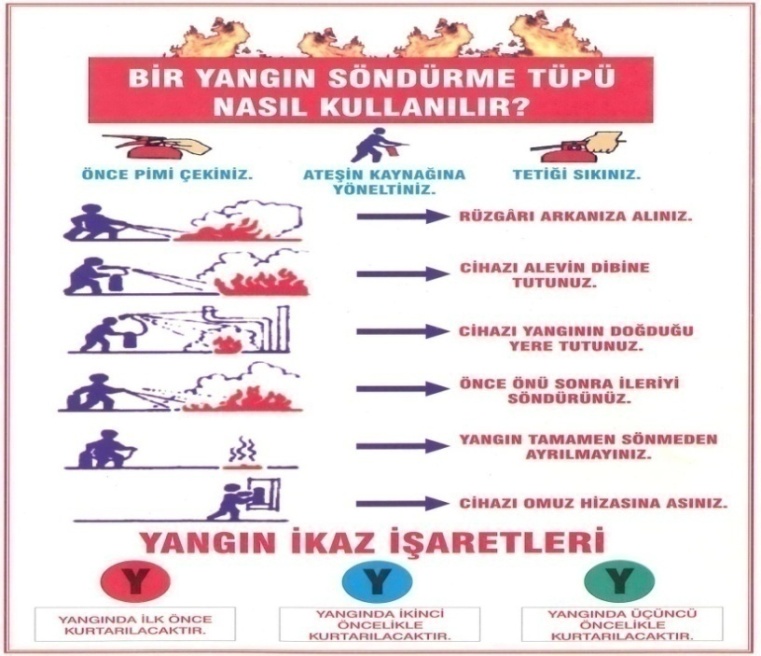 ÖNEMLİ TELEFONLARÖNEMLİ TELEFONLARÖNEMLİ TELEFONLARÖNEMLİ TELEFONLARÖNEMLİ TELEFONLARÖNEMLİ TELEFONLARİtfaiye-Ambulans-PolisDoğalgaz ArızaDoğalgaz ArızaDoğalgaz Arıza187Jandarma-AFAD112Telefon ArızaTelefon ArızaTelefon Arıza121Elektrik Arıza186Ulusal Zehir Danışma MerkeziUlusal Zehir Danışma MerkeziUlusal Zehir Danışma Merkezi114Su Arıza185Atom Enerji KurumuAtom Enerji KurumuAtom Enerji Kurumu172BİNA SORUMLUSUAyhan ESMERBAŞHEKİMBİNA SORUMLUSUAyhan ESMERBAŞHEKİMBİNA SORUMLUSUAyhan ESMERBAŞHEKİMBİNA SORUMLUSUAyhan ESMERBAŞHEKİMBİNA SORUMLUSUAyhan ESMERBAŞHEKİMBİNA SORUMLUSUAyhan ESMERBAŞHEKİMBİNA SORUMLUSUServet Salih KURUMLUİDARİ ve MALİ İŞLER MÜDÜRÜBİNA SORUMLUSUServet Salih KURUMLUİDARİ ve MALİ İŞLER MÜDÜRÜBİNA SORUMLUSUServet Salih KURUMLUİDARİ ve MALİ İŞLER MÜDÜRÜBİNA SORUMLUSUServet Salih KURUMLUİDARİ ve MALİ İŞLER MÜDÜRÜBİNA SORUMLUSUServet Salih KURUMLUİDARİ ve MALİ İŞLER MÜDÜRÜMÜDAHELE EKİPLERİMÜDAHELE EKİPLERİMÜDAHELE EKİPLERİMÜDAHELE EKİPLERİMÜDAHELE EKİPLERİMÜDAHELE EKİPLERİMÜDAHELE EKİPLERİMÜDAHELE EKİPLERİMÜDAHELE EKİPLERİMÜDAHELE EKİPLERİMÜDAHELE EKİPLERİSIRA NOEKİPDEKİ GÖREVİSÖNDÜRME EKİBİKURTARMA EKİBİİLKYARDIM EKİBİKORUMA EKİBİ1EKİP BAŞIEmrah GÜLPINAR Mahmut GÖKÇAYOsman KAVAKLIAyhan ESMER2EKİP PERSONELİHikmet ORHANMustafa ATEŞZübeyde ARATServet Salih KURUMLU3EKİP PERSONELİFatih ÖZDEMİRTayfun ÖNBİLEKBarış ESENKUŞEsra GÖKÇAY4EKİP PERSONELİMevlüt KARACAMEYDANSamet KOCAMustafa KAYADİBİHacer KAYNAR